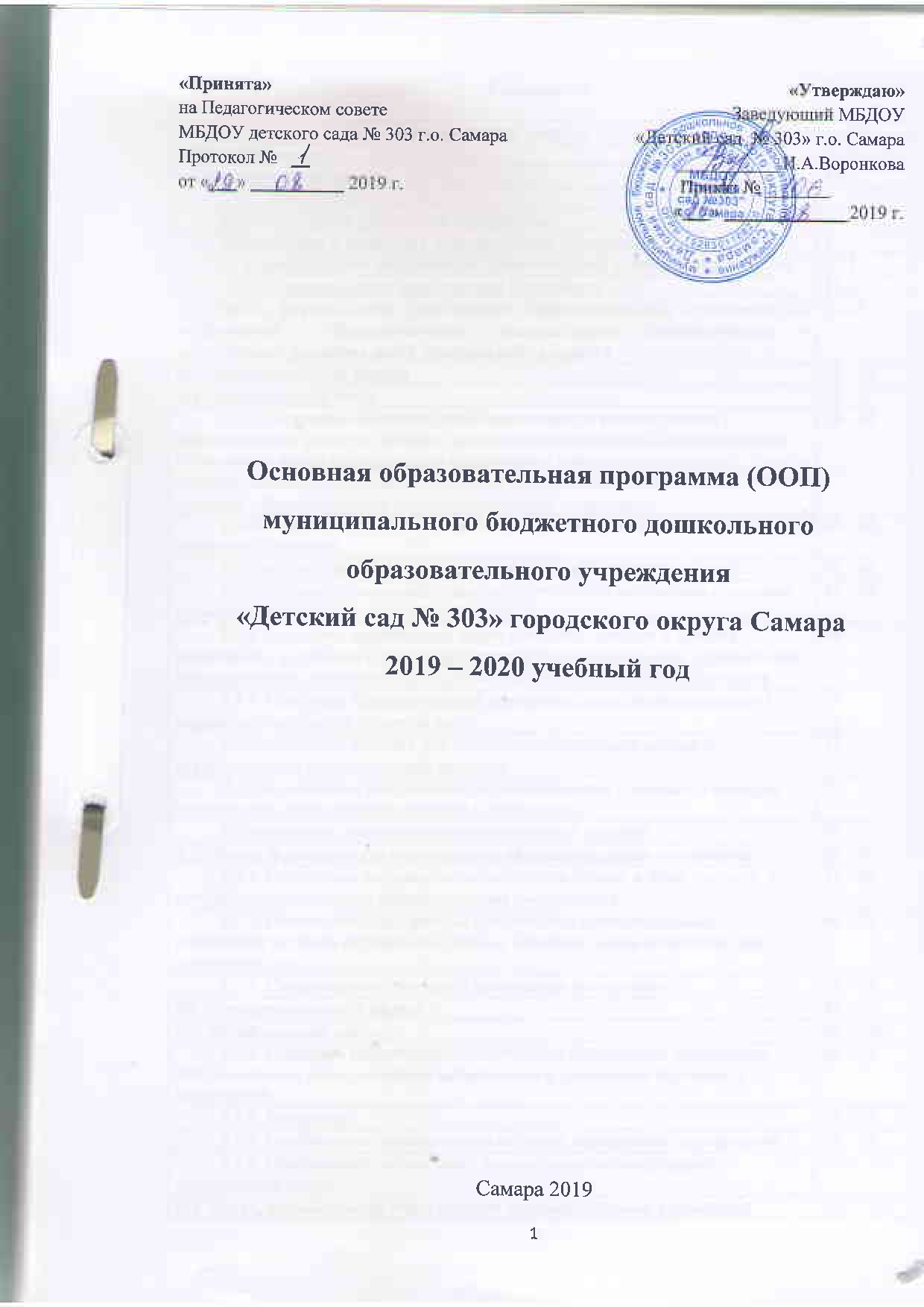 Содержание1. Целевой раздел.1.1. Обязательная часть.1.1.1. Пояснительная записка.Основная общеобразовательная программа МБДОУ «Детский сад № 303» городского округа Самара (далее ООП) составлена на основе примерной основной образовательной программы дошкольного образования, одобренной решением федерального учебно – методического объединения по общему образованию; в соответствии с ФГОС ДО, а также  с использованием комплексной образовательной программы «Мир открытий» (научные руководители: :Л. Г. Петерсон, И. А. Лыкова), которые позволяют  обеспечить развитие личности и достижение воспитанниками  дошкольного возраста результатов освоения ООП ДОУ и является нормативно-управленческим документом, определяющим целевую, содержательную, организационную и дополнительную составляющие образовательного процесса. Нормативно-правовые основы разработки ООП ДОУ:Федеральный закон от 29.12.2012 N 273-ФЗ  «Об образовании».Приказ Министерства образования и науки Российской Федерации от «17» октября 2013 г. № 1155 «Об утверждении Федерального государственного образовательного стандарта дошкольного образования.Приказ Министерства образования и науки Российской Федерации от 30 августа 2013 г. № 1014 «Об утверждении Порядка организации и осуществления образовательной деятельности по основным общеобразовательным программам - образовательным программам дошкольного образования».Письмо Министерства образования и науки РФ от 28.02.2014 № 08-249 «Комментарии к ФГОС дошкольного образования».Информационное письмо Министерства образования и науки Самарской области от 04.06.2015 г. №М-16-09-01/587-ту.а) Цели  и задачи реализации Программы:1) охрана и укрепление физического и психического здоровья воспитанников, в том числе их эмоционального благополучия;2) повышение социального статуса дошкольного образования;3) обеспечение государством равенства возможностей для каждого ребенка в получении качественного дошкольного образования;4) обеспечение государственных гарантий уровня и качества дошкольного образования на основе единства обязательных требований к условиям реализации образовательных программ дошкольного образования, их структуре и результатам их освоения;5) сохранение единства образовательного пространства Российской Федерации относительно уровня дошкольного образования.6) обеспечение равных возможностей для полноценного развития каждого ребенка в период дошкольного детства независимо от места жительства, пола, нации, языка, социального статуса, психофизиологических и других особенностей (в том числе ограниченных возможностей здоровья);7) создание благоприятных условий  для развития воспитанников в соответствии с их возрастными и индивидуальными особенностями, а также развития способностей и творческого потенциала каждого ребенка как субъекта отношений с самим собой, другими детьми, взрослыми и миром;8) формирование общей культуры личности детей, в том числе ценностей здорового образа жизни, развития их социальных, нравственных, эстетических, интеллектуальных, физических качеств, инициативности, самостоятельности и ответственности ребенка, формирования предпосылок  универсальной учебной деятельности (УУД);9)обеспечение вариативности и разнообразия содержания программы и организационных форм дошкольного образования, в том числе возможности формирования Программ различной направленности с учетом образовательных потребностей, способностей и состояния здоровья воспитанников;                                                                                          10) обеспечение психолого-педагогической поддержки семьи и повышения компетентности родителей (законных представителей) в вопросах развития и образования, охраны и укрепления здоровья воспитанников.б) Принципы и подходы к формированию Программы.Программа строится на основании следующих принципов:1) полноценное проживание ребенком всех этапов детства (от младшего до  старшего  дошкольного возраста), обогащение (амплификация) детского развития;2) построение образовательной деятельности на основе индивидуальных особенностей каждого ребенка, при котором сам ребенок становится активным в выборе содержания своего образования, становится субъектом образования (далее - индивидуализация дошкольного образования);3) содействие и сотрудничество детей и взрослых, признание ребенка полноценным участником (субъектом) образовательных отношений;4) поддержка инициативы детей в различных видах деятельности;5) сотрудничество Организации с семьей;6) приобщение детей к социокультурным нормам, традициям семьи, общества и государства;7) формирование познавательных интересов и познавательных действий ребенка в различных видах деятельности;8) возрастная адекватность дошкольного образования (соответствие условий, требований, методов возрасту и особенностям развития);9) учет этнокультурной ситуации развития детей.Общие сведения о ДОУПолное  наименование  бюджетного учреждения: муниципальное бюджетное дошкольное образовательное учреждение « Детский сад  № 303» городского округа Самара. Официальное сокращенное наименование бюджетного учреждения: МБДОУ «Детский сад № 303» г.о. Самара.Тип - дошкольное образовательное учреждение. Вид - детский сад.Место нахождения учреждения: г. Самара, пр.Карла Маркса 201 «А»т.260-24-94                                                                                    Почтовый адрес: 443080 г. Самара, пр. Карла Маркса 201 «А»  ДОУ осуществляет свою образовательную, правовую, хозяйственную деятельность на основе законодательных  нормативных  документов: 	*Устав муниципального бюджетного дошкольного образовательного учреждения «Детский сад № 303» городского округа Самара, утверждённый  Постановлением Администрации городского округа Самара от 18.05. 2011 № 445, Распоряжением Администрации городского округа Самара от 12.09.2011 г. №173 – р, Распоряжением Администрации городского округа Самара от 07.10.2015г. №3693 и принятый на Общем собрании трудового коллектива МБДОУ «Детский сад № 303» городского округа Самара     12 октября 2011  года,  протокол № 2.*Лицензия на право осуществления образовательной деятельности  № 6529 от 12 февраля 2016 года.Краткая информация о ДОУ и возрастных группах Организации.Предметом деятельности Бюджетного учреждения является реализация Программы в группах общеразвивающей направленности (в соответствии с Уставом и Лицензией).Для реализации вариативной части Программы в Бюджетном учреждении имеется коллектив педагогов, обладающих творческим потенциалом к поиску активных и новых форм взаимодействия с воспитанниками и родителями (законными представителями). По данным направлениям работы педагоги обучаются на курсах повышения квалификации, реализуют планы самообразования, изучают опыт педагогического сообщества района, города, области и пр. Педагоги знакомятся с инновационными формами  работы по различным  направлениям, изучают методические пособия, педагогические технологии, приобретают и изготавливают современное и нетрадиционное оборудование,    и как результат - использование их в воспитательно-образовательной деятельности с воспитанниками, в информационно-просветительской работе с родителями. Результаты мониторинга родителей (законных представителей) воспитанников по определению приоритетных направлений деятельности  бюджетного учреждения  обосновали выбор содержания вариативной части Программы, направленной на здоровьесберегающие технологии в воспитании и образовании, а также экологическое и патриотическое воспитание   дошкольников. Созданы необходимые условия для реализации целей и задач  развития воспитанников (психолого-педагогические, кадровые, материально-технические, финансовые). Всего в образовательном учреждении 6 групп:1 группа для детей 3-4 лет,1 группы для детей 4-5лет,2 группа для детей 5-6лет,2 группы для детей 6-7 лет.в) Характеристики особенностей развития детей дошкольного возраста всех групп, функционирующих в ДОУ в  соответствии с УставомОсновными участниками реализации программы  являются: дети дошкольного возраста, родители (законные представители), педагоги.Возрастные особенности  детей дошкольного возраста  подробно сформулированы в вариативной комплексной  образовательной  программе «Мир открытий» (научные руководители: :Л. Г. Петерсон, И. А. Лыкова), Москва, БИНОМ. Лаборатория знаний., 2018г.Характеристики особенностей развития детей от младшего до  старшего  дошкольного возраста.Содержание Программы учитывает  возрастные и индивидуальные особенности контингента воспитанников.1.1.2. Целевые ориентиры  освоения Программы.В соответствии с ФГОС ДО  специфика дошкольного детства и системные особенности дошкольного образования делают неправомерными требования от ребенка дошкольного возраста конкретных образовательных достижений. Поэтому результаты освоения Программы представлены в виде целевых ориентиров дошкольного образования и представляют собой возрастные характеристики возможных достижений ребенка к концу дошкольного образования. Реализация образовательных целей и задач Программы направлена на достижение целевых ориентиров дошкольного образования, которые описаны как основные характеристики развития ребенка. Основные характеристики развития ребенка представлены в виде изложения возможных достижений воспитанников на разных возрастных этапах дошкольного детства. В соответствии с периодизацией психического развития ребенка, принятой в культурно-исторической психологии, дошкольное детство подразделяется на три возраста детства: младенческий (первое и второе полугодия жизни), дошкольный возраст (от 3 до 7 лет). Целевые ориентиры в дошкольном  возрастеК трем годам ребенок: интересуется окружающими предметами, активно действует с ними, исследует их свойства, экспериментирует. Использует специфические, культурно фиксированные предметные действия, знает назначение бытовых предметов (ложки, расчески, карандаша и пр.) и умеет пользоваться ими. Проявляет настойчивость в достижении результата своих действий;  стремится к общению и воспринимает смыслы в различных ситуациях общения со взрослыми, активно подражает им в движениях и действиях, умеет действовать согласованно;  владеет активной и пассивной речью: понимает речь взрослых, может обращаться с вопросами и просьбами, знает названия окружающих предметов и игрушек; проявляет интерес к сверстникам; наблюдает за их действиями и подражает им.  Взаимодействие с ровесниками окрашено яркими эмоциями;  в короткой игре воспроизводит действия взрослого, впервые осуществляя игровые замещения; проявляет самостоятельность в бытовых и игровых действиях. Владеет простейшими навыками самообслуживания;  любит слушать стихи, песни, короткие сказки, рассматривать картинки, двигаться под музыку. Проявляет живой эмоциональный отклик на эстетические впечатления. Охотно включается в продуктивные виды деятельности (изобразительную деятельность, конструирование и др.); с удовольствием двигается – ходит, бегает в разных направлениях, стремится осваивать различные виды движения (подпрыгивание, лазанье, перешагивание и пр.).Целевые ориентиры на этапе завершения освоения ПрограммыК семи годам: ребенок овладевает основными культурными способами деятельности, проявляет инициативу и самостоятельность в игре, общении, конструировании и других видах детской активности. Способен выбирать себе род занятий, участников по совместной деятельности; ребенок положительно относится к миру, другим людям и самому себе, обладает чувством собственного достоинства. Активно взаимодействует со сверстниками и взрослыми, участвует в совместных играх. Ребенок способен договариваться, учитывать интересы и чувства других, сопереживать неудачам и радоваться успехам других, адекватно проявляет свои чувства, в том числе чувство веры в себя, старается разрешать конфликты; ребенок обладает воображением, которое реализуется в разных видах деятельности и прежде всего в игре; ребенок владеет разными формами и видами игры, различает условную и реальную ситуации, следует игровым правилам;  ребенок достаточно хорошо владеет устной речью, может высказывать свои мысли и желания, использовать речь для выражения своих мыслей, чувств и желаний, построения речевого высказывания в ситуации общения, может выделять звуки в словах, у ребенка складываются предпосылки грамотности; у ребенка развита крупная и мелкая моторика. Он подвижен, вынослив, владеет основными произвольными движениями, может контролировать свои движения и управлять ими;  ребенок способен к волевым усилиям, может следовать социальным нормам поведения и правилам в разных видах деятельности, во взаимоотношениях со взрослыми и сверстниками, может соблюдать правила безопасного поведения и личной гигиены;  ребенок проявляет любознательность, задает вопросы взрослым и сверстникам, интересуется причинно-следственными связями, пытается самостоятельно придумывать объяснения явлениям природы и поступкам людей. Склонен наблюдать, экспериментировать, строить смысловую картину окружающей реальности, обладает начальными знаниями о себе, о природном и социальном мире, в котором он живет. Знаком с произведениями детской литературы, обладает элементарными представлениями из области живой природы, естествознания, математики, истории и т.п. Ребенок способен к принятию собственных решений, опираясь на свои знания и умения в различных видах деятельности.Степень реального развития этих характеристик и способности ребенка их проявлять к моменту перехода на следующий уровень образования могут существенно варьировать у разных детей в силу различий в условиях жизни и индивидуальных особенностей развития конкретного ребенка.Программа строится на основе общих закономерностей развития личности у детей дошкольного возраста с учетом сенситивных периодов в развитии.Целевые ориентиры  освоения ООП в каждой возрастной группе:Вторая младшая группаСредняя группаСтаршая группаПодготовительная к школе группа 1.2. Часть, формируемая участниками образовательных отношений по выбранному (приоритетному) направлению  (Художественно – эстетическое развитие)Ключевая роль детского сада с приоритетным направлением по художественно-эстетическому развитию заключается в создании условий для формирования гармоничной, духовно-богатой, физически здоровой, эстетически развитой личности, обладающей эстетическим сознанием, задатками художественной культуры, творческими способностями к индивидуальному самовыражению через различные формы творческой активности.Направления художественно-эстетического развития дошкольников обозначены в федеральных государственных стандартах дошкольного образования.Одной из задач является: создание благоприятных условий развития детей в соответствии с их возрастными и индивидуальными особенностями и склонностями, развития способностей и творческого потенциала каждого ребёнка как субъекта отношений с самим собой, другими детьми, взрослым и миром.Программа  направлена на: создание условий развития ребенка, открывающих возможности его позитивной социализации, его личностного развития, развития инициативы и творческих способностей на основе сотрудничества со взрослыми и сверстниками и соответствующим возрасту видам деятельности.Образовательная область: художественно – эстетическое развитие.Художественно- эстетическое развитие предполагает развитие предпосылок ценностно-смыслового восприятия и понимания произведений искусства (словесного,  музыкального, изобразительного), мира природы; становление эстетического отношения к окружающему миру; формирование представлений о видах искусства; восприятие музыки, художественной литературы, фольклора; стимулирование сопереживания персонажам художественных произведений; реализацию самостоятельной творческой деятельности детей (изобразительной, конструктивно-модельной, музыкальной и др.).Акцент в работе ДОУ по данному направлению сделан на развитие у детей интереса к музыке, литературе, изобразительному и другим видам искусства, приобщение детей к миру прекрасного. Определена тематика занятий с учетом имеющихся условий, взаимосвязи с другими видами деятельности, общественно-значимыми событиями в жизни группы, детского сада, города, региона, страны.Специфика художественно - эстетического направления определяется включением в процесс образования детей дошкольного возраста региональных факторов, имеющих историческое, художественное, географическое, природно-экологическое, этническое, культурное своеобразие. Региональное содержание образования способствует реализации основных дидактических принципов: доступности, наглядности, связи образования с жизнью.Одним из средств художественно-эстетического развития дошкольников является использование красоты природы окружающего мира. При этом используются разнообразные формы взаимодействия с детьми с учетом их возраста, интересов, а также активного участия родителей дошкольников. Главное – непосредственный и разнообразный контакт ребенка с объектами природы, живое общение с растениями и животными, наблюдение и практическая деятельность по уходу за ними. Дети узнают, что красота природы может передаваться в разных видах искусства: музыке, художественном слове, изобразительном искусстве, народном декаративно-прикладном искусстве, скульптуре и т. д.Успешное решение задач художественно-эстетического развития дошкольников зависит от многих условий, в том числе:Построение художественно-эстетической развивающей среды в дошкольном учреждении.Личностно-ориентированное взаимодействие взрослого и ребенка.Активное участие родителей в воспитательном процессе.Индивидуальные особенности ребенка.Действенность эстетического воспитания прямо зависит от соблюдения принципа художественно-творческой деятельности и самодеятельности детей. Хоровое пение, народные танцы, игра на инструментах, сочинение песен, стихов, рассказов, театральные постановки знакомят детей с произведениями искусства, шлифует исполнительские навыки, становится содержанием духовной жизни, средством художественного развития, индивидуального и коллективного творчества, самовыражения детей.        Именно поэтому необходимо  уделять большое внимание художественно-эстетическому развитию своих воспитанников и поставить перед собой цель - развитие творческого потенциала ребенка, создание условий для его самореализации.Для получения ожидаемых результатов нами создана система работы по художественно-эстетическому воспитанию, которая состоит из взаимосвязанных между собой компонентов:•обновление содержания образования (выбор новых технологий);•создание условий для эстетического воспитания (учебно-методическое обеспечение, создание развивающей предметно пространственной среды(далее РППС));•организация учебно-воспитательного процесса (работа с детьми и родителями);•взаимодействие с социальными институтами.И соответствует принципам:1. Принцип развивающего образованияДля успешного освоения программ по художественно-эстетическому воспитанию необходимо грамотно организовать педагогический процесс. Наша работа с детьми, направленная на эстетическое развитие, строится в трех направлениях:специально организованное обучение;совместная деятельность педагога и детей;самостоятельная деятельность детей.Взаимодействие с детьми осуществляем с учетом дифференцированного подхода и включаем разнообразные формы и методы работы:групповые и подгрупповые занятия,праздники,развлечения,музыкальные встречи (1 раз в месяц),физкультурные развлечения (1 раз в неделю)театрализация,дидактические игры,выставки рисунков и поделок,рассматривание книг,создание книг – самоделок.Знания, полученные на занятиях эстетического цикла, отражаются в игровой деятельности воспитанников. Они с удовольствием музицируют, показывают мини-спектакли, танцуют, пересказывают сказки, занимаются собственным сочинительством. Мощным средством эстетического воспитания детей является правильно организованная развивающая среда. Микросреда детского сада функционально разбита на игровые  центры, оснащенные большим количеством развивающих материалов. Макросреда наполнена игровым оборудованием, которое соответствует нормам безопасности и способствует гармоничному развитию физических и личностных качеств каждого воспитанника. Все это поддерживает интерес детей к участию в играх, где проявляется инициатива и творчество дошкольников, развивается самостоятельность, выразительность и грациозность движений.2. Принцип взаимодействие с семьями воспитанников.Ведущее место в осуществлении эстетического воспитания принадлежит детскому саду. Но велика и роль семьи. Только при единстве воздействий детского сада и семьи возможно полноценное осуществление задач эстетического воспитания. Не каждый из детей станет музыкантом или художником, но у каждого ребенка можно и нужно воспитывать любовь и интерес к искусству, развивать эстетический вкус, музыкальный слух, элементарные навыки рисования.Воспитатель помогает семье создать необходимые условия для правильного эстетического воспитания детей. Он рассказывает о важности эстетики быта, советует, что читать детям, какие пластинки для слушания музыки приобрести, добивается, чтобы у ребенка в семье было все необходимое для проявления детского творчества: альбом, карандаши, краски, игрушки, книги.Установление преемственности в эстетическом воспитании детского сада и семьи формирует первоосновы духовной культуры, которой должен обладать человек.Поэтому сотрудничество с семьей строим по двум направлениям:вовлечение семьи в образовательный и воспитательный процесс, организованный дошкольным учреждением.При работе в данном направлении используются  различные методы  формы работы: дни открытых дверей, когда родители имеют возможность не только посетить любые занятия и режимные моменты в детском саду, но и принять активное в них участие;    организация выставок продуктов творчества воспитанников  совместно родителями: «Игрушки - забавы», «Чудо с грядки», «Новогодний снеговик» и т.д.; привлечение  родителей  к участию в праздниках, театральных спектаклях, к изготовлению театральных костюмов, к оформлению игрового участка в разное время года. Все это помогает сделать их нашими союзниками и единомышленниками в деле воспитания детей, повышение психолого-педагогической культуры родителей, осуществляем через тематические родительские собрания и конференции, консультации, семинары-практикумы. Оформляем  папки – передвижки, осуществляем публикации в  газету для родителей "Мир детства", журнал «Первый», «Наша Самара».3. Принцип интеграции        Интеграция деятельности в дошкольном детстве носит естественный характер. Маленький ребенок легко переключается с одного вида деятельности на другой, активно общается и быстро вступает в игру, увлекаясь придуманным образом, действием. Поэтому любой вид деятельности детей целесообразно подкреплять художественным творчеством. Единение и взаимодействие – главное в образовательном процессе. Интеграция способствует усвоению знаний, умений и навыков детей и развитию художественных способностей, устраняет перегрузки и увеличивает время для других видов деятельности.4. Комплексно-тематический принципВ соответствии с комплексно - тематическим принципом планирования строим всю воспитательно - образовательную работу с детьми следующим образом: каждая неделя обозначена определенной темой, которая проходит через все виды деятельности. И как итог – заключительное мероприятие: выставка рисунков, поделок, создание фотоальбома, развлечение и т.д. Все это учит детей свободно выражать свой замысел, побуждает к творческим поискам и решениям, развивает уверенность в своих силах.Процесс художественно-эстетического воспитания является долговременным и сложным, можно сказать, что он длиться всю человеческую жизнь.Взрослый, будь то родитель или воспитатель, учитель или просто прохожий на улице, является той связующей нитью между окружающей действительностью и ребенком. Ребенок познает мир именно через взрослого. Каковым будет это познание, зависит от нас.Развивая гармоничную личность, чуткую ко всему прекрасному, мы растим поколение художников, поэтов, актеров, творческих людей, желающих преобразовывать наш мир в лучшую сторону. Именно они будут беречь, и создавать культуру нашего общества, именно за них мы в ответе.На современном этапе проблема художественно-эстетического развития дошкольников в значительной степени обусловлена способностью к освоению культурных ценностей человечества, создания художественного образа на основе взаимодействия выразительных средств разных искусств (музыки, живописи, литературы, театра). При этом речь идет о соединении и взаимообогащении в творческом процессе различных видов художественной деятельности.       Программно-методическое обеспечение, реализуемое в детском саду, по данному направлению не позволяет осуществить развитие способности к освоению культурных ценностей человечества у детей дошкольного возраста. Основываясь на принципе интеграционного подхода, в основе которого развитие ребенка, где все искусства выступают как явления жизни в целом, где ребенок может успешно продвигаться в каждом из видов художественной деятельности и творчества. В интегрированном подходе учитываются внутренние, образные, духовные связи искусств – на уровне творческого процесса, что достаточно полно представлено в парциальных  программах И.А.Лыковой: «Цветные ладошки», «Умные пальчики», а также в парциальной программе Кудрявцева И.В., Карповой Ю.В.: «От Фрёбеля до робота: растим будущих инженеров»Цель: совершенствование всех видов художественной деятельности в единый, целостный педагогический процесс,  формирование эстетической культуры, духовности, развития художественного и технического  творчества у детей дошкольного возраста. 
Задачи:1. Развитие эстетического восприятия художественных образов (в произведениях искусства) и предметов (явлений) окружающего мира как эстетических объектов.
2.Приобщение детей дошкольного возраста  к миру искусства. 
3. Развитие  способности к освоению и преобразованию окружающего культурного пространства. 
4. Развитие детского творчества в изобразительной, музыкальной и театрализованной деятельности. 
5. Формирование ярких положительных эмоций у детей в процессе их творческого взаимодействия и художественно-деятельного общения со взрослыми. 
6. Использование нетрадиционных форм организации видов художественной деятельности. Прогнозируемые результаты:- Повышение профессиональной компетентности и творческого потенциала педагогов в области художественно-эстетического развития дошкольников. 

· - Формирование совместных традиций семьи и детского сада по художественно-эстетическому направлению деятельности. 
- Приобщение детей дошкольного возраста к миру искусства. 
- Формирование знаний, умений, навыков у дошкольников в области художественно-эстетического развития. Основополагающими принципами в реализации содержания программы И.А.Лыковой Цветные ладошки» являются культуросообразность как ведущий принцип художественного образования детей дошкольного возраста, полихудожественный подход к эстетическому воспитанию, обучению и развитию детей, личностно-ориентированная проекция содержания и методики изобразительной деятельности в ДОУ.
Организация образовательного процесса по художественно-эстетическому развитию воспитанников: для успешного освоения основной образовательной программы (ООП) ДОУ по художественно-эстетическому развитию необходимо грамотно организовать педагогический процесс. Система педагогического взаимодействия педагогов и детей, направленная на художественно -  эстетическое развитие, строится в детском саду в трех направлениях:- специально организованное обучение;
- совместная деятельность педагогов и детей;
- самостоятельная деятельность детей.Взаимодействие педагогов и детей осуществляется с учетом дифференцированного подхода и включает разнообразные формы и методы работы:
- групповые и подгрупповые занятия,
- праздники, 
- развлечения,
- тематические музыкальные вечера,
- театральные пятницы,
- недели творчества,
- дидактические игры,
- выставки рисунков и поделок,
- занятия в библиотеке,
- создание книг – самоделокКонструктивно – модельное творчество.Принципы и подходы к формированию вариативной части Программы.1. Развивающий и воспитывающий характер обучения требует ориентации учебного процесса на потенциальные возможности ребенка. Правильно организованный процесс обучения оказывает влияние на формирование здоровой и всесторонне развитой личности в целом. Это осуществляется через содержание обучения, формы его организации, методы и средства. Специально подобранное содержание обучения имеет своей целью ознакомление детей с основами здорового образа жизни, приобщение к экологической культуре в самом широком смысле этого слова, на основе чего у ребенка складывается динамически развивающийся «образ Я», происходит усвоение норм физической активности, становление ценностных ориентаций. В ходе обучения вырабатывается произвольность поведения, психических процессов; дети овладевают навыками общения.2. Научность содержания и методов образовательного процесса состоит в том, чтобы ребенок усваивал реальные знания, правильно отражающие действительность. Тогда в дальнейшем они составят основу соответствующих научных понятий, облегчат изучение учебных дисциплин в школе.  3. Систематичность и последовательность предполагает, что усвоение учебного материала идет в определенном порядке, системе.  Данный принцип требует установления логики в выборе содержания обучения, определения поэтапности в переходе от одних представлений к другим, в формировании умений с их постепенным усложнением (физические упражнения, основные движения, спортивные и подвижные игры, соревнования, эстафеты и т.д.).4. Наглядность. Полноценное обучение должно опираться на чувственный опыт ребенка, на его непосредственные наблюдения окружающей действительности. Принцип наглядности соответствует основным формам мышления (наглядно-действенное, наглядно-образное) дошкольника. Реальные предметы и наглядные образы (схемы), физкультурное оборудование  способствуют правильной организации мыслительной  и двигательной деятельности ребенка. 5. Доступность предполагает соотнесение содержания, характера и объема учебного материала с уровнем развития, подготовленности детей. 6. Рациональное сочетание коллективных и индивидуальных форм работы. Педагог использует разнообразные формы организации образовательной деятельности, а также различные способы взаимодействия детей в процессе индивидуальной работы с педагогом, работы в постоянных и сменных парах, в подгруппах, командах.7. Активность и самостоятельность в обучении детей дошкольного возраста. Данный принцип связан с использованием таких методов и приемов, которые ставят ребенка в активную позицию, позволяют самостоятельно «открывать» новые знания и способы действий. Особое значение для реализации данного принципа имеют задания творческого характера, которые стимулируют самостоятельный поиск решения поставленной учебной задачи. В то же время степень самостоятельности ребенка дошкольного возраста в обучении относительна, она обеспечивается поддержкой со стороны взрослого, использованием занимательных и игровых ситуаций, что во многом обусловлено преобладанием у ребенка непроизвольного внимания.8. Учёт возрастных и индивидуальных особенностей детей. В процессе НОД важно учитывать высокую эмоциональную возбудимость детей дошкольного возраста, их быструю утомляемость. Поэтому в процессе обучения важно поддерживать эмоционально положительный фон, чередовать различные формы детской активности (слушание, проговаривание, обыгрывание, упражнения и пр.) для предупреждения утомляемости. 9. Интеграция. Принцип основан на комплексно – тематическом подходе, базирующемся на идее объединения содержания разных образовательных областей вокруг единой, общей темы.     Дошкольное образовательное учреждение имеет большие потенциальные возможности для формирования у детей здоровьесберегающей культуры, навыков здорового образа жизни. Это связано с системностью дошкольного образования, возможностью поэтапной реализации поставленных задач с учётом возрастных и психологических возможностей детей-дошкольников. Однако, как показывает практика, большинство дошкольных образовательных учреждений далеко не в полной мере реализуют имеющиеся возможности. В преодолении сложившейся ситуации особенно важна роль педагога, воспитателя как носителя и проводника социальных ценностей, среди которых одной из приоритетных признаётся здоровье ребёнка.Характеристики особенностей развития дошкольного возраста в вариативной части. Целевые ориентиры  вариативной части  Программы «Художественно - эстетическое развитие» предполагает:•развитие предпосылок ценностно-смыслового восприятия и понимания произведений искусства (словесного, музыкального, изобразительного), мира природы;•становление эстетического отношения к окружающему миру:•формирование элементарных представлений о видах искусства;•восприятие музыки, художественной литературы, фольклора;•стимулирование сопереживания персонажам художественных произведений;•реализацию самостоятельной творческой деятельности детей (изобразительной, конструктивно - модельной, музыкальной и др.).Художественно-эстетическая деятельность – деятельность специфическая для детей, в которой ребёнок наиболее полно может раскрыть себя, свои возможности, ощутить продукт своей деятельности (рисунки, поделки), одним словом реализовать себя как творческая личность. На это нас нацеливает концепция дошкольного образования, где чётко определяются задачи перед педагогом о развитии творческого начала в детях, впоследствии так необходимого в жизни. В процессе художественной деятельности ребёнок получает широкие возможности для самовыражения, раскрытия и совершенствования творческих способностей.В соответствии с Приказом Министерства образования и науки Российской Федерации (Минобрнауки России) от 17 октября 2013 г. N 1155 г. Москва"Об утверждении федерального государственного образовательного стандарта дошкольного образования";     пункт № 4.6Целевые ориентиры на этапе завершения дошкольного образования следующие:Образовательная область «Художественно – эстетическое развитие»1.Ребенок различает виды изобразительного искусства: живопись, графика, скульптура, декоративно-прикладное и народное искусство.2.Ребенок называет основные выразительные средства произведений искусства.3.Ребенок  создает индивидуальные и коллективные рисунки, декоративные, предметные и сюжетные композиции на темы окружающей жизни, литературных произведений.4.Ребенок использует разные материалы и способы создания изображения.5.Ребенок лепит различные предметы, передавая их форму, пропорции, позы и движения; создает сюжетные композиции из 2-3 и более изображений.6.Ребенок выполняет декоративные композиции способами налепа и рельефа. Расписывает вылепленные изделия по мотивам народного искусства.7.Ребенок создает изображения различных предметов, используя бумагу разной фактуры и способы вырезания и обрывания.8.Ребенок создает сюжетные и декоративные композиции.Содержательный раздел.Обязательная часть.2.1.1. Описание образовательной деятельности в соответствии с направлениями развития ребёнка, представленными в пяти образовательных областях, с учётом используемых вариативных примерных основных образовательных программ дошкольного образования и методических пособий, обеспечивающих реализацию данного содержания.Особенности образовательной деятельности разных видов и культурных практик.Развитие ребенка в образовательном процессе детского сада осуществляется целостно в процессе всей его жизнедеятельности. В тоже время, освоение любого вида деятельности требует обучения общим и специальным умениям, необходимым для её осуществления. Основной единицей образовательного процесса выступает образовательная ситуация, т. е. такая форма совместной деятельности педагога и детей, которая планируется и целенаправленно организуется педагогом с целью решения определенных задач развития, воспитания и обучения. Образовательная ситуация протекает в конкретный временной период образовательной деятельности. Особенностью образовательной ситуации является появление образовательного результата (продукта) в ходе специально организованного взаимодействия воспитателя и ребенка. Такие продукты могут быть как материальными (рассказ, рисунок, поделка, коллаж, экспонат для выставки), так и нематериальными (новое знание, образ, идея, отношение, переживание). Ориентация на конечный продукт определяет технологию создания образовательных ситуаций. Преимущественно образовательные ситуации носят комплексный характер и включают задачи, реализуемые в разных видах деятельности на одном тематическом содержании. Образовательные ситуации используются в процессе непосредственно организованной образовательной деятельности. Главными задачами таких образовательных ситуаций является формирование у детей новых умений в разных видах деятельности и представлений, обобщение знаний по теме, развитие способности рассуждать и делать выводы. Воспитатель создает разнообразные образовательные ситуации, побуждающие детей применять свои знания и умения, активно искать новые пути решения возникшей в ситуации задачи, проявлять эмоциональную отзывчивость и творчество. Организованные воспитателем образовательные ситуации ставят детей перед необходимостью понять, принять и разрешить поставленную задачу. Активно используются игровые приемы, разнообразные виды наглядности, в том числе схемы, предметные и условно-графические модели. Назначение образовательных ситуаций состоит в систематизации, углублении, обобщении личного опыта детей: в освоении новых, более эффективных способов познания и деятельности; в осознании связей и зависимостей, которые скрыты от детей в повседневной жизни и требуют для их освоения специальных условий. Успешное и активное участие в образовательных ситуациях подготавливает детей к будущему школьному обучению. Воспитатель широко использует также ситуации выбора (практического и морального). Предоставление дошкольникам реальных прав практического выбора средств, цели, задач и условий своей деятельности создает почву для личного самовыражения и самостоятельности. Образовательные ситуации могут включаться в образовательную деятельность в режимных моментах. Они направлены на закрепление имеющихся у детей знаний и умений, их применение в новых условиях, проявление ребенком активности, самостоятельности и творчества. Образовательные ситуации могут «запускать» инициативную деятельность детей через постановку проблемы, требующей самостоятельного решения, через привлечение внимания детей к материалам для экспериментирования и исследовательской деятельности, для продуктивного творчества. Ситуационный подход дополняет принцип продуктивности образовательной деятельности, который связан с получением какого-либо продукта, который в материальной форме отражает социальный опыт приобретаемый детьми (панно, газета, журнал, атрибуты для сюжетно-ролевой игры, экологический дневник и др.). Принцип продуктивности ориентирован на развитие субъектности ребенка в образовательной деятельности разнообразного содержания. Этому способствуют современные способы организации образовательного процесса с использованием детских проектов, игр-оболочек и игр-путешествий, коллекционирования, экспериментирования, ведение детских дневников и журналов, создания спектаклей-коллажей и многое другое Непосредственно образовательная деятельность основана на организации педагогом видов деятельности в соответствии с ФГОС дошкольного образования. Игровая деятельность является ведущей деятельностью ребенка дошкольного возраста. В организованной образовательной деятельности она выступает в качестве основы для интеграции всех других видов деятельности ребенка дошкольного возраста. В младшей и средней группах детского сада игровая деятельность является основой решения всех образовательных задач. В сетке непосредственно образовательной деятельности игровая деятельность не выделяется в качестве отдельного вида деятельности, так как она является основой для организации всех других видов детской деятельности. Игровая деятельность представлена в образовательном процессе в разнообразных формах - это дидактические и сюжетно-дидактические, развивающие, подвижные игры, игры-путешествия, игровые проблемные ситуации, игры-инсценировки, игры-этюды и пр. При этом обогащение игрового опыта творческих игр детей тесно связано с содержанием непосредственно организованной образовательной деятельности. Организация сюжетно-ролевых, режиссерских, театрализованных игр и игр-драматизаций осуществляется преимущественно в режимных моментах (в утренний отрезок времени и во второй половине дня). Коммуникативная деятельность направлена на решение задач, связанных с развитием свободного общения детей и освоением всех компонентов устной речи, освоение культуры общения и этикета, воспитание толерантности, подготовки к обучению грамоте (в старшем дошкольном возрасте). В сетке непосредственно организованной образовательной деятельности она занимает отдельное место, но при этом коммуникативная деятельность включается во все виды детской деятельности, в ней находит отражение опыт, приобретаемый детьми в других видах деятельности. Познавательно-исследовательская деятельность включает в себя широкое познание детьми объектов живой и неживой природы, предметного и социального мира (мира взрослых и детей, деятельности людей, знакомство с семьей и взаимоотношениями людей, городом, страной и другими странами), безопасного поведения, освоение средств и способов познания (моделирования, экспериментирования), сенсорное и математическое развитие детей. Восприятие художественной литературы и фольклора организуется как процесс слушания детьми произведений художественной и познавательной литературы, направленный на развитие читательских интересов детей, развитие способности восприятия литературного текста и общения по поводу прочитанного. Чтение может быть организовано как непосредственно чтение (или рассказывание сказки) воспитателем вслух, и как прослушивание аудиозаписи. Конструирование и изобразительная деятельность детей представлена разными видами художественно-творческой (рисование, лепка, аппликация) деятельности Художественно-творческая деятельность неразрывно связана со знакомством детей с изобразительным искусством, развитием способности художественного восприятия. Художественное восприятие произведений искусства существенно обогащает личный опыт дошкольников, обеспечивает интеграцию между познавательно-исследовательской, коммуникативной и продуктивной видами деятельности. Музыкальная деятельность организуется в процессе музыкальных занятий, которые проводятся музыкальным руководителем дошкольного учреждения в специально оборудованном помещении. Двигательная деятельность организуется в процессе занятий физической культурой, требования к проведению которых согласуются дошкольным учреждением с положениями действующего СанПин. Образовательная деятельность, осуществляемая в ходе режимных моментов (инвариантная часть образовательного процесса) требует особых форм работы в соответствии с реализуемыми задачами воспитания, обучения и развития ребенка. В режимных процессах, в свободной детской деятельности воспитатель создает по мере необходимости, дополнительно развивающие проблемно-игровые или практические ситуации, побуждающие дошкольников применить имеющийся опыт, проявить инициативу, активность для самостоятельного решения возникшей задачи. Образовательная деятельность, осуществляемая в утренний отрезок времени включает: - наблюдения - в уголке природы; за деятельностью взрослых (сервировка стола к завтраку); - индивидуальные игры и игры с небольшими подгруппами детей (дидактические, развивающие, сюжетные, музыкальные, подвижные и пр.); - создание практических, игровых, проблемных ситуаций и ситуаций общения, сотрудничества, гуманных проявлений, заботы о малышах в детском саду, проявлений эмоциональной отзывчивости к взрослым и сверстникам; - трудовые поручения (сервировка столов к завтраку, уход за комнатными растениями и пр.); - беседы и разговоры с детьми по их интересам; - рассматривание дидактических картинок, иллюстраций, просмотр видеоматериалов разнообразного содержания; - индивидуальную работу с детьми в соответствии с задачами разных образовательных областей; - двигательную деятельность детей, активность которой зависит от содержания организованной образовательной деятельности в первой половине дня; - работу по воспитанию у детей культурно-гигиенических навыков и культуры здоровья. Образовательная деятельность, осуществляемая во время прогулки включает: - подвижные игры и упражнения, направленные на оптимизацию режима двигательной активности и укрепление здоровья детей; -наблюдения за объектами и явлениями природы, направленное на установление разнообразных связей и зависимостей в природе, воспитание отношения к ней; -экспериментирование с объектами неживой природы; - сюжетно-ролевые и конструктивные игры (с песком, со снегом, с природным материалом); -элементарную трудовую деятельность детей на участке детского сада; -свободное общение воспитателя с детьми. Социально-коммуникативное развитие.В области социально-коммуникативного развития ребенка в условиях информационной социализации основными задачами образовательной деятельности являются создание условий для: – развития положительного отношения ребенка к себе и другим людям; – развития коммуникативной и социальной компетентности, в том числе информационно-социальной компетентности;– развития игровой деятельности; – развития компетентности в виртуальном поиске.В сфере развития положительного отношения ребенка к себе и другим людям.Взрослые создают условия для формирования у ребенка положительного самоощущения – уверенности в своих возможностях, в том, что он хороший, его любят.Способствуют развитию у ребенка чувства собственного достоинства, осознанию своих прав и свобод (иметь собственное мнение, выбирать друзей, игрушки, виды деятельности, иметь личные вещи, по собственному усмотрению использовать личное время).Взрослые способствуют развитию положительного отношения ребенка к окружающим его людям: воспитывают уважение и терпимость к другим детям и взрослым, вне зависимости от их социального происхождения, расовой и национальной принадлежности,языка, вероисповедания, пола, возраста, личностного и поведенческого своеобразия; воспитывают уважение к чувству собственного достоинства других людей, их мнениям, желаниям, взглядам.В сфере развития коммуникативной и социальной компетентности.У детей с самого раннего возраста возникает потребность в общении и социальных контактах. Первый социальный опыт дети приобретают в семье, в повседневной жизни, принимая участие в различных семейных событиях. Уклад жизни и ценности семьи оказывают влияние на социально-коммуникативное развитие детей. Взрослые создают в Организации различные возможности для приобщения детей к ценностям сотрудничества с другими людьми, прежде всего реализуя принципы личностно-развивающего общения и содействия, предоставляя детям возможность принимать участие в различных событиях, планировать совместную работу. Это способствует развитию у детей чувства личной ответственности, ответственности за другого человека, чувства «общего дела», понимания необходимости согласовывать с партнерами по деятельности мнения и действия. Взрослые помогают детям распознавать эмоциональные переживания и состояния окружающих, выражать собственные переживания. Способствуют формированию у детей представлений о добре и зле, обсуждая с ними различные ситуации из жизни, из рассказов, сказок, обращая внимание на проявления щедрости, жадности, честности, лживости, злости, доброты и др., таким образом создавая условия освоения ребенком этических правил и норм поведения.Взрослые предоставляют детям возможность выражать свои переживания, чувства, взгляды, убеждения и выбирать способы их выражения, исходя из имеющегося у них опыта. Эти возможности свободного самовыражения играют ключевую роль в развитии речи и коммуникативных способностей, расширяют словарный запас и умение логично и связно выражать свои мысли, развивают готовность принятия на себя ответственности в соответствии с уровнем развития. Интерес и внимание взрослых к многообразным проявлениям ребенка, его интересам и склонностям повышает его доверие к себе, веру в свои силы. Возможность внести свой вклад в общее дело и повлиять на ход событий, например при участии в планировании, возможность выбора содержания и способов своей деятельности помогает детям со временем приобрести способность и готовность к самостоятельности и участию в жизни общества, что характеризует взрослого человека современного общества, осознающего ответственность за себя и сообщество.Взрослые способствуют развитию у детей социальных навыков: при возникновении конфликтных ситуаций не вмешиваются, позволяя детям решить конфликт самостоятельно и помогая им только в случае необходимости. В различных социальных ситуациях дети учатся договариваться, соблюдать очередность, устанавливать новые контакты. Взрослые способствуют освоению детьми элементарных правил этикета и безопасного поведения дома, на улице. Создают условия для развития бережного, ответственного отношения ребенка к окружающей природе, рукотворному миру, а также способствуют усвоению детьми правил безопасного поведения, прежде всего на своем собственном примере и примере других, сопровождая собственные действия и/или действия детей комментариями.В сфере развития игровой деятельности.Взрослые создают условия для свободной игры детей, организуют и поощряют участие детей в сюжетно-ролевых, дидактических, развивающих компьютерных играх и других игровых формах; поддерживают творческую импровизацию в игре. Используют дидактические игры и игровые приемы в разных видах деятельности и при выполнении режимных моментов.Познавательное развитие.В области познавательного развития ребенка основными задачами образовательной деятельности являются создание условий для: – развития любознательности, познавательной активности, познавательных способностей детей;– развития представлений в разных сферах знаний об окружающей действительности, в том числе о виртуальной среде, о возможностях и рисках Интернета. В сфере развития любознательности, познавательной активности, познавательных способностей.Взрослые создают насыщенную предметно-пространственную среду, стимулирующую познавательный интерес детей, исследовательскую активность, элементарное экспериментирование с различными веществами, предметами, материалами.Ребенок с самого раннего возраста проявляет исследовательскую активность и интерес к окружающим предметам и их свойствам, а в возрасте 3-5 лет уже обладает необходимыми предпосылками для того, чтобы открывать явления из естественнонаучной области, устанавливая и понимая простые причинные взаимосвязи «если… то…».Уже в своей повседневной жизни ребенок приобретает многообразный опыт соприкосновения с объектами природы – воздухом, водой, огнем, землей (почвой), светом, различными объектами живой и неживой природы и т. п. Ему нравится наблюдать природные явления, исследовать их, экспериментировать с ними. Он строит гипотезы и собственные теории, объясняющие явления, знакомится с первичными закономерностями, делает попытки разбираться во взаимосвязях, присущих этой сфере. Возможность свободных практических действий с разнообразными материалами, участие в элементарных опытах и экспериментах имеет большое значение для умственного и эмоционально-волевого развития ребенка, способствует построению целостной картины мира, оказывает стойкий долговременный эффект. У ребенка формируется понимание, что окружающий мир полон загадок, тайн, которые еще предстоит разгадать. Таким образом, перед ребенком открывается познавательная перспектива дальнейшего изучения природы, мотивация расширять и углублять свои знания.Помимо поддержки исследовательской активности, взрослый организует познавательные игры, поощряет интерес детей к различным развивающим играм и занятиям, например лото, шашкам, шахматам, конструированию и пр.В сфере развития представлений в разных сферах знаний об окружающей действительности.Взрослые создают возможности для развития у детей общих представлений об окружающем мире, о себе, других людях, в том числе общих представлений в естественнонаучной области, математике, экологии. Взрослые читают книги, проводят беседы, экскурсии, организуют просмотр фильмов, иллюстраций познавательного содержания и предоставляют информацию в других формах. Побуждают детей задавать вопросы, рассуждать, строить гипотезы относительно наблюдаемых явлений, событий. Знакомство с социокультурным окружением предполагает знакомство с названиями улиц, зданий, сооружений, организаций и их назначением, с транспортом, дорожным движением и правилами безопасности, с различными профессиями людей.Усвоение детьми ценностей, норм и правил, принятых в обществе, лучше всего происходит при непосредственном участии детей в его жизни, в практических ситуациях, предоставляющих поводы и темы для дальнейшего обсуждения.Широчайшие возможности для познавательного развития предоставляет свободная игра. Следуя интересам и игровым потребностям детей, взрослые создают для нее условия, поддерживают игровые (ролевые) действия, при необходимости предлагают варианты развертывания сюжетов, в том числе связанных с историей и культурой, а также с правилами поведения и ролями людей в социуме.Участвуя в повседневной жизни, наблюдая за взрослыми, ребенок развивает математические способности и получает первоначальные представления о значении для человека счета, чисел, приобретает знания о формах, размерах, весе окружающих предметов, времени и пространстве, закономерностях и структурах. Испытывая положительные эмоции от обращения с формами, количествами, числами, а также с пространством и временем, ребенок незаметно для себя начинает еще до школы осваивать их математическое содержание.Благодаря освоению математического содержания окружающего мира в дошкольном возрасте у большинства детей развиваются предпосылки успешного учения в школе и дальнейшего изучения математики на протяжении всей жизни. Для этого важно, чтобы освоение математического содержания на ранних ступенях образования сопровождалось позитивными эмоциями – радостью и удовольствием. Предлагая детям математическое содержание, нужно также иметь в виду, что их индивидуальные возможности и предпочтения будут различными и поэтому освоение детьми математического содержания носит сугубо индивидуальный характер. По завершении этапа дошкольного образования между детьми наблюдается большой разброс в знаниях, умениях и навыках, касающихся математического содержания. В соответствии с принципом интеграции образовательных областей Программа предполагает взаимосвязь математического содержания с другими разделами Программы. Особенно тесно математическое развитие в раннем и дошкольном возрасте связано с социально-коммуникативным и речевым развитием. Развитие математического мышления происходит и совершенствуется через речевую коммуникацию с другими детьми и взрослыми, включенную в контекст взаимодействия в конкретных ситуациях.Воспитатели систематически используют ситуации повседневной жизни для математического развития, например, классифицируют предметы, явления, выявляют последовательности в процессе действий «сначала это, потом то…» (ход времени, развитие сюжета в сказках и историях, порядок выполнения деятельности и др.), способствуют формированию пространственного восприятия (спереди, сзади, рядом, справа, слева и др.) и т. п., осуществляя при этом речевое сопровождение.Элементы математики содержатся и могут отрабатываться на занятиях музыкой и танцами, движением и спортом. На музыкальных занятиях при освоении ритма танца, при выполнении физических упражнений дети могут осваивать счет, развивать пространственную координацию. Для этого воспитателем совместно с детьми осуществляется вербализация математических знаний, например фразами «две ноги и две руки», «встать парами», «рассчитаться на первый и второй», «в команде играем вчетвером»; «выполняем движения под музыку в такт: раз, два, три, раз, два, три»; «встаем в круг» и др. Математические элементы могут возникать в рисунках детей (фигуры, узоры), при лепке, конструировании и др. видах детской творческой активности. Воспитатели обращают внимание детей на эти элементы, проговаривая их содержание и употребляя соответствующие слова-понятия (круглый, больше, меньше, спираль – о домике улитки, квадратный, треугольный – о рисунке дома с окнами и т. п.).У детей развивается способность ориентироваться в пространстве (право, лево, вперед, назад и т. п.); сравнивать, обобщать (различать, классифицировать) предметы; понимать последовательности, количества и величины; выявлять различные соотношения (например, больше – меньше, толще – тоньше, длиннее – короче, тяжелее – легче и др.); применять основные понятия, структурирующие время (например, до – после, вчера – сегодня – завтра, названия месяцев и дней); правильно называть дни недели, месяцы, времена года, части суток. Дети получают первичные представления о геометрических формах и признаках предметов и объектов (например, круглый, с углами, с таким-то количеством вершин и граней), о геометрических телах (например, куб, цилиндр, шар).У детей формируются представления об использовании слов, обозначающих числа. Они начинают считать различные объекты (например, предметы, звуки и т. п.) до 10, 20 и далее, в зависимости от индивидуальных особенностей развития. Развивается понимание соотношения между количеством предметов и обозначающим это количество числовым символом; понимание того, что число является выражением количества, длины, веса, времени или денежной суммы; понимание назначения цифр как способа кодировки и маркировки числа (например, номер телефона, почтовый индекс, номер маршрута автобуса).Развивается умение применять такие понятия, как «больше, меньше, равно»; устанавливать соотношения (например, «как часто», «как много», «насколько больше») использовать в речи геометрические понятия (например, «треугольник, прямоугольник, квадрат, круг, куб, шар, цилиндр, точка, сторона, угол, площадь, вершина угла, грань»). Развивается способность воспринимать «на глаз» небольшие множества до 6–10 объектов (например, при играх с использованием игральных костей или на пальцах рук). Развивается способность применять математические знания и умения в практических ситуациях в повседневной жизни (например, чтобы положить в чашку с чаем две ложки сахара), в различных видах образовательной деятельности (например, чтобы разделить кубики поровну между участниками игры), в том числе в других образовательных областях.Развитию математических представлений способствует наличие соответствующих математических материалов, подходящих для счета, сравнения, сортировки, выкладывания последовательностей и т. п.Программа оставляет Организации право выбора способа формирования у воспитанников математических представлений, в том числе с учетом особенностей реализуемых основных образовательных программ, используемых вариативных образовательных программ. Речевое развитие.В области речевого развития ребенка основными задачами образовательной деятельности является создание условий для: – формирования основы речевой и языковой культуры, совершенствования разных сторон речи ребенка;– приобщения детей к культуре чтения художественной литературы.В сфере совершенствования разных сторон речи ребенка.Речевое развитие ребенка связано с умением вступать в коммуникацию с другими людьми, умением слушать, воспринимать речь говорящего и реагировать на нее собственным откликом, адекватными эмоциями, то есть тесно связано с социально-коммуникативным развитием. Полноценное речевое развитие помогает дошкольнику устанавливать контакты, делиться впечатлениями. Оно способствует взаимопониманию, разрешению конфликтных ситуаций, регулированию речевых действий. Речь как важнейшее средство общения позволяет каждому ребенку участвовать в беседах, играх, проектах, спектаклях, занятиях и др., проявляя при этом свою индивидуальность. Педагоги должны стимулировать общение, сопровождающее различные виды деятельности детей, например, поддерживать обмен мнениями по поводу детских рисунков, рассказов и т. д. Овладение речью (диалогической и монологической) не является изолированным процессом, оно происходит естественным образом в процессе коммуникации: во время обсуждения детьми (между собой или со взрослыми) содержания, которое их интересует, действий, в которые они вовлечены.   Таким образом, стимулирование речевого развития является сквозным принципом ежедневной педагогической деятельности во всех образовательных областях. Взрослые создают возможности для формирования и развития звуковой культуры, образной, интонационной и грамматической сторон речи, фонематического слуха, правильного звуко- и слово- произношения, поощряют разучивание стихотворений, скороговорок, чистоговорок, песен; организуют речевые игры, стимулируют словотворчество.В сфере приобщения детей к культуре чтения литературных произведений.Взрослые читают детям книги, стихи, вспоминают содержание и обсуждают вместе с детьми прочитанное, способствуя пониманию, в том числе на слух. Детям, которые хотят читать сами, предоставляется такая возможность. У детей активно развивается способность к использованию речи в повседневном общении, а также стимулируется использование речи в области познавательно-исследовательского, художественно-эстетического, социально-коммуникативного и других видов развития. Взрослые могут стимулировать использование речи для познавательно-исследовательского развития детей, например отвечая на вопросы «Почему?..», «Когда?..», обращая внимание детей на последовательность повседневных событий, различия и сходства, причинно-следственные связи, развивая идеи, высказанные детьми, вербально дополняя их. Например, ребенок говорит: «Посмотрите на это дерево», а педагог отвечает: «Это береза. Посмотри, у нее набухли почки и уже скоро появятся первые листочки».Детям с низким уровнем речевого развития взрослые позволяют отвечать на вопросы не только словесно, но и с помощью жестикуляции или специальных средств.Речевому развитию способствуют наличие в развивающей предметно-пространственной среде открытого доступа детей к различным литературным изданиям, предоставление места для рассматривания и чтения детьми соответствующих их возрасту книг, наличие других дополнительных материалов, например плакатов и картин, рассказов в картинках, аудиозаписей литературных произведений и песен, а также других материалов.Программа оставляет Организации право выбора способа речевого развития детей, в том числе с учетом особенностей реализуемых основных образовательных программ, используемых вариативных образовательных программ и других особенностей реализуемой образовательной деятельности. Художественно-эстетическое развитие.В области художественно-эстетического развития ребенка основными задачами образовательной деятельности являются создание условий для: – развития у детей интереса к эстетической стороне действительности, ознакомления с разными видами и жанрами искусства (словесного, музыкального, изобразительного), в том числе народного творчества;– развития способности к восприятию музыки, художественной литературы, фольклора; – приобщения к разным видам художественно-эстетической деятельности, развития потребности в творческом самовыражении, инициативности и самостоятельности в воплощении художественного замысла.В сфере развития у детей интереса к эстетической стороне действительности, ознакомления с разными видами и жанрами искусства, в том числе народного творчества.Программа относит к образовательной области художественно-эстетического развития приобщение детей к эстетическому познанию и переживанию мира, к искусству и культуре в широком смысле, а также творческую деятельность детей в изобразительном, пластическом, музыкальном, литературном и др. видах художественно-творческой деятельности. Эстетическое отношение к миру опирается прежде всего на восприятие действительности разными органами чувств. Взрослые способствуют накоплению у детей сенсорного опыта, обогащению чувственных впечатлений, развитию эмоциональной отзывчивости на красоту природы и рукотворного мира, сопереживания персонажам художественной литературы и фольклора. Взрослые знакомят детей с классическими произведениями литературы, живописи, музыки, театрального искусства, произведениями народного творчества, рассматривают иллюстрации в художественных альбомах, организуют экскурсии на природу, в музеи, демонстрируют фильмы соответствующего содержания, обращаются к другим источникам художественно-эстетической информации.В сфере приобщения к разным видам художественно-эстетической деятельности, развития потребности в творческом самовыражении, инициативности и самостоятельности в воплощении художественного замысла.Взрослые создают возможности для творческого самовыражения детей: поддерживают инициативу, стремление к импровизации при самостоятельном воплощении ребенком художественных замыслов; вовлекают детей в разные виды художественно-эстетической деятельности, в сюжетно-ролевые и режиссерские игры, помогают осваивать различные средства, материалы, способы реализации замыслов. В изобразительной деятельности (рисовании, лепке) и художественном конструировании взрослые предлагают детям экспериментировать с цветом, придумывать и создавать композицию; осваивать различные художественные техники, использовать разнообразные материалы и средства. В музыкальной деятельности (танцах, пении, игре на детских музыкальных инструментах) – создавать художественные образы с помощью пластических средств, ритма, темпа, высоты и силы звука. В театрализованной деятельности, сюжетно-ролевой и режиссерской игре – языковыми средствами, средствами мимики, пантомимы, интонации передавать характер, переживания, настроения персонажей.Физическое развитие.В области физического развития ребенка основными задачами образовательной деятельности являются создание условий для: – становления у детей ценностей здорового образа жизни;– развития представлений о своем теле и своих физических возможностях;– приобретения двигательного опыта и совершенствования двигательной активности; –формирования начальных представлений о некоторых видах спорта, овладения подвижными играми с правилами.В сфере становления у детей ценностей здорового образа жизни.Взрослые способствуют развитию у детей ответственного отношения к своему здоровью. Они рассказывают детям о том, что может быть полезно и что вредно для их организма, помогают детям осознать пользу здорового образа жизни, соблюдения его элементарных норм и правил, в том числе правил здорового питания, закаливания и пр. Взрослые способствуют формированию полезных навыков и привычек, нацеленных на поддержание собственного здоровья, в том числе формированию гигиенических навыков. Создают возможности для активного участия детей в оздоровительных мероприятиях.В сфере совершенствования двигательной активности детей, развития представлений о своем теле и своих физических возможностях, формировании начальных представлений о спорте.Взрослые уделяют специальное внимание развитию у ребенка представлений о своем теле, произвольности действий и движений ребенка.Для удовлетворения естественной потребности детей в движении взрослые организуют пространственную среду с соответствующим оборудованием как внутри помещения так и на внешней территории (горки, качели и т. п.), подвижные игры (как свободные, так и по правилам), занятия, которые способствуют получению детьми положительных эмоций от двигательной активности, развитию ловкости, координации движений, силы, гибкости, правильного формирования опорно-двигательной системы детского организма. Взрослые поддерживают интерес детей к подвижным играм, занятиям на спортивных снарядах, упражнениям в беге, прыжках, лазании, метании и др.; побуждают детей выполнять физические упражнения, способствующие развитию равновесия, координации движений, ловкости, гибкости, быстроты, крупной и мелкой моторики обеих рук, а также правильного не наносящего ущерба организму выполнения основных движений.Взрослые проводят физкультурные занятия, организуют спортивные игры в помещении и на воздухе, спортивные праздники; развивают у детей интерес к различным видам спорта, предоставляют детям возможность кататься на коньках, лыжах, ездить на велосипеде, плавать, заниматься другими видами двигательной активности.а) Особенности образовательной деятельности разных видов и культурных  практик. Во второй половине дня организуются разнообразные культурные практики, ориентированные на проявление детьми самостоятельности и творчества в разных видах деятельности. В культурных практиках воспитателем создается атмосфера свободы выбора, творческого обмена и самовыражения, сотрудничества взрослого и детей. Организация культурных практик носит преимущественно подгрупповой характер. -Совместная игра воспитателя и детей (сюжетно-ролевая, режиссерская, игра-драматизация, строительно-конструктивные игры) направлена на обогащение содержания творческих игр, освоение детьми игровых умений, необходимых для организации самостоятельной игры. -Ситуации общения и накопления положительного социально-эмоционального опыта носят проблемный характер и заключают в себе жизненную проблему близкую детям дошкольного возраста, в разрешении которой они принимают непосредственное участие. Такие ситуации могут быть реально-практического характера (оказание помощи малышам, старшим), условно-вербального характера (на основе жизненных сюжетов или сюжетов литературных произведений) и имитационно-игровыми. В ситуациях условно-вербального характера воспитатель обогащает представления детей об опыте разрешения тех или иных проблем, вызывает детей на задушевный разговор, связывает содержание разговора с личным опытом детей. В реально-практических ситуациях дети приобретают опыт проявления заботливого, участливого отношения к людям, принимают участие в важных делах («Мы сажаем рассаду для цветов», «Мы украшаем детский сад к празднику» и пр.). Ситуации могут планироваться воспитателем заранее, а могут возникать в ответ на события, которые происходят в группе, способствовать разрешению возникающих проблем. -Творческая мастерская предоставляет детям условия для использования и применения знаний и умений. Мастерские разнообразны по своей тематике, содержанию, например, просмотр познавательных презентаций, оформление художественной галереи, книжного уголка или библиотеки, игры и коллекционирование. Результатом работы в творческой мастерской является создание книг-самоделок, детских журналов, оформление коллекции, создание продуктов детского рукоделия и пр. -Музыкально-театральная и литературная гостиная - форма организации художественно-творческой деятельности детей, предполагающая организацию восприятия музыкальных и литературных произведений, творческую деятельность детей и свободное общение воспитателя и детей на литературном или музыкальном материале. -Сенсорный и интеллектуальный тренинг – система заданий, преимущественно игрового характера, обеспечивающая становление системы сенсорных эталонов (цвета, формы, пространственных отношений и др.), способов интеллектуальной деятельности (умение сравнивать, классифицировать, составлять сериационные ряды, систематизировать по какому-либо признаку и пр.). Сюда относятся развивающие игры, логические упражнения, занимательные задачи. -Детский досуг - вид деятельности, целенаправленно организуемый взрослыми для игры, развлечения, отдыха. Как правило, в детском саду организуются досуги «Здоровья и подвижных игр», музыкальные и литературные досуги. Возможна организация досугов в соответствии с интересами и предпочтениями детей (в старшем дошкольном возрасте). В этом случае досуг организуется как «кружок». Например, для занятий рукоделием, художественным трудом и пр. -Коллективная и индивидуальная трудовая деятельность носит общественно полезный характер и организуется как хозяйственно-бытовой труд и труд в природе. б) Способы и направления поддержки детской инициативы. Детская инициатива проявляется в свободной самостоятельной деятельности детей по выбору и интересам. Возможность играть, рисовать, конструировать, сочинять и пр. в соответствии с собственными интересами является важнейшим источником эмоционального благополучия ребенка в детском саду. Самостоятельная деятельность детей протекает преимущественно в утренний отрезок времени и во второй половине дня. Все виды деятельности ребенка в детском саду могут осуществляться в форме самостоятельной инициативной деятельности: - самостоятельные сюжетно-ролевые, режиссерские и театрализованные игры; -развивающие и логические игры; -музыкальные игры и импровизации; -речевые игры, игры с буквами, звуками и слогами; -самостоятельная деятельность в книжном уголке; -самостоятельная изобразительная и конструктивная деятельность по выбору детей; -самостоятельные опыты и эксперименты и др. В развитии детской инициативы и самостоятельности воспитателю важно соблюдать ряд общих требований: - развивать активный интерес детей к окружающему миру, стремление к получению новых знаний и умений; - создавать разнообразные условия и ситуации, побуждающие детей к активному применению знаний, умений, способов деятельности вличном опыте; - постоянно расширять область задач, которые дети решают самостоятельно. Постепенно выдвигать перед детьми более сложные задачи, требующие сообразительности, творчества, поиска новых подходов, поощрять детскую инициативу; - тренировать волю детей, поддерживать желание преодолевать трудности, доводить начатое дело до конца; - ориентировать дошкольников на получение хорошего результата. Необходимо своевременно обратить особое внимание на детей, постоянно проявляющих небрежность, торопливость, равнодушие к результату, склонных не завершать работу; - «дозировать» помощь детям. Если ситуация подобна той, в которой ребенок действовал раньше, но его сдерживает новизна обстановки, достаточно просто намекнуть, посоветовать вспомнить, как он действовал в аналогичном случае. в) Особенности взаимодействия педагогического коллектива с семьями воспитанников.Цели и задачи партнерства с родителями (законными представителями)Важнейшим условием обеспечения целостного развития личности ребенка является развитие конструктивного взаимодействия с семьей. Цель — создание необходимых условий для формирования ответственных взаимоотношений с семьями воспитанников и развития компетентности родителей (способности разрешать разные типы социальнo-педагогических ситуаций, связанных с воспитанием ребенка); обеспечение права родителей на уважение и понимание, на участие в жизни детского сада. Основные задачи взаимодействия детского сада с семьей: • изучение отношения педагогов и родителей к различным вопросам воспитания, обучения, развития детей, условий организации разнообразной деятельности в детском саду и семье; • знакомство педагогов и родителей с лучшим опытом воспитания в детском саду и семье, а также с трудностями, возникающими в семейном и общественном воспитании дошкольников; • информирование друг друга об актуальных задачах воспитания и обучения детей и о возможностях детского сада и семьи в решении данных задач; • создание в детском саду условий для разнообразного по содержанию и формам сотрудничества, способствующего развитию конструктивного взаимодействия педагогов и родителей с детьми; • привлечение семей воспитанников к участию в совместных с педагогами мероприятиях, организуемых в районе (городе, области); • поощрение родителей за внимательное отношение к разнообразным стремлениям и потребностям ребенка, создание необходимых условий для их удовлетворения в семье. Направления работы по ФГОС:- обеспечение психолого-педагогической поддержки семьи и повышения компетентности родителей в вопросах развития и образования, охраны и укрепления здоровья детей- оказание помощи родителям в воспитании детей, охране и укреплении их физического и психического здоровья, в развитии индивидуальных способностей и необходимой коррекции нарушений их развития- создание условий для участия родителей в образовательной деятельности, -взаимодействие с родителями (законными представителями) по вопросам образования ребёнка, непосредственного вовлечения их в образовательную деятельность, в том числе посредством создания образовательных проектов совместно с семьёй на основе выявления потребностей и поддержки образовательных инициатив семьи- создание возможностей для обсуждения с родителями детей вопросов, связанных с реализацией Программы.Основные направления и формы работы с семьей.Успешное взаимодействие возможно лишь в том случае, если детский сад знаком с воспитательными возможностями семьи ребенка, а семья имеет представление о дошкольном учреждении, которому доверяет воспитание ребенка. Это позволяет оказывать друг другу необходимую поддержку в развитии ребенка, привлекать имеющиеся педагогические ресурсы для решения общих задач воспитания. Прекрасную возможность для обоюдного познания воспитательного потенциала дают: специально организуемая социально-педагогическая диагностика с использованием бесед, анкетирования, сочинений; посещение педагогами семей воспитанников; организация дней открытых дверей в детском саду; разнообразные собрания-встречи, ориентированные на знакомство с достижениями и трудностями воспитывающих детей сторон. Воспитывающие взрослые постоянно сообщают друг другу о разнообразных фактах из жизни детей в детском саду и семье, о состоянии каждого ребенка (его самочувствии, настроении), о развитии детско-взрослых (в том числе детско-родительских) отношений. Такое информирование происходит при непосредственном общении (в ходе бесед, консультаций, на собраниях, конференциях) либо опосредованно, при получении информации из различных источников: стендов, газет, журналов (рукописных, электронных), семейных календарей, разнообразных буклетов, интернет-сайтов (детского сада, органов управления образованием), а также переписки (в том числе электронной).2.1.2. Описание вариативных форм, способов, методов и средств реализации программы с учётом возрастных и индивидуальных особенностей воспитанников, специфики их образовательных потребностей и интересов.Младший дошкольный возраст (3-4 года)Средний дошкольный возраст (4-5 лет).Старший дошкольный возраст (5-6 лет).Старший дошкольный возраст (6-7 лет).2.1.3. Описание образовательной деятельности по профессиональной коррекции нарушений развития детей.В нашем детском саду дети с ОВЗ отсутствуют. Составление адаптивной программы для детей с ОВЗ нецелесообразно.a) Специальные условия для получения образования детьми с ограниченными возможностями здоровья на данный момент создавать нецелесообразно по причине их отсутствия.Содержание коррекционной работы направлено на обеспечение коррекции недостатков в физическом и психическом развитии различных категорий детей с ограниченными возможностями здоровья и оказание помощи детям этой категории в освоении Программы.б) Использование парциальных образовательных программ и методов, методических пособий и материалов.в) Проведение групповых и индивидуальных занятий.Часть, формируемая участниками образовательных отношений.2.2.1. Специфика национальных, социокультурных и иных условий, в которых осуществляется образовательная деятельность.Климатические.Осуществляя организацию образовательного процесса в дошкольном учреждении, учитываются климатические условия региона. Самарская область расположена в среднем течении реки Волга, в излучине, которая известна под названием Самарская лука.  Разработанный режим дня, для каждой возрастной группы детского сада, скорректирован с учетом климата в регионе, времени года, длительности светового дня. Умеренный континентальный климат Самарской области позволяет организовывать прогулки воспитанников на свежем воздухе круглый год в течение 4-4,5 часов в зависимости от возрастных особенностей детей. В холодное время года (при благоприятных погодных условиях) удлиняется пребывание детей на открытом воздухе. Занятие физической культурой - два из них организуются в помещении, одно – на воздухе. В образовательный процесс ДОУ включены мероприятия, направленные на оздоровление детей, предупреждение утомляемости, эмоциональной устойчивости, (при изменении погодных условий, снижении светового дня ): - включены бодрящая гимнастика, - упражнения для профилактики плоскостопия, - упражнения для расслабления,- гимнастика для глаз,- «Дни смеха», музыкальные игры, «Минутки бодрости» В соответствии с тематическим планированием в дошкольных группах проводятся недели здоровья, праздники здоровья. Содержание образовательной работы в такие дни направлено на формирование основ культуры здоровья у дошкольников. Режим дня также насыщается активной двигательной деятельностью, играми, решением занимательных задач, встречами с интересными людьми, «персонажами» любимых книг и другое. Итогом таких дней являются проведение совместных мероприятий с родителями: физкультурных, досугов, викторин, конкурсов.  Процесс воспитания и развития в детском саду является непрерывным, но тем не менее, расписание образовательной деятельности составляется в соответствии с выделением двух периодов: - на холодный период: учебный год (сентябрь-май), составляется определенное расписание образовательной деятельности, - на тёплый период (июнь-август) организованная образовательная деятельность не проводится, проводятся спортивные и подвижные игры, спортивные праздники, экскурсии и другое. При планировании образовательной деятельности дошкольников находят свое отражение мероприятия по осуществлению взаимосвязи климата нашей области и его влияния:- опытно-экспериментальная деятельность;- познавательно-исследовательская деятельность;- проектная деятельность;- наблюдения;- беседы об особенностях климата, о народных приметах и их соответствие погоде,- акции, конкурсы;Национально-культурные.      Национальная идентичность и культурное многообразие Формирование социальной, в  частности гражданской идентичности, а  также культурной идентичности является важнейшей целью образования и воспитания. До сих пор концепции образования и образовательные программы разрабатывались преимущественно с  учетом одной превалирующей национальной культуры и традиций одной нации. В условиях возрастающего культурного многообразия, глобализации экономики и  усиления международной мобильности, жизни в  мультикультурном и  многонациональном обществе, в  котором представлено многообразие этносов и  культур, необходимо, наряду с  задачами культурной, национальной, этнической идентичности и укоренения в определенной социокультурной общности, решать задачи мультикультурной компетентности и  компетентности в  области иностранных языков. Мультикультурная компетентность является основой толерантности и  мирного сосуществования и  сотрудничества представителей различных народов, этносов и  культур. Социальное и  культурное разнообразие рассматривается как шанс обеспечить в  будущем совместную жизнь людей в современном глобальном мире. Для стабильного развития многонационального российского общества мультикультурное образование становится крайне актуальным. Особенно актуальным является сохранение своей национальной и культурной идентичности в мире возрастающего многообразия.Осуществляя организацию образовательного процесса в дошкольном учреждении, учитываются национально-культурные традиции народов России.  Детский сад посещают 10% детей различной этнической принадлежности, и они воспитываются в семьях с разными национальными традициями. Педагоги проводят совместные праздники, знакомят воспитанников с различными обычаями, организуют с детьми игры народов России, слушают музыкальные произведения различных народов. Созданный в ДОУ мини-музей «Русская изба» оказывает благотворное влияние для знакомства с традициями и обычаями русского народа. Воспитанники, сотрудники детского сада ухаживают за памятником воинов-земляков, которые погибли в Великую Отечественную войну. Программа разработана с учетом особенностей и традиций дошкольного учреждения (День рождения детского сада; выпуск детей в школу; дни открытых дверей и т.д.) и представляет возможности раскрытия творческого потенциала каждого ребенка и взрослого, удовлетворяет потребностям родителей и социума.Социокультурные, демографические. Демографическая ситуация также внесла свои коррективы – увеличение рождаемости, привело к тому, что возникла необходимость увеличения количества воспитанников в группах. Патриотическое воспитание  детей реализуется с учётом возрастных и индивидуальных особенностей детей, В детском саду построена система педагогического взаимодействия, направленная на здоровьесберегающие технологии, патриотическое и экологическое воспитание  детей:- непосредственная образовательная деятельность: - совместная деятельность воспитателя с детьми; - самостоятельная деятельность детей; - режимные моменты; - взаимодействие с семьей. Одним из важнейших условий жизнеспособности  и формирования полноценного общества является здоровый образ жизни, сохранение   духовно-нравственных и культурных ценностей. Человек — это часть общества, носитель и создатель культуры, традиций. В дошкольном возрасте у ребенка формируются первичные представления о том, как складывается и развивается культура общества.Взаимодействуя с людьми и познавая окружающий мир, ребенок учится воспринимать себя не только как отдельную личность или как члена группы, но и как представителя определенной культурно-исторической общности. Семья как первичная ячейка общества — самое близкое окружение ребенка. Семейные ценности, культура и традиции формируют основу его духовно-нравственных и культурных ценностей. Взаимоотношения в семье, взаимопомощь членов семьи, оказание ребенком посильной помощи взрослым влияют на формирование у него представлений о семейном укладе. Ребенок получает информацию о том, что было раньше и что есть теперь, познает ценность прошлого и настоящего, здорового образа жизни. Он учится уважать других людей, их ценности, достоинство, обычаи, традиции.Благодаря полученным знаниям в семье, в первом социуме, т.е. в детском саду, о сохранении, укреплении и охране здоровья у ребенка формируется потребность в ежедневной двигательной деятельности. Развитие инициативы, самостоятельности и творчества в двигательной активности, способности к самоконтролю, самооценке при выполнении движений способствует развитию интереса к участию в подвижных и спортивных играх и физических упражнениях; мотивации к занятию спортом.Специфика условий, в которых осуществляется образовательная деятельность по патриотическому воспитанию.Общение с природой доставляет детям огромную радость. Ведь они видят мир по-своему, во всем многообразии цвета, запахов, звуков, их сердца открыты к восприятию красоты. И это первое знакомство с миром природы, ее лесными обитателями, можно провести в увлекательной для детей форме игры, сказки, загадок, викторин. Организованная образовательная деятельность, проводимые на природе (экскурсии, прогулки), очень полезны и необходимы для детей. Свежий воздух, красота окружающей природы оказывает весьма благотворное воздействие на здоровье детей. Эти занятия развивают их физические возможности, выносливость, учат умению преодолевать препятствия. При общении с природой дети становятся добрее, гармоничнее, в них воспитаются чувства дружбы и взаимопомощи. Во время экологических занятий они учатся наблюдать за явлениями природы, их изменениями во времени. Это развивает их внимание, наблюдательность, воображение. Дети также осваивают первые правила поведения в лесу, учатся следовать закону « не навреди». Организуется и проводится сбор природного материала для дальнейшей творческой работы с ним. Выполняются и посильные для детей экологические задачи, такие как, например, уборка парка  от мусора. Такая работа способствует воспитанию у детей чувства ответственности за сохранность окружающей природы, бережного отношения к ней.  Формы проведения организованной образовательной деятельности: экскурсии, игровые, сюжетные  занятия с использованием опытно – экспериментальной деятельности, с использованием мультимедийного сопровождения и др.  Методы, в основе которых лежит уровень деятельности детей: - объяснительно-иллюстративный (беседы и рассматривание, чтение и любование природой). - репродуктивный (рисование, лепка, аппликация, конструирование). - частично-поисковый (участие в коллективном поиске). -исследовательский (опыты, эксперименты, изучение природы, анализ, сравнение, самостоятельная творческая работа).  Для решения программных образовательных задач используются: 1.Словесные методы: устное изложение, беседы, чтение произведений, разбор ситуаций, обсуждение увиденного. 2.Наглядные методы: показ видеофильмов, наблюдения, рассматривание, экскурсии, целевые прогулки. 3.Практические методы: эксперименты, продуктивная деятельность, трудовая деятельность.  Индивидуальная работа. Находить свободное время для индивидуальных разговоров с детьми о то, что их волнует: о мире человеческих взаимоотношений, об их домашних питомцах, об их представлении , о том , кем и какими они станут , когда вырастут , что их волнует в окружающей действительности. Внимательно и заинтересованно выслушивать каждого. Уточнять их позицию и взгляды   Техническое оснащение занятий -Предметные картинки с изображением растений, животных и насекомых; -Фигурки с домашними и дикими животными; -Муляжи и натуральные овощи и фрукты; -Групповой уголок природы, в котором комнатные растения; -Гербарий растений; -Огород, клумбы, находящиеся на территории детского сада; -Кормушка для птиц; -Оборудование для проведения опытнической деятельности (палочки для рыхления почвы, лупы, колбы и т. д.)  Взаимодействие с родителями: - проведение родительских собраний, консультаций, бесед; - совместные праздники; - участие родителей и детей в районных и групповых творческих конкурсах; - оформление наглядной информации.  Взаимодействие с социальными партнёрам.Тематическое планирование  работы по патриотическому  воспитанию:Патриотическое воспитание  в разных видах детской деятельностиЦелевые ориентиры  реализации основной образовательной программы (модель предполагаемого результата 1.Дети знают: Об экологических системах (лес, луг, водоём, город). О трёх стадиях развития живых организмов. О природно-климатических зонах Земли. Об особенностях внешнего вида растений и животных в зависимости от среды обитания (лес, роща, смешанный лес). О приспособляемости растений и животных к условиям жизни, в том числе и в условиях Поволжья. О роли человека в сохранении взаимосвязей в природе.  2.Дети имеют  представления: об соотношении воздуха, воды и суши на Земле. О Солнечной системе и её планетах. Об особенностях внешнего вида растений и животных, обитающих в разных природных зонах. О возникновении жизни на Земле.  3. Дети умеют: с помощью моделей устанавливать взаимосвязи растений и животных с условиями жизни в разных природных зонах. Проводить самостоятельно и с помощью взрослого опыты и эксперименты и делать выводы. Объяснять экологические зависимости. Устанавливать причинно-следственные связи между состоянием окружающей среды и жизнью живых организмов.4.Дети имеют первичные представления о героях спортсменах нашей страны, о событиях (Олимпийские игры в Сочи), о достижениях, об истории и победах России и традициях.5.Дети знают о подвигах богатырей на Руси и  героях России.6.Дети познакомились с подготовкой к предстоящему чемпионату Мира по футболу, который будет проходить в городе Самаре, со строительством ФОК и стадиона.Задачи образовательной деятельности вариативной части.Формы образовательной деятельности (3-5 лет)Формы образовательной деятельности (5-7 лет)Связь с другими разделами ПрограммыПервичное понимание общественных институтов, их значения и устройства,значения правил и законов опирается на опыт участия ребенка в жизни дошкольной образовательной организации и семьи и тесно связано с социально-коммуникативным развитием и реализацией принципа участия.Участвуя в народных праздниках, готовясь к ним, узнавая традиции своейсемьи, ребенок занимается различными видами искусства: учит песни, мастерит поделки, слушает сказки и рассказы об истории родного края, своей малой и большой родины. Это перекликается с художественно-эстетическим и речевым развитием. С этими образовательными областями также связаны различные экскурсии, посещение музеев и т. п.Знакомство детей с культурой и историей мира, страны, родного края неразрывно связано с познавательными процессами в других направлениях — природном, техническом, экологическом.Содержание образовательной деятельностиСодержание образовательной деятельности обусловлено необходимостьюдостижения целевых ориентиров и включает в соответствии с программнымипринципами организации образовательных процессов следующие тематические направления:духовно-нравственные и культурные ценности;общественное устройство: семья, детский сад, район, город, регион, страна, мировое сообщество;традиции и элементарные представления о религиях;культура отношений человека с другими людьми, культура общения с представителями разных национальностей: проявление уважения, взаимопомощи, умение прислушиваться к чужому мнению;внутренний мир человека: общее представление о человеческих свойствах и качествах;семья, семейные традиции, взаимоотношения и взаимопомощь в семье;имена, отчества и фамилии членов семьи; составление родословного древа,знакомство с историей семьи;дошкольник; правила поведения в группе, в дошкольной организации; совместные игры, занятия, отдых, режим дня;друзья, взаимоотношения между ними; ценность дружбы, согласия, взаимной помощи;значение труда в жизни человека и общества; профессии людей, ответственность человека за результаты своего труда и профессиональное мастерство.Элементарные представления по направлениям:медицина («Доктор». «Поликлиника». «Аптека». «Больница»);образование («Детский сад». «Школа». «Институт»);культура («Музей», «Театр»)строительство; магазин; транспорт и др.;общественный транспорт: наземный, воздушный и водный. Правила пользования транспортом;средства связи: телефон, Интернет;средства массовой информации: радио, телевидение, пресса, Интернет;наша Родина — Россия: понятие «Родина». Государственная символика России (герб и флаг). Президент Российской Федерации — глава государства;праздники в жизни общества: Новый год, Рождество, День защитника Отечества, Международный женский день, День весны и труда, День Победы, День России, День защиты детей, День народного единства, День Конституции;праздники и памятные даты своего региона;Россия на карте;Москва — столица России;родной город;Россия — многонациональная страна;родной край — частица России: название, основные достопримечательности;первичные представления об истории России. Отдельные историческиесобытия, факты, исторические последовательности. Картины быта, труда,исторических событий;страны и народы мира. Общее представление о многообразии стран, народов, религий на Земле.Программное содержание части, формируемой участниками  образовательных отношений, составляется с учетом соответствующих целевых ориентиров, в частности с целью формирования  знаний о здоровом образе жизни, экологической культуры, патриотических чувств и гражданской принадлежности.2.2.2. Направления, выбранные участниками образовательных отношений из числа парциальных и иных программ и/или созданных ими самостоятельно.Направление: художественно – эстетическое развитие. Детский театральный кружок «веселый балаганчик»Детство — жизненный период, в котором закладываются основные черты и способности личности. Ребёнок восприимчив к предметам и явлениям окружающего мира во всём их многообразии и полноте. Образовательный процесс в ДОУ направлен на формирование всесторонне развитой личности, самостоятельно мыслящей, способной к эстетическому пониманию действительности и сути искусства, стремящейся воплощать свои идеи в творческом ключе. Художественные и эстетические качества являются качествами приобретаемыми. Привитие нравственных ценностей, чувства прекрасного, способности воспринимать произведения искусства происходит постепенно. Многочисленными педагогическими и психологическими исследованиями подтверждено, что раннее приобщение ребёнка к миру художественных образов благотворно влияет на формирование мыслительных процессов, создание положительной мотивации к творческой деятельности. Дети первых лет жизни эмоционально откликаются на прослушивание музыкальных композиций, чтение сказок и стихотворений, простые эксперименты с красками и пластичной массой. Максимальный учет возрастных и индивидуальных особенностей детей. Основой художественно-эстетического воспитания является искусство и окружающая жизнь. Взаимосвязь художественно-творческой деятельности самих детей с воспитательнообразовательной работой, дающей разнообразную пищу для развития восприятия, образных представлений, воображения и творчества. Уважительное отношение к результатам творчества детей, широкое включение их в жизнь дошкольного образовательного учреждения.                                                                             "Театр – это волшебный мир. Он дает уроки красоты, морали и нравственности. А чем они богаче, тем успешнее идет развитие духовного мира детей…» - Б.М. Теплов.Детское творчество – одна из актуальных проблем дошкольной педагогики и детской психологии.Театральная деятельность – это самый распространенный вид детского творчества. Она близка и понятна ребенку, глубоко лежит в его природе. С точки зрения гуманистической позиции все дети – одаренные, и задача педагога – раскрыть талант каждого ребенка, дать ему возможность поверить в себя, почувствовать свою успешность.Театрализованная деятельность помогает ребёнку преодолеть робость, неуверенность в себе, застенчивость. Театр уже в дошкольном возрасте учит видеть прекрасное в жизни и в людях, побуждает самому нести в жизнь светлое и доброе. Таким образом, театр помогает ребёнку развиваться эмоционально и духовно.ЦЕЛЬ: Развитие творческих способностей детей средствами театрального искусства (разные виды кукольного театра: пальчиковый, настольный, театр картинок, театр кукол с живой рукой)Задачи:1.Формировать умение правильно называть предметы театрально-игрового  оборудования.2.Формировать умение следить за развитием действия в драматизациях и кукольных спектаклях.3.Формировать умение владеть правилами красивой речи: «Учимся говорить красиво, внятно, понятно, четко, неторопливо, последовательно».4.Формировать у детей регулирующую функцию речи: «Послушай, подумай, скажи».5.Формировать умение правильного ведения диалога. (Понимать вопросы собеседника и соотносить с ними свои ответы). 6.Развивать речь детей (обогащать словарь, формировать умение строить предложения, работать над правильным и четким произношением).6.Учить употреблять в речи существительные, прилагательные, глаголы, наречия, предлоги,7.Учить употреблять детей части речи точно по смыслу.8.Развивать интонационную выразительность речи, диалогическую и монологическую формы  речи. Формировать культуру речевого общения.9.Развивать умение детей составлять небольшие рассказы, сказки, используя личный опыт.10.Развивать у детей импровизационные формы диалогов действующих лиц в хорошо знакомых сказках.11.Развивать память, мышление, воображение, фантазию детей.12.Расширять представления детей о видах кукольного театра. Научить  различать их и называть (настольный театр, пальчиковый театр, театр с живой рукой и т.д.).14.Ознакомить детей с приемами  кукловождения кукол в разных видах кукольного театра. Сформировать умение  концентрировать внимание на игрушке, театральной кукле.15Формировать желание искать выразительные средства для создания игрового образа персонажа, пользуясь для этого движением, мимикой, жестом, выразительной интонацией.16.Формировать умение использовать песенные, танцевальные, игровые импровизации в спектакле.Целевые ориентиры:1.Ребенок правильно называет предметы театрально-игрового оборудования.2.Ребенок умеет  следить за развитием действия в драматизациях и кукольных спектаклях.3.Ребенок владеет правилами красивой речи. «Учимся говорить красиво, внятно, понятно, четко, неторопливо, последовательно».4. У детей сформирована регулирующая функция речи: «Послушай, подумай, скажи».5.Ребенок научен правилам ведения диалога. (Понимать вопросы собеседника и соотносить с ними свои ответы).6.С помощью кукольного театра у детей развивается речь: обогащен словарь, сформировано умение строить предложения, добиваться правильного и четкого произношения. Ребенок употребляет в речи существительные, прилагательные, глаголы, наречия, предлоги.7. Ребенок   использует разные части речи точно по смыслу.8У ребенка развита  интонационная выразительность речи, развиты  диалогическая и монологическая формы речи. Воспитана культура речевого общения.9.У ребенка развито  умение составлять небольшие рассказы, сказки, используя личный опыт.10.Ребенок использует импровизационные формы диалогов действующих лиц в хорошо знакомых сказках.11У детей развивается память, мышление, воображение, фантазия детей.12У детей расширены  представления детей о видах кукольного театра. Дети умеют различать их и называть (настольный театр, пальчиковый театр, театр картинок и т.д.).13.Дети ознакомлены с приемами кукловождения кукол в разных видах кукольного театра. Сформировано умение концентрировать внимание на игрушке, театральной кукле.14.У детей сформировано желание искать выразительные средства для создания игрового образа персонажа, пользуясь для этого движением, мимикой, жестом, выразительной интонацией.15У детей развито  умение использовать песенные, танцевальные, игровые импровизации в спектакле.Перспективный план работы театрального кружка «Веселый балаганчик»Для детей старшего дошкольного возраста (5 – 6 лет)СентябрьОктябрь Ноябрь декабрьЯнварь ФевральМартАпрельМайИспользуемая методическая Литература:Гончарова О.В. и др. Театральная палитра: Программа художественно-эстетического воспитания. – М.: ТЦ Сфера,2010.Гуськова А.А. Развитие речевого дыхания детей 3-7 лет. – М.: ТЦ Сфера, 2011.Лаптева Е.В. 1000 русских скороговорок для развития речи. – М.: Астрель, 2013. Шорыгина Т.А. Беседы о характере и чувствах. Методические рекомендации. – М.: ТЦ Сфера, 2013. Шорыгина Т.А. Праздники в детском саду. – М.: ТЦ Сфера, 2010 2.2.3. Сложившиеся традиции Организации или Группы.Требования ФГОС ДО успешно реализуется при комплексном календарно -тематическом построении образовательного процесса. Комплексно-тематический подход в работе педагога основывается на принципе интеграции образовательных областей, всего содержания дошкольного образования; педагогических средств, методов и форм работы с детьми в специфических свойственных дошкольному детству деятельностях и формах активности. При отборе тем для работы педагогов в разных возрастных группах учтены: - события окружающего мира, происходящие в природе и в общественной жизни, понятные и привлекательные для детей данного возраста; - события, о которых дети узнают из литературных произведений, фольклора, мультипликационных и кинофильмов, вызывающие эмоциональный отклик и интерес воспитанников; - события и объекты окружающей действительности, стимулирующие развитие любознательности и познавательных интересов детей группы; - события, связанные с семьями воспитанников, традициями и бытом. Разнообразные темы обеспечивают постепенное вхождение ребёнка в окружающий мир, освоение этого сложного и привлекательного для малыша пространства. Тематика представлена в последовательном усложнении от одной возрастной группы к другой. Основная направленность тем прослеживается из года в год. Темы в каждой возрастной группе объединены одной тематикой, что позволяет узким специалистам (музыкальным руководителям, инструкторам по физической культуре) качественно и быстро осуществлять подбор материала.   Воспитателю не обязательно строго придерживаться очерченного круга и порядка предложенных тем. На их основе конструируется живой педагогический процесс в реальной группе с учётом конкретных условий работы. Педагог может сформулировать тему самостоятельно, исходя из интересов детей и пожеланий родителей. При этом воспитателю необходимо сохранить объединяющую тематику, представленную в комплексно-тематическом планировании с целью систематизирования всей работы дошкольной образовательной организации и сохранения объединения всех участников образовательного процесса. Проектирование воспитательно-образовательного процесса  строится с учетом контингента воспитанников, их индивидуальных и возрастных особенностей, социального заказа родителей (законных представителей).  Построение образовательного процесса на комплексно-тематическом принципе с учетом интеграции образовательных областей дает  большие возможности для развития детей. Темы помогают организовать информацию оптимальным способом. У дошкольников появляются многочисленные возможности для практики, экспериментирования, развития основных навыков, понятийного мышления. Выделение основной темы не означает, что абсолютно вся деятельность детей  посвящена этой теме.Структура образовательного процесса организуемого на основе комплексно - тематического планирования  в Бюджетной организации представляет собой четыре взаимосвязанных компонента, которые обязательно отражаются ежедневно в календарном плане педагогов: 1) непосредственно образовательная деятельность;2) образовательная деятельность, осуществляемая в ходе режимных моментов;3) самостоятельная деятельность детей; 4) взаимодействие с семьями детей по реализации Программы. Содержание Программы предполагает возможность её поэтапного освоения дошкольником, создание благоприятных условий для развития детей с учётом индивидуальных образовательных потребностей и специфических особенностей каждого ребёнка. Комплексно-тематическое планирование  на 2018-2019 учебный годШ. Организационный раздел.3.1. Обязательная часть.3.1.1.  Описание материально-технического обеспечения Программы, обеспеченности методическими материалами и средствами обучения и воспитания.Организация, реализующая Программу,  обеспечивает материально-технические условия, позволяющие достичь обозначенные ею цели и выполнить задачи, в т. ч.:- осуществлять все виды деятельности ребенка, как индивидуальной самостоятельной, так и в рамках каждой дошкольной группы с учетом возрастных и индивидуальных особенностей воспитанников, их особых образовательных потребностей; - организовывать участие родителей воспитанников (законных представителей), педагогических работников и представителей общественности в разработке основной образовательной программы, в создании условий для ее реализации, а также мотивирующей образовательной среды, уклада организации, осуществляющей образовательную деятельность;- использовать в образовательном процессе современные образовательные технологии (в т. ч. игровые, коммуникативные, проектные технологии и культурные практики социализации детей);- обновлять содержание основной образовательной программы, методики и технологий ее реализации в соответствии с динамикой развития системы образования, запросами воспитанников и их родителей (законных представителей) с учетом особенностей социокультурной среды развития воспитанников и специфики информационной социализации детей;- обеспечивать эффективное использование профессионального и творческого потенциала педагогических, руководящих и иных работников организации, осуществляющей образовательную деятельность, повышения их профессиональной, коммуникативной, информационной,  правовой компетентности и мастерства мотивирования детей;- эффективно управлять организацией, осуществляющей образовательную деятельность, с использованием технологий управления проектами и знаниями, управления рисками, технологий разрешения конфликтов, информационно-коммуникационных технологий, современных механизмов финансирования.В Организации созданы материально-технические условия, обеспечивающие:1) возможность достижения  воспитанниками планируемых результатов освоения Программы; 2) выполнение Организацией требований:- санитарно-эпидемиологических правил и нормативов: к условиям размещения организаций, осуществляющих образовательную деятельность,оборудованию и содержанию территории,помещениям, их оборудованию и содержанию,естественному и искусственному освещению помещений,отоплению и вентиляции,водоснабжению и канализации,организации питания,медицинскому обеспечению,приему детей в организации, осуществляющие образовательную деятельность,организации режима дня,организации физического воспитания,личной гигиене персонала;- пожарной безопасности и электробезопасности;- охране здоровья воспитанников и охране труда работников Организации;3) возможность для беспрепятственного доступа воспитанников с ограниченными возможностями здоровья, в т. ч. детей-инвалидов, к объектам инфраструктуры организации, осуществляющей образовательную деятельность.Организация  имеет всё необходимое для всех видов образовательной деятельности воспитанников, педагогической, административной и хозяйственной деятельности оснащение и оборудование:- учебно-методический комплект Программы (в т. ч. комплект различных развивающих игр);- помещения для занятий и проектов, обеспечивающие образование детей через игру, общение, познавательно-исследовательскую деятельность и другие формы активности ребенка с участием взрослых и других детей; - оснащение предметно-развивающей среды, включающей средства образования и воспитания, подобранные в соответствии с возрастными и индивидуальными особенностями детей дошкольного возраста,- мебель, техническое оборудование, спортивный и хозяйственный инвентарь, инвентарь для художественного творчества, музыкальные инструменты.Наличие специально-оборудованных помещений для организации образовательного процесса, лечебно-профилактической и игровой деятельности, многофункциональность помещений и оптимальное их использование в течение дня, позволяют осуществлять учебно-воспитательный процесс в соответствии с задачами, поставленными перед ДОУ и приоритетным направлением его деятельности. Все групповые комнаты теплые, удобные, имеются спальни, приемные, туалетные комнаты. Материально-техническая база ДОУ удовлетворительная.Программа оставляет за Организацией право самостоятельного подбора разновидности необходимых средств обучения, оборудования, материалов, исходя из особенностей реализации основной образовательной программы. Программой предусмотрено использование Организацией обновляемых образовательных ресурсов, в т. ч. расходных материалов, подписки на актуализацию электронных ресурсов, техническое и мультимедийное сопровождение деятельности средств обучения и воспитания, спортивного, музыкального, оздоровительного оборудования, услуг связи, в т. ч.  информационно-телекоммуникационной сети Интернет. Методическое обеспечение образовательного процесса.Центром всей педагогической работы детского сада является методический кабинет -копилка традиций дошкольного учреждения. Все его содержание направлено на оказание помощи воспитателям в организации воспитательно-образовательного процесса, повышении педагогического мастерства, взаимодействии с родителями и просто в повседневной деятельности. Содержание методического кабинета строится на 4 блоках: • Блок аналитико-диагностического обеспечения деятельности (анализ занятий, мероприятий, деятельности; разработка методических рекомендаций, диагностика); • Блок повышения педагогического мастерства (аттестация, повышение квалификации, мастер-классы, индивидуальное консультирование); • Программно-методический блок (обновление содержания, создание образовательных программ различного типа); • Информационный блок (обобщение и распространение опыта, создание дидактического и методического материалов, создание видеотеки). Пособия методического кабинета ДОУ представляют собой комплекс: 1. Методических (печатных и рукописных). 2. Наглядных (натуральных и изобразительных).3. Технических средств обучения в детском саду. Исходя из вышесказанного методический кабинет обеспечивает: • Построение образовательного процесса на основе приоритета общечеловеческих ценностей; жизни и здоровья человека, свободного развития личности; воспитания гражданственности, трудолюбия, уважения к правам и свободам человека, любви к окружающей природе, Родине, семье; • Адаптацию ДОУ к социальному заказу и особенностям развития воспитанников; • Эффективное и оперативное информирование педагогов о новых методиках, технологиях, организации и диагностике образовательного процесса; • Взаимодействие со структурами методической службы, родителями (законными представителями) воспитанников, социокультурными и образовательными учреждениями района, города.•Обеспечение  для  воспитательно – образовательного процесса методической литературой:3.1.2. Режим дня.Описание ежедневной организации жизни и деятельности детей в Бюджетной организации отражает режим дня. Организация жизни и деятельности детей соответствует возрастным и  психофизиологическим особенностям и способствует гармоничному развитию. Режим дня составлен с расчетом на 12-часовое пребывание ребенка в детском саду.Общее количество НОД в каждой возрастной группе не превышает допустимые  нормы. Организация НОД строится с учетом возрастных особенностей дошкольников, требований СанПиНа. В первой половине дня в младших и средних группах непосредственно образовательная деятельность не превышает 30 и 40 минут соответственно, в группах старшего дошкольного возраста 45 минут 1,5 часа.  В группах детей старшего дошкольного возраста образовательная деятельность может осуществляться во второй половине дня. Ее продолжительность не более 25- 30 минут в день. Перерывы составляют не менее 10 минут.  Количество компонентов непосредственно образовательной деятельности и их продолжительность, время проведения соответствуют требованиям СанПиН.  Непосредственно образовательная деятельность, требующая повышенной познавательной активности и умственного напряжения детей, проводится в первую половину дня и в дни наиболее высокой работоспособности детей (вторник, среда). Для профилактики утомления непосредственно образовательная деятельность познавательной направленности чередуются с непосредственно образовательной деятельностью физкультурно-оздоровительного и художественно-эстетического направления.  Музыкальное развитие детей в МБДОУ осуществляет музыкальный руководитель, физическое развитие – инструктор по физической культуре.Режим дня  групп Отбор видов деятельности, определение их количества в режиме дня осуществляется с учетом возрастных и индивидуальных особенностей воспитанников. В утренние часы, когда ребенок бодр и полон сил, предусматривается наиболее энергозатратные виды деятельности, а по мере уставания детей педагог включает виды деятельности, не требующие от ребенка особого напряжения. С учетом данной закономерности обеспечивается их разнообразие и баланс при сохранении ведущей роли игры.Организация питания. В детском саду для детей организуется 5-ти разовое питание (завтрак,2-ой завтрак - сок, фрукты, обед, полдник, ужин) . Режим питания детей по отдельным приемам пищи, в зависимости от их времени пребывания в дошкольных образовательных организациях составлен в соответствии с п. 15.11. СанПиН 2.4.1.3049-13. Контроль за качеством питания (разнообразием), витаминизацией блюд, закладкой продуктов питания, кулинарной обработкой, выходом блюд, вкусовыми качествами пищи, санитарным состоянием пищеблока, правильностью хранения, соблюдением сроков реализации продуктов возлагается на старшую медицинскую сестру детского сада. Организация прогулки. Пребывание на открытом воздухе (прогулки) - наиболее эффективный вид отдыха, обусловленный повышенной оксигенацией крови, восполнением ультрафиолетовой недостаточности, позволяющий обеспечить закаливание организма и увеличение двигательной активности. Продолжительность ежедневных прогулок составляет 3 - 4 часа и определяется дошкольной образовательной организацией в зависимости от климатических условий. При температуре воздуха ниже минус 15 °C и скорости ветра более 7 м/с продолжительность прогулки рекомендуется сокращать. Рекомендуется организовывать прогулки 2 раза в день: в первую половину дня и во вторую половину дня - после дневного сна или перед уходом детей домой.Организация дневного сна.Общая продолжительность суточного сна для детей дошкольного возраста 12 - 12,5 часа, из которых 2 - 2,5 часа отводится на дневной сон. Для детей от 1,5 до 3 лет дневной сон организуют однократно продолжительностью не менее 3 часов. Перед сном не рекомендуется проведение подвижных эмоциональных игр, закаливающих процедур. Во время сна детей присутствие воспитателя (или его помощника) в спальне обязательно.На самостоятельную деятельность детей 3 - 7 лет (игры, подготовка к образовательной деятельности, личная гигиена) в режиме дня отводится не менее 3 - 4 часов.Учебный план Объем образовательной деятельности, финансовое обеспечение которой осуществляется за счет бюджетных ассигнований федерального бюджета, бюджетов субъектов Российской Федерации, местных бюджетов, по договорам об образовании за счет средств физических и (или) юридических лиц.Образовательная деятельность МБДОУ «Детский сад № 303» г. о. Самара осуществляется на основании лицензии № 6529 от 12.02.16 г., выдана: Министерство образования и науки Самарской области.Воспитательно-образовательный процесс осуществляется в двух основных моделях организации образовательного процесса – совместной деятельности взрослого и детей и самостоятельной деятельности детей. Совместная деятельность взрослого и детей осуществляется как в виде непосредственно образовательной деятельности, так и в виде образовательной деятельности, осуществляемой в ходе режимных моментов (утренний приём детей, прогулка, подготовка ко сну и др.).Непосредственно образовательная деятельность реализуется через организацию различных видов детской деятельности (игровой, двигательной, познавательно-исследовательской, коммуникативной, продуктивной, музыкально-художественной, трудовой, а также чтения художественной литературы) или их интеграцию с использованием разнообразных форм и методов работы, выбор которых осуществляется педагогами самостоятельно в зависимости от контингента детей, уровня освоения Программы и решения конкретных образовательных задач.Объем образовательной нагрузки (как непосредственно образовательной деятельности, так и образовательной деятельности, осуществляемой в ходе режимных моментов) является примерным, дозирование нагрузки – условным, обозначающим пропорциональное соотношение продолжительности деятельности педагогов и детей по реализации и освоению содержания дошкольного образования в различных образовательных областях.Педагоги вправе самостоятельно корректировать (увеличивать или уменьшать) ежедневный объем образовательной нагрузки при планировании работы по реализации Программы в пределах максимально допустимого объема образовательной нагрузки и требований к ней, установленных Федеральными государственными требованиями к структуре основной общеобразовательной программы дошкольного образования и действующими санитарно-эпидемиологическими правилами и нормативами (СанПиН).Объем самостоятельной деятельности как свободной деятельности дошкольников в условиях созданной педагогами предметно-развивающей образовательной среды по каждой образовательной области не определяется. Общий объем самостоятельной деятельности детей соответствует требованиям действующих СанПиН (3-4 часа в день для всех возрастных групп)Годовой календарный учебный график учитывает в полном объемеВозрастные, психофизиологические особенности воспитанников и отвечает требованиям охраны их жизни и здоровья.Содержание годового календарного учебного графика включает в себя следующее:- режим работы ДОУ;- продолжительность учебного года;- количество недель в учебном году;- перечень проводимых праздников для воспитанников;- объём недельной образовательной нагрузки по каждой возрастной группе3.1.3. Особенности традиционных событий, праздников, мероприятий.Для организации традиционных событий эффективно использование сюжетно-тематического планирования образовательного процесса. Единая тема отражается в организуемых воспитателем образовательных ситуациях детской практической, игровой, изобразительной деятельности, в музыке, в наблюдениях и общении воспитателя с детьми. В организации образовательной деятельности учитывается также принцип сезонности. Темы «Осень», «Зима», «Весна», «Лето» находит отражение, как в планировании образовательных ситуаций, так и в свободной, игровой деятельности детей. В организации образовательной деятельности учитываются также доступные пониманию детей сезонные праздники, такие как Новый год, Масленица и т.п., общественно-политические праздники (День Защитника Отечества, Международный Женский день, День Победы и др.) Во второй половине дня планируются также тематические вечера досуга, свободные игры и самостоятельная деятельность детей по интересам, театрализованная деятельность, слушание любимых музыкальных произведений по «заявкам» детей, чтение художественной литературы, доверительный разговор и обсуждение с детьми интересующих их проблем. Примерный перечень событий, праздников, мероприятий по возрастным группам.Мероприятия: презентации проектов; физкультурные досуги (проводятся 1-2 раза в месяц); спортивные праздники (проводятся 2-3 раза в год); дни здоровья; тематические досуги; праздники; театрализованные представления; смотры, конкурсы, выставки; экскурсии; дни открытых дверей. 3.1.4. Особенности организации развивающей предметно пространственной среды (РППС) в ДОУ.В Организации создана развивающая предметно-пространственная среда, необходимая для полноценного проживания ребенком дошкольного детства. Развивающая предметно – пространственная среда (далее РППС) ДОУ организационно оформлена и предметно насыщена, приспособлена для удовлетворения потребностей детей в познании, общении, труде, физическом и духовном развитии в целом. Формирование РППССоздание РППС  в ДОУ  осуществляется  с учётом возрастных  и индивидуальных особенностей  воспитанников в соответствии с ФГОС ДО: • содержательная•насыщенная, •развивающая; • траснсформируемая;• полифункциональная; • вариативная; • доступная; • безопасная; •  эстетически-привлекательная. Оборудование помещений детского сада безопасное. Мебель соответствует росту и возрасту детей, игрушки направлены для достижения максимального развивающего эффекта для детей с учётом их образовательных потребностей, возраста. Развивающая предметно-пространственная среда насыщенная, позволяет организовать совместную деятельность взрослого и ребенка и самостоятельную деятельность детей, отвечающую потребностям детского возраста. Пространство группы организовано в виде хорошо разграниченных зон («центры», «уголки»), оснащенных большим количеством развивающих материалов (книги, игрушки, материалы для творчества, развивающее оборудование и пр.). Все предметы доступны детям. Подобная организация пространства позволяет воспитанникам выбирать интересные для себя занятия, чередовать их в течение дня, а педагогу дает возможность эффективно организовывать образовательный процесс с учетом индивидуальных особенностей детей. Оснащение уголков меняется в соответствии с тематическим планированием образовательного процесса. В групповых помещениях детского сада организованы уголки (центры): • центр для сюжетно-ролевых игр; • центр Ряжения (для театрализованных игр); • литературный центр; • игровой центр (для настольно-печатных игр); • центр художественного творчества; • центр природы (наблюдений за природой); • физкультурно-оздоровительный центр; • •центры для разнообразных видов самостоятельной деятельности детей — конструктивной, изобразительной, музыкальной, экспериментальной и др.; • игровой центр с крупными мягкими конструкциями (блоки, домики, тоннели и пр.) для легкого изменения игрового пространства; • центр «Юный конструктор» РППС  выступает как динамичное пространство, подвижное и легко изменяемое. В младшем дошкольном возрасте  в основе замысла детской игры лежит предмет, поэтому воспитатели группы  обновляют игровую среду (постройки, игрушки, материалы и др.), чтобы пробудить у малышей желание ставить и решать игровую задачу. В старшем дошкольном возрасте  замысел основывается на теме игры, поэтому разнообразная полифункциональная предметная среда пробуждает активное воображение детей, и они всякий раз по-новому перестраивают имеющееся игровое пространство, используя гибкие модули, ширмы, занавеси, кубы, стулья. Трансформируемость предметно-игровой среды позволяет ребенку взглянуть на игровое пространство с иной точки зрения, проявить активность в обустройстве места игры и предвидеть ее результаты. РППС  должна обеспечивает доступ к объектам природного характера; побуждает к наблюдениям на участке детского сада (постоянным и эпизодическим) за ростом растений, участию в элементарном труде, проведению опытов и экспериментов с природным материалом. РППС  в детском саду организована как культурное пространство, которое оказывает воспитывающее влияние на детей (изделия народного искусства, репродукции, портреты великих людей, предметы старинного быта и пр.Для работы по Программе достаточно иметь минимальный набор предметов, сделанных своими руками (педагогами, родителями, детьми, партнерами).Для эффективной работы по Программе Организация может использовать:• аксессуары для всех разновидностей  игровой деятельности, соответствующих здоровьесберегающим технологиям, патриотическому и экологическому воспитанию. • материалы для проектов.Организация и оснащение предметно-пространственной развивающей образовательной средыДля реализации образовательной деятельности по данному направлению целесообразно выделение в Организации специального пространства для реализации детьми различных проектов, например архитектурных, для создания и размещения игровых конструкций, макетов; для размещения экспозиции рисунков, фотографий, предметов по теме проектов в помещениях группы (детского сада). По договоренности можно использовать площадки для выставок в общественных центрах.3.2. Часть, формируемая участниками образовательных отношений. Методическая литература, позволяющая ознакомиться с содержанием парциальных программ, методик, форм организации образовательной работы.Для обеспечения всестороннего  развития детей дошкольного возраста  используются следующие программы и технологии: Виды парциальных образовательных программ, используемых  в образовательном процессе:Лыкова И.А. Цветные ладошки»  (Художественно – эстетическое развитие. Изобразительная деятельность)Лыкова И.А. «Умные пальчики»  (Познавательное развитие, художественно – эстетическое развитие. Конструирование)Волосовец Т.В, Карпова Ю.В.«От Фрёбеля до робота: растим будущих инженеров» (Художественно – эстетическое развитие. Конструктивно  - модельная деятельность)Николаева С.Н. «Юный эколог» (Познавательное развитие. Речевое развитие.Экологическое воспитание) Лыкова И.А. «Мир без опасности» (Социально – коммуникативное развитие. Речевое развитие. ОБЖ, ЗОЖ, безопасность в быту, социуме, природе)Коломийченко Л.В. «Дорогою добра» (социально – коммуникативное развитие)Верховкина М.Е. «Будь здоров дошкольник. К здоровой семье через детский сад» (физическое развитие, двигательная деятельность)Азелькиреева В.Г. «Авторская Программа патриотического воспитания детей старшего дошкольного возраста в условиях родительского клуба «Семейный очаг». Рецензент: Консультант управления реализации общеобразовательных программ министерства образования и науки Самарской области, кандидат педагогических наук Косарева Е.Ю., Самара,2013, Карпова Ю.В., заведующий кафедрой ДО СИПКРО Самарской области, 2016 годМетодические пособия по конструированию (развитию конструктивных способностей и технического творчества у детей дошкольного возраста)Методические пособия к парциальной образовательной программе  «Мир без опасности», автор Лыкова И.А.Методические пособия к парциальной образовательной программе  «Дорогою добра» (Концепция и программа социально – коммуникативного развития и социального воспитания дошкольников), Автор: Коломийченко Л.В.Методические пособия к парциальной образовательной программе  «Будь здоров дошкольник. К здоровой семье через детский сад»(здоровьесберегающие технологии)Проектирование воспитательно-образовательного процесса осуществляется  в двух основных моделях организации образовательного процесса – совместной деятельности взрослого и детей и самостоятельной деятельности детей. Совместная деятельность взрослого и детей   осуществляется как в виде непосредственно образовательной деятельности (Модуль 1), так и в виде образовательной деятельности, осуществляемой в ходе режимных моментов (инвариантная часть образовательного процесса).Занятия (непосредственно образовательная деятельность) реализуются через  организацию различных видов детской деятельности или их интеграцию с  использованием разнообразных форм и методов работы, выбор которых осуществляется педагогами самостоятельно в зависимости от контингента детей, уровня освоения Программы  и  решения конкретных образовательных задач. Объем образовательной нагрузки (как непосредственно образовательной деятельности, так и образовательной деятельности, осуществляемой в ходе режимных моментов) является примерным, дозирование нагрузки – условным, обозначающим  пропорциональное соотношение продолжительности деятельности педагогов и детей по реализации и освоению содержания дошкольного образования в различных образовательных областях. Таким образом, актуальным для нас, педагогов, является решение задач, направленных на организацию художественно-творческой деятельности детей дошкольного возраста, которая в настоящее время рассматривается в качестве значимой с точки зрения развития личности, её творческой инициативности, самостоятельности, формирования мира личностных смыслов и практического опыта. Стратегическую линию художественно-эстетического развития детей дошкольного возраста определяет задача направленного и последовательного формирования основ художественно-эстетической культуры в целях содействия формированию у ребёнка эстетического отношения к миру и гармонизации мировосприятия картины мира.Условия, стимулирующие переход ребёнка на новый качественный уровень художественно-эстетического развития, должны включать объекты, привлекательные для созерцания и изучения; а высокий уровень профессиональной компетентности и личностных качеств педагогического коллектива, осуществляющего эстетическое воспитание детей; позволит поддержать интерес и внимание к творческим экспериментам ребёнка, имеет  желание заметить и услышать его мысли и переживания; осуществит продуманную целенаправленную педагогическую деятельность по организации эстетического восприятия воспитанников.         
            Поэтому, активное применение педагогических технологий в образовательном процессе вызвано необходимостью реализации Федерального государственного образовательного стандарта дошкольного образования, что способствует совершенствованию методической работы с педагогическими кадрами дошкольных образовательных учреждений, призванных осуществлять воспитательно-образовательный процесс на основе новых педагогических технологий. Педагогическая технология художественно-эстетического развития детей дошкольного возраста выстраивается из алгоритмических компонентов: цель художественно-эстетической деятельности – интерес к творчеству –деятельность – самоконтроль –– продукт творческой деятельности ребёнка. Практика работы показывает, что реализация технологии художественно - эстетического развития детей в творческом образовательном пространстве ДОУ обеспечивается соблюдением следующих организационно-педагогических условий, созданных педагогом: 1. проектирование творческой личности ребёнка в образовательном пространстве ДОУ; 2. осуществление творческой деятельности на основе ценностей культуры в сотворчестве педагога и ребёнка; 3. синтез художественных средств разных видов искусств; 4. интеграция видов художественной деятельности в творческом процессе; 5. проектирование и конструирование технологических карт художественнотворческого развития детей и т.д.Именно дошкольное образование и воспитание, проявляясь в единстве целей формирования гармонично развитой личности, создают мотивацию и интерес у детей дошкольного возраста. Поскольку все составляющие здоровья тесно взаимосвязаны, а реализация основной образовательной программы зависит от множества факторов, главной  задачей является целостное формирование потребностей в сохранении и укреплении здоровья, в осознанной мотивации на здоровый образ жизни посредством методов воспитания, самовоспитания. Только здоровый ребенок может быть успешен в процессе личностного и интеллектуального развития, а значит, успешен в получении новых знаний и умений и применения их в жизни в разных видах деятельности. Итак, проведя комплексную работу педагоги нашего ДОУ пришли к выводу, что, от того, насколько грамотно организована работа с воспитанниками по сохранению их жизни и здоровья посредством здоровьесберегающих технологий, по художественно – эстетическому развитию, патриотическому воспитанию, а самое главное, от того,   какие  будут созданы условия  в дошкольном учреждении, зависит, как эмоциональное, психологическое, так и физическое здоровье ребенка.IV. Дополнительный раздел программы.ДОУ является звеном муниципальной системы образования г.о. Самара, обеспечивающим помощь семье в воспитании детей дошкольного возраста, в охране и укреплении их физического и психического здоровья, развитии индивидуальных способностей в контексте ФГОС ДО. Основная общеобразовательная программа (далее ООП) ДОУ разработана на основе примерной основной общеобразовательной программы  дошкольного образования, в соответствии с ФГОС ДО,  с использованием вариативной комплексной образовательной программы «Мир открытий», научными руководителями которой являются Петерсон Л.Г. и Лыкова И.А., а также комплекса парциальных программ.Целью Программы является проектирование социальных ситуаций развития ребенка и создания РППС, обеспечивающих позитивную социализацию, мотивацию и поддержку индивидуальности и детской инициативы через общение, игру, познавательно-исследовательскую деятельность и другие формы активности детей дошкольного возраста. В настоящее время в ДОУ функционируют 6 возрастных группы в возрасте от 3 до 7 лет. Из них: 1 группа детей младшего возраста (3-4 года), 2 группы детей среднего возраста (4-5 лет). 1 группа детей старшего возраста (5-6 лет),2 группы подготовительной к школе    (6 -7 лет). Все группы общеразвивающей направленности. Режим работы ДОУ: 12 часов в день, пять дней в неделю.4. 1. Краткая презентация Программы. ООП ДОУ муниципального бюджетного дошкольного образовательного учреждения "Детский сад № 303" городского округа Самара разработана на основе примерной основной общеобразовательной программы  дошкольного образования, в соответствии с ФГОС ДО,  утвержденного приказом МО и науки РФ от 17.10.2013г. № 1155,  с использованием вариативной комплексной образовательной программы «Мир открытий», научными руководителями которой являются Петерсон Л.Г. и Лыкова И.А., а также комплекса парциальных программ.Программа направлена на разностороннее развитие детей от 3 до 7 лет с учетом их возрастных и индивидуальных особенностей, в том числе достижение детьми дошкольного возраста уровня развития, необходимого и достаточного для успешного освоения ими образовательных программ начального общего образования, на основе индивидуального подхода к детям дошкольного возраста и специфичных для детей дошкольного возраста видов деятельности (игровой, коммуникативной, познавательно – исследовательской, восприятие художественной литературы и фольклора, музыкальной, двигательной, театрализованной, трудовой, конструктивной и др.). Программа определяет комплекс основных характеристик дошкольного образования (объем, содержание и планируемые результаты в виде целевых ориентиров дошкольного образования), требования к условиям реализации Программы. Программа включает три основных раздела: целевой, содержательный и организационный. Целевой раздел включает в себя пояснительную записку, в которые определены цели и задачи программы. Целью реализации программы является создание условий для полноценного проживания ребенком дошкольного детства, формирование основ базовой культуры личности, всестороннее развитие психических и физических качеств в соответствии с возрастными и индивидуальными особенностями, подготовка к жизни в современном обществе, к обучению в школе, обеспечение безопасности жизнедеятельности дошкольника. Задачи реализации программы: 1. способствовать сохранению и укреплению физического и психического здоровья детей, их эмоционального благополучия; 2.способствовать обеспечению равных возможностей для полноценного развития каждого ребенка в период дошкольного детства независимо от пола, нации, языка, социального статуса, психофизиологических и других особенностей (в том числе ограниченных возможностей здоровья); 3. создать благоприятные условия развития детей в соответствии с их возрастными и индивидуальными особенностями и склонностями, развития способностей и творческого потенциала каждого ребенка; 4. способствовать объединению обучения и воспитания на основе духовно-нравственных и социокультурных ценностей и принятых в обществе правил и норм поведения в интересах человека, семьи, общества; 5. способствовать формированию общей культуры личности детей, в том числе ценностей здорового образа жизни, развития их социальных, нравственных, эстетических, интеллектуальных, физических качеств, инициативности, самостоятельности и ответственности ребенка, формирования предпосылок учебной деятельности; 6. обеспечить вариативность и разнообразие содержания образования, организационных форм дошкольного образования, возможности формирования Программ различной направленности с учетом образовательных потребностей, способностей и состояния здоровья детей; 7. способствовать формированию социокультурной среды, соответствующей возрастным, индивидуальным, психологическим и физиологическим особенностям детей; 8. обеспечить реализацию содержания программ и технологий по основным направлениям развития детей на основе комплексно-тематического принципа построения образовательного процесса, принципа интеграции, с учетом системно- деятельностного подхода. 9. обеспечить психолого-педагогическую поддержку семьи и повышения компетентности родителей (законных представителей) в вопросах развития и образования, охраны и укрепления здоровья детей. Принципы и подходы к формированию Программы: В основе реализации Программы лежит культурно-исторический и системно-деятельностный подходы к развитию ребенка, являющиеся методологией ФГОС, который предполагает: - полноценное проживание ребенком всех этапов детства (раннего и дошкольного возраста), - обогащения (амплификации) детского развития; - индивидуализацию дошкольного образования (в том числе, одаренных детей и детей с ограниченными возможностями здоровья); - содействие и сотрудничество детей и взрослых, признание ребенка полноценным участником (субъектом) образовательных отношений; - поддержку инициативы детей в различных видах деятельности; - партнерство с семьей; - приобщение детей к социокультурным нормам, традициям семьи, общества и государства; - формирование познавательных интересов и познавательных действий ребенка в различных видах деятельности; - возрастную адекватность (соответствия условий, требований, методов возрасту и особенностям развития); - учет этнокультурной ситуации развития детей. Планируемые результаты образовательной программы представлены в виде целевых ориентиров дошкольного образования, которые представляют собой социально-нормативные возрастные характеристики возможных достижений ребенка на этапе завершения уровня дошкольного образования: - ребенок овладевает основными культурными способами деятельности, проявляет инициативу и самостоятельность в игре, общении, конструировании и других видах детской активности. Способен выбирать себе род занятий, участников по совместной деятельности; - ребенок положительно относится к миру, другим людям и самому себе, обладает чувством собственного достоинства. Активно взаимодействует со сверстниками и взрослыми, участвует в совместных играх. Способен договариваться, учитывать интересы и чувства других, сопереживать неудачам и радоваться успехам других, адекватно проявляет свои чувства, в том числе чувство веры в себя, старается разрешать конфликты; - ребенок обладает воображением, которое реализуется в разных видах деятельности и прежде всего в игре. Ребенок владеет разными формами и видами игры, различает условную и реальную ситуации, следует игровым правилам;  - ребенок достаточно хорошо владеет устной речью, может высказывать свои мысли и желания, использовать речь для выражения своих мыслей, чувств и желаний, построения речевого высказывания в ситуации общения, может выделять звуки в словах, у ребенка складываются предпосылки грамотности;- у ребенка развита крупная и мелкая моторика. Он подвижен, вынослив, владеет основными произвольными движениями, может контролировать свои движения и управлять ими;  - ребенок способен к волевым усилиям, может следовать социальным нормам поведения и правилам в разных видах деятельности, во взаимоотношениях со взрослыми и сверстниками, может соблюдать правила безопасного поведения и личной гигиены;  - ребенок проявляет любознательность, задает вопросы взрослым и сверстникам, интересуется причинно-следственными связями, пытается самостоятельно придумывать объяснения явлениям природы и поступкам людей. Склонен наблюдать, экспериментировать, строить смысловую картину окружающей реальности, обладает начальными знаниями о себе, о природном и социальном мире, в котором он живет. Знаком с произведениями детской литературы, обладает элементарными представлениями из области живой природы, естествознания, математики, истории и т.п. Способен к принятию собственных решений, опираясь на свои знания и умения в различных видах деятельности.Содержательный раздел представляет общее содержание Программы, обеспечивающее полноценное развитие личности детей по пяти образовательным областям и их интеграцию: «Социально-коммуникативное развитие», «Познавательное развитие», «Речевое развитие», «Художественно-речевое развитие», «Физическое развитие». Организация образовательной деятельности в ДОУ включает в себя обязательную часть и часть, формируемую участниками образовательных отношений. Обязательная часть Программы отражает комплексность подхода, обеспечивая развитие детей во всех пяти образовательных областях, и составляет не менее 60% от общего объема образовательной программы. Часть, формируемая участниками образовательных отношений, представлена в образовательной программе выбранными и разработанными самостоятельно участниками образовательных отношений программы (парциальные программы, авторские программы), технологии (методики) по образовательным областям, направленные на развитие детей, которые составляют не более 40% от общего объема реализации образовательной программы ДОУ. Выбор программ и технологий обусловлен образовательными потребностями, интересами и мотивами детей, родителей и ориентирована на специфику региональных, климатических условий, в которых осуществляется образовательная деятельность. Содержание образовательной программы ДОУ реализуется на основе комплексно – тематического принципа построения образовательного процесса. Темы, в рамках которых решаются образовательные задачи социально значимые для общества, семьи, государства, кроме того, должны вызывать личностный интерес детей, положительное эмоциональное отношение. Комплексно-тематическое планирование позволяет интегрировать содержание образовательной задач в различные виды детской деятельности. Организационный раздел содержит описание материально-технического обеспечения Программы, включает распорядок и режим дня, а также особенности традиционных событий, праздников, мероприятий; особенности организации предметно- пространственной среды, особенности взаимодействия педагогического коллектива с семьями воспитанников. Задача педагогического коллектива в работе с семьями воспитанников заключается в повышении интереса семьи к образовательной деятельности детского сада, сделать родителей своими союзниками, сплотить не только детскую группу, коллектив единомышленников, но и семьи воспитанников, предупредить появление отчуждения между ребенком и семьей. Основной целью взаимодействия ДОУ и семьи является организации совместных усилий воспитателей и семьи по созданию единого пространства развития ребенка4.2. Используемые  вариативные комплексные образовательные  Программы.ООП  муниципального бюджетного дошкольного образовательного учреждения "Детский сад № 303" городского округа Самара составлена на основе примерной основной образовательной программы дошкольного образования, в соответствие с ФГОС ДО. Вариативная часть программы составлена с использованием  вариативной комплексной образовательной программы «Мир открытий», научными руководителями которой являются Петерсон Л.Г. и Лыкова И.А., а также с использованием комплекса парциальных программ.4.3. Характеристика взаимодействия педагогического коллектива с семьями воспитанников.Семья является важнейшим общественным институтом, имеющим решающее значение, как для индивидуальной жизни человека, так и для социального, экономического культурологического развития общества. Основной целью ДОУ при взаимодействии с семьями является вовлечение родителей в образовательный процесс, эмоциональное воспитание детей. В последние десятилетия наметились серьезные проблемы во взаимоотношениях детей и родителей. Исследования показывают, что нарушения эмоциональных контактов ребенка с родителями имеют негативные последствия в соматическом, эмоциональном и интеллектуальном развитии ребенка. Прослеживаются и дальнейшие линии этого влияния на такие проявления личности (подростка, взрослого), как чувство комфорта-дискомфорта, эмоциональная открытость-закрытость и многое другое. Общими требованиями к подготовке родителей к сопровождению ребёнка-дошкольника в рамках его траектории развития при реализации Программы являются: - наличие у родителей информации о содержании Программы; - информирование родителей о соответствии развития ребенка задачам, поставленным в Программе по следующим направлениям развития: • социально-коммуникативное развитие; • познавательное развитие; • речевое развитие; • художественно – эстетическое развитие; • физическое развитие. -информирование родителей о результатах освоения Программы, полученных при проведении психолого-педагогической диагностики, которые сообщаются родителям в процессе индивидуального общения (в сентябре, мае). - проведение систематической работы, направленной на информирование родителей о результатах освоения детьми Программы на основе следующих системообразующих принципов. - персонализации получаемой информации. При реализации примерной основной общеобразовательной программы важно иметь достоверную информацию о потенциальных возможностях и реальных достижениях каждого конкретного ребенка в соответствии с его возрастными особенностями. Целостность и комплексность информации. Информация должна охватывать все направления развития ребенка. Получаемая информация должна интегрироваться в целостный информационный комплекс представлений о конкретном ребенке. - непрерывность и динамичность информации. Воспитательно-образовательный процесс, направленный на реализацию инвариантной части примерной основной общеобразовательной программы по своему характеру является непрерывным и динамичным. Реальное отражение этого процесса предполагает соответствующий характер информации. - смысловая однозначность информации. Исключение из информации двусмысленных слов или утверждений. - адекватность информации. Информация должна адекватно отражать заданные свойства объекта изучения (признаки, связи, измерения). Передача информации реализуется при непосредственном контакте педагога с родителем или использовании дополнительных средств коммуникации (телефон, Интернет и др.).Наименование разделаСтр.1. Целевой раздел4-291.1. Обязательная часть4-231.1.1. Пояснительная записка4а) Цели и задачи реализации Программы4б) Принципы и подходы к формированию Программы5в) Характеристики особенностей развития детей дошкольного  возраста6-121.1.2. Целевые ориентиры освоения Программы12-231.2. Часть, формируемая участниками образовательных отношений по выбранному  (приоритетному) направлению: художественно – эстетическое развитие детей дошкольного возраста23-29II. Содержательный раздел30 - 862.1. Обязательная часть30 - 572.1.1. Описание образовательной деятельности в соответствии с направлениями развития ребёнка, представленными в пяти образовательных областях, с учётом используемых вариативных примерных основных образовательных программ дошкольного образования и методических пособий, обеспечивающих реализацию данного содержания30 - 38а) Особенности образовательной деятельности разных видов и культурных практик39 - 40б) Способы и направления поддержки детской инициативы40 - 44в) Особенности взаимодействия педагогического коллектива с семьями воспитанников44 - 462.1.2. Описание вариативных форм, способов, методов и средств реализации программы с учётом возрастных и индивидуальных особенностей воспитанников, специфики их образовательных потребностей и интересов46 - 572.1.3. Описание образовательной деятельности по профессиональной коррекции нарушений развития детей57 а) Специальные условия для получения образования детьми с ограниченными возможностями здоровья57б) Использование специальных образовательных программ и методов, специальных методических пособий и материалов57 в) Проведение групповых и индивидуальных занятий572.2. Часть, формируемая участниками образовательных отношений57 - 852.2.1. Специфика национальных, социокультурных и иных условий, в которых осуществляется образовательная деятельность57 - 642.2.2. Направления, выбранные участниками образовательных отношений из числа парциальных и иных программ и/или созданных ими самостоятельно64 - 792.2.3. Сложившиеся традиции Организации или группы79 - 85Ш. Организационный раздел86 - 1073.1. Обязательная часть86 - 1023.1.1. Описание материально-технического обеспечения Программы,  обеспеченности методическими материалами и средствами обучения и воспитания86 - 943.1.2. Режим дня94 - 963.1.3. Особенности традиционных событий, праздников. мероприятий96 – 993.1.4. Особенности организации предметно-пространственной развивающей среды100 - 1023.2. Часть, формируемая участниками образовательных отношений102 - 1073.2.1. Методическая литература, позволяющая ознакомиться с содержанием парциальных программ, методик, форм организации образовательной работы102 - 1074. Дополнительный раздел Программы108 - 1124.1. Краткая презентация Программы108 - 1114.2. Используемые образовательные  программы1114.3. Характеристика взаимодействия педагогического коллектива с семьями воспитанников111 - 112Возрастная категорияНаправленность группКоличество группКоличество детейОт 3 до 4 летОбщеразвивающая129От 4 до 5 летОбщеразвивающая134От 5 до 6 лет	Общеразвивающая237+32=63От 5 до 7 летОбщеразвивающая223+25=48Всего:6174Возрастная группаВозрастные особенности детейВторая младшая группа (3-4 года)В возрасте 3-4 лет ребенок постепенно выходит за пределы семейного круга, Его общение становится вне ситуативным. Взрослый становится для ребенка не только членом семьи, но и носителем определенной общественной функции. Желание ребенка выполнять такую же функцию приводит к противоречию с его реальными возможностями. Это противоречие разрешается через развитие игры, которая становится ведущим видом деятельности в дошкольном возрасте. Главной особенностью игры является ее условность: выполнение одних действий с одними предметами предполагает их отнесенность к другим действиям с другими предметами. Основным содержанием игры младших дошкольников являются действия с игрушками и предметами-заместителями. Продолжительность игры небольшая. Младшие дошкольники ограничиваются игрой с одной-двумя ролями и простыми, неразвернутыми сюжетами. Игры с правилами в этом возрасте только начинают формироваться. Изобразительная деятельность ребенка зависит от его представлений о предмете. В этом возрасте они только начинают формироваться. Графические образы бедны. У одних детей в изображениях отсутствуют детали, у других рисунки могут быть более детализированы. Дети уже могут использовать цвет. Большое значение для развития мелкой моторики имеет лепка. Младшие дошкольники способны под руководством взрослого вылепить простые предметы. Известно, что аппликация оказывает положительное влияние на развитие восприятия. В этом возрасте детям доступны простейшие виды аппликации. Конструктивная деятельность в младшем дошкольном возрасте ограничена возведением несложных построек по образцу и по замыслу. - В младшем дошкольном возрасте развивается перцептивная деятельность. Дети от использования пред эталонов — индивидуальных единиц восприятия — переходят к сенсорным эталонам — культурно-выработанным средствам восприятия. К концу младшего дошкольного возраста дети могут воспринимать до 5 и более форм предметов и до 7 и более цветов, способны дифференцировать предметы по величине, ориентироваться в пространстве группы детского сада, а при определенной организации образовательного процесса—и в помещении всего дошкольного учреждения .Развиваются память и внимание. По просьбе взрослого дети могут запомнить 3-4 слова и 5-6 названий предметов. К концу младшего дошкольного возраста они способны запомнить значительные отрывки из любимых произведений. Продолжает развиваться наглядно-действенное мышление. При этом преобразования ситуаций в ряде случаев осуществляются на основе целенаправленных проб с учетом желаемого результата. Дошкольники способны установить некоторые скрытые связи и отношения между предметами. В младшем дошкольном возрасте начинает развиваться воображение, которое особенно наглядно проявляется в игре, когда одни объекты выступают в качестве заместителей других. Взаимоотношения детей обусловлены нормами и правилами. В результате целенаправленного воздействия они могут усвоить относительно большое количество норм, которые выступают основанием для оценки собственных действий и действий других детей. Взаимоотношения детей ярко проявляются в игровой деятельности. Они скорее играют рядом, чем активно наблюдаться устойчивые избирательные взаимоотношения. Конфликты между детьми возникают преимущественно по поводу игрушек. Положение ребенка в группе сверстников во многом определяется мнением воспитателя. В младшем дошкольном возрасте можно наблюдать соподчинение мотивов поведения в относительно простых ситуациях. Сознательное управление поведением только начинает складываться; во многом поведение ребенка еще ситуативно. Вместе с тем можно наблюдать и случаи ограничения собственных побуждений самим ребенком, сопровождаемые словесными указаниями. Начинает развиваться самооценка, при этом дети в значительной мере ориентируются на оценку воспитателя. Продолжает развиваться также их половая идентификация, что проявляется в характере выбираемых игрушек и сюжетов. Средняя группа (4-5 лет)В игровой деятельности детей среднего дошкольного возраста появляются ролевые взаимодействия. Они указывают на то, что дошкольники начинают отделять себя от принятой роли. В процессе игры роли могут меняться. Игровые действия начинают выполняться не ради них самих, ради смысла игры. Происходит разделение игровых и реальных взаимодействий детей. Значительное развитие получает изобразительная деятельность. Рисунок становится предметным и детализированным. Графическое изображение человека характеризуется наличием туловища, глаз, рта, носа, волос, иногда одежды и ее деталей. Совершенствуется техническая сторона изобразительной деятельности. Дети могут рисовать основные геометрические фигуры, вырезать ножницами, наклеивать изображения на бумагу и т.д.Усложняется конструирование. Постройки могут включать 5-6 деталей. Формируются навыки конструирования по собственному замыслу, а также планирование последовательности действий. Двигательная сфера ребенка характеризуется позитивными изменениями мелкой и крупной моторики. Развиваются ловкость, координация движений. Дети в этом возрасте лучше, чем младшие дошкольники, удерживают равновесие, перешагивают через небольшие преграды. Усложняются игры с мячом. К концу среднего дошкольного возраста восприятие детей становится более развитым.Они оказываются способными назвать форму, на которую похож тот или иной предмет. Могут вычленять в сложных объектах простые формы и из простых форм воссоздавать сложные объекты. Дети способны упорядочить группы предметов по сенсорному признаку — величине, цвету; выделить такие параметры, как высота, длина и ширина. Совершенствуется ориентация в пространстве. Возрастает объем памяти. Дети запоминают до 7-8 названий предметов. Начинает складываться произвольное запоминание: дети способны принять задачу на запоминание, помнят поручения взрослых, могут выучить небольшое стихотворение и т.д.Начинает развиваться образное мышление. Дети оказываются способными использовать простые схематизированные изображения для решения несложных задач. Дошкольники могут строить по схеме, решать лабиринтные задачи. Развивается предвосхищение. На основе пространственного расположения объектов дети могут сказать, что произойдет в результате их взаимодействия. Однако при этом им трудно встать на позицию другого наблюдателя и во внутреннем плане совершить мысленное преобразование образа. Для детей этого возраста особенно характерны известные феномены Ж. Пиаже: сохранение количества, объема и величины. Например, если им предъявить три черных кружка из бумаги и семь белых кружков из бумаги и спросить: «Каких кружков больше — черных или белых?», большинство ответят, что белых больше. Но если спросить: «Каких больше — белых или бумажных?», ответ будет таким же — больше белых. Продолжает развиваться воображение. Формируются такие его особенности, как оригинальность и произвольность. Дети могут самостоятельно придумать небольшую сказку на заданную тему. Увеличивается устойчивость внимания. Ребенку оказывается доступной сосредоточенная деятельность в течение 15-20 минут. Он способен удерживать в памяти при выполнении каких-либо действий несложное условии., В среднем дошкольном возрасте улучшается произношение звуков и дикция. Речь становится предметом активности детей. Они удачно имитируют голоса животных ,интонационно выделяют речь тех или иных персонажей. Интерес вызывают ритмическая структура речи, рифмы. Развивается грамматическая сторона речи. Дошкольники занимаются словотворчеством на основе грамматических правил. Речь детей при взаимодействии друг с другом носит ситуативный характер, а при общении со взрослым становится вне ситуативной. Изменяется содержание общения ребенка и взрослого. Оно выходит за пределы конкретной ситуации, в которой оказывается ребенок. Ведущим становится познавательный мотив. Информация, которую ребенок получает в процессе общения, может быть сложной и трудной для понимания, но она вызывает у него интерес. У детей формируется потребность в уважении со стороны взрослого, для них оказывается чрезвычайно важной его похвала. Это приводит к их повышенной обидчивости на замечания. Повышенная обидчивость представляет собой возрастной феномен. Взаимоотношения со сверстниками характеризуются избирательностью, которая выражается в предпочтении одних детей другим. Появляются постоянные партнеры по играм. В группах начинают выделяться лидеры. Появляются конкурентность, соревновательность. Последняя важна для сравнения себя с другим, что ведет к развитию образа Я ребенка, его детализации. Основные достижения возраста связаны с развитием игровой деятельности; появлением ролевых и реальных взаимодействий; с развитием изобразительной деятельности; конструированием по замыслу, планированием; совершенствованием восприятия, развитием образного мышления и воображения, эгоцентричностью познавательной позиции; развитием памяти, внимания, речи, познавательной мотивации, совершенствования восприятия; формированием потребности в уважении со стороны взрослого, появлением обидчивости, конкурентности,  соревновательности со сверстниками, дальнейшим развитием образа Я ребенка, его детализацией. Старшая группа (5-6 лет)Дети шестого года жизни уже могут распределять роли до начала игры и строить свое поведение, придерживаясь роли. Игровое взаимодействие сопровождается речью, соответствующей и по содержанию, и интонационно взятой роли. Речь, сопровождающая реальные отношения детей, отличается от ролевой речи. Дети начинают осваивать социальные отношения и понимать подчиненность позиций в различных видах деятельности взрослых, одни роли становятся для них более привлекательными, чем другие. При распределении ролей могут возникать конфликты, связанные субординацией ролевого поведения. Наблюдается организация игрового пространства, в котором выделяются смысловой «центр» и «периферия». В игре «Больница» таким центром оказывается кабинет врача, в игре Парикмахерская» — зал стрижки, а зал ожидания выступает в качестве периферии игрового пространства.) Действия детей в играх становятся разнообразными. Развивается изобразительная деятельность детей. Это возраст наиболее активного рисования. В течение года дети способны создать до двух тысяч рисунков. Рисунки могут быть самыми разными по содержанию: это и жизненные впечатления детей, и воображаемые ситуации, и иллюстрации к фильмам и книгам. Обычно рисунки представляют собой схематические изображения различных объектов, но могут отличаться оригинальностью композиционного решения, передавать статичные и динамичные отношения. Рисунки приобретают сюжетный характер; достаточно часто встречаются многократно повторяющиеся сюжеты с небольшими или, напротив, существенными изменениями. Изображение человека становится более детализированным и пропорциональным. По рисунку можно судить о половой принадлежности и эмоциональном состоянии изображенного человека. Конструирование характеризуется умением анализировать условия, в которых протекает эта деятельность. Дети используют и называют разные детали деревянного конструктора. Могут заменить детали постройки в зависимости от имеющегося материала. Овладевают обобщенным способом обследования образца. Дети способны выделять основные части предполагаемой постройки. Конструктивная деятельность может осуществляться на основе схемы, по замыслу и по условиям. Появляется конструирование в ходе совместной деятельности. Дети могут конструировать из бумаги, складывая ее в несколько раз (два, четыре, шесть сгибаний); из природного материала. Они осваивают два способа конструирования: 1) от природного материала к художественному образу (в этом случае ребенок «достраивает»природный материал до целостного образа, дополняя его различными деталями); 2) от художественного образа к природному материалу (в этом случае ребенок подбирает необходимый материал, для того чтобы воплотить образ).Продолжает совершенствоваться восприятие цвета, формы и величины, строения предметов; систематизируются представления детей. Они называют не только основные цвета их оттенки, но и промежуточные цветовые оттенки; форму прямоугольников, овалов, треугольников. Воспринимают величину объектов, легко выстраивают в ряд — по возрастанию или убыванию — до 10 различных предметов. Однако дети могут испытывать трудности при анализе пространственного положения объектов, если сталкиваются с несоответствием формы и их пространственного расположения. Это свидетельствует о том, что в различных ситуациях восприятие представляет для дошкольников известные сложности, особенно если они должны одновременно учитывать несколько различных и при этом противоположных признаков. В старшем дошкольном возрасте продолжает развиваться образное мышление. Дети способны не только решить задачу в наглядном плане, но и совершить преобразования объекта, указать, в какой последовательности объекты вступят во взаимодействие, и т.д. Однако подобные решения окажутся правильными только в том случае, если дети будут применять адекватные мыслительные средства. Среди них можно выделить схематизированные представления, которые возникают в процессе наглядного моделирования; комплексные представления, отражающие представления детей о системе признаков, которыми могут обладать объекты, а также представления, отражающие стадии преобразования различных объектов и явлений (представления о цикличности изменений): представления о смене времен года, дня и ночи, об увеличении и уменьшении объектов результате различных воздействий, представления о развитии и т. Кроме того, продолжают совершенствоваться обобщения, что является основой словесно логического мышления. В дошкольном возрасте у детей еще отсутствуют представления о классах объектов. Дети группируют объекты по признакам, которые могут изменяться, однако начинают формироваться операции логического сложения и умножения классов. Так, например, старшие дошкольники при группировке объектов могут учитывать два признака: цвет и форму (материал) и т.д. Как показали исследования отечественных психологов, дети старшего дошкольного возраста способны рассуждать и давать адекватные причинные объяснения, если анализируемые отношения не выходят за пределы их наглядного опыта. Развитие воображения в этом возрасте позволяет детям сочинять достаточно оригинальные и последовательно разворачивающиеся истории. Воображение будет активно развиваться лишь при условии проведения специальной работы по его активизации. Продолжают развиваться устойчивость, распределение, переключаемость внимания. Наблюдается переход от непроизвольного к произвольному вниманию. Продолжает совершенствоваться речь, в том числе ее звуковая сторона. Дети могут правильно воспроизводить шипящие, свистящие и сонорные звуки. Развиваются фонематический слух, интонационная выразительность речи при чтении стихов в сюжетно-ролевой игре и в повседневной жизни. Совершенствуется грамматический строй речи. Дети используют практически все части речи, активно занимаются словотворчеством. Богаче становится лексика: активно используются синонимы и антонимы. Развивается связная речь. Дети могут пересказывать, рассказывать по картинке, передавая не только главное, но и детали. Достижения этого возраста характеризуются распределением ролей игровой деятельности; структурированием игрового пространства; дальнейшим развитием изобразительной деятельности, отличающейся высокой продуктивностью; применением в конструировании обобщенного способа обследования образца; усвоением обобщенных способов изображения предметов одинаковой формы .Восприятие в этом возрасте характеризуется анализом сложных форм объектов; развитие мышления сопровождается освоением мыслительных средств (схематизированные представления, комплексные представления, представления о цикличности изменений);развиваются умение обобщать, причинное мышление, воображение, произвольное внимание, речь, образ Я. Подготовительная к школе группа (6-7 лет)В сюжетно-ролевых играх дети подготовительной к школе группы начинают осваивать сложные взаимодействия людей, отражающие характерные значимые жизненные ситуации ,например, свадьбу, рождение ребенка, болезнь, трудоустройство и т. д. Игровые действия детей становятся более сложными, обретают особый смысл, который не всегда открывается взрослому. Игровое пространство усложняется. В нем может быть несколько центров, каждый из которых поддерживает свою сюжетную линию. При этом дети способны отслеживать поведение партнеров по всему игровому пространству и менять свое поведение в зависимости от места в нем. Так, ребенок уже обращается к продавцу непросто как покупатель, а как покупатель-мама или покупатель-шофер и т. п. Исполнение роли акцентируется не только самой ролью, но и тем, в какой части игрового пространства эта роль воспроизводится. Например, исполняя роль водителя автобуса, ребенок командует пассажирами и подчиняется инспектору ГИБДД. Если логика игры требует появления новой роли, то ребенок может по ходу игры взять на себя новую роль, сохранив при этом роль, взятую ранее. Дети могут комментировать исполнение роли тем или иным участником игры. Образы из окружающей жизни и литературных произведений, передаваемые детьми в изобразительной деятельности, становятся сложнее. Рисунки приобретают более детализированный характер, обогащается их цветовая гамма. Более явными становятся различия между рисунками мальчиков и девочек. Мальчики охотно изображают технику ,космос, военные действия и т.п. Девочки обычно рисуют женские образы: принцесс, балерин ,моделей и т.д. Часто встречаются и бытовые сюжеты: мама и дочка, комната и т. д, Изображение человека становится еще более детализированным и пропорциональным. Появляются пальцы на руках, глаза, рот, нос, брови, подбородок. Одежда может быть украшена различными деталями. При правильном педагогическом подходе у детей формируются художественно-творческие способности в изобразительной деятельности. Дети подготовительной к школе группы в значительной степени освоили конструирование из строительного материала. Они свободно владеют обобщенными способами анализа как изображений, так и построек; не только анализируют основные конструктивные особенности различных деталей, но и определяют их форму на основе сходства со знакомыми им объемными предметами. Свободные постройки становятся симметричными и пропорциальными, их строительство осуществляется на основе зрительной ориентировки. Дети быстро и правильно подбирают необходимый материал. Они достаточно точно представляют себе последовательность, в которой будет осуществляться постройка, и материал ,который понадобится для ее выполнения; способны выполнять различные по степени сложности постройки как по собственному замыслу, так и по условиям. В этом возрасте дети уже могут освоить сложные формы сложения из листа бумаги и придумывать собственные, но этому их нужно специально обучать. Данный вид деятельности не просто доступен детям — он важен для углубления их пространственных представлений. Усложняется конструирование из природного материала. Дошкольникам уже доступны целостные композиции по предварительному замыслу, которые могут передавать сложные отношения, включать фигуры людей и животных. У детей продолжает развиваться восприятие, однако они не всегда могут одновременно учитывать несколько различных признаков .Развивается образное мышление, однако воспроизведение метрических отношений затруднено. Это легко проверить, предложив детям воспроизвести на листе бумаги образец, на котором нарисованы девять точек, расположенных не на одной прямой. Как правило, дети не воспроизводят метрические отношения между точками: при наложении рисунков друг на друга точки детского рисунка не совпадают с точками образца. Продолжают развиваться навыки обобщения и рассуждения, но они в значительной степени еще ограничиваются наглядными признаками ситуации. Продолжает развиваться воображение, однако часто приходится констатировать снижение развития воображения в этом возрасте в сравнении со старшей группой. Это можно объяснить различными влияниями, в том числе и средств массовой информации, приводящими к стереотипности детских образов. Продолжает развиваться внимание дошкольников, оно становится произвольным. В некоторых видах деятельности время произвольного сосредоточения достигает 30 минут. У дошкольников продолжает развиваться речь: ее звуковая сторона, грамматический строй, лексика. Развивается связная речь. В высказываниях детей отражаются как расширяющийся словарь, так и характер отношений, формирующихся в этом возрасте. Дети начинают активно употреблять обобщающие существительные, синонимы, антонимы, прилагательные и т.д. В результате правильно организованной образовательной работы дошкольников развиваются диалогическая и некоторые виды монологической речи. В подготовительной к школе группе завершается дошкольный возраст. Его основные достижения связаны с освоением мира вещей как предметов человеческой культуры; освоением форм позитивного общения с людьми; развитием половой идентификации, формированием позиции школьника. К концу дошкольного возраста ребенок обладает высоким уровнем познавательного и личностного развития, что позволяет ему в дальнейшем успешно учиться в школе. №Целевые ориентирыЗадачи (по образовательной программе)1Ребенок овладевает основными культурными способами деятельности, проявляет инициативу и самостоятельность в разных видах деятельности - игре, общении, познавательно-исследовательской деятельности, конструировании и др.; способен выбирать себе род занятий, участников по совместной деятельности.1.Стремится самостоятельно выполнять элементарные поручения.2. Умеет занимать себя игрой, самостоятельной худ. деятельностью.2Ребенок обладает установкой положительного отношения к миру, к разным видам труда, другим людям и самому себе, обладает чувством собственного достоинства; активно взаимодействует со сверстниками и взрослыми, участвует в совместных играх. Способен договариваться, учитывать интересы и чувства других, сопереживать неудачам и радоваться успехам других, адекватно проявляет свои чувства, в том числе чувство веры в себя, старается разрешать конфликты.1. Принимает активное участие во всех видах игр.2.Проявляет интерес к себе, окружающему предметному и животному миру, природе, задает вопросы взрослым, наблюдает.3. Принимает активное участие в продуктивной деятельности, испытывает удовольствие от коллективных работ, просмотра спектаклей и их обсуждения.4.Пытается петь, танцевать под музыку, проявляет интерес к праздникам.5. Умеет проявлять доброжелательность, доброту, дружелюбие по отношению к окружающим.6. Эмоционально - заинтересованно следит за развитием действия в сказках, драматизациях и кукольных спектаклях, сопереживает персонажам.7.Проявляет интерес к книгам, рассматриванию иллюстраций.8. Испытывает положительные эмоции от результатов продуктивной и познавательной деятельности.3Ребенок обладает развитым воображением, которое реализуется в разных видах деятельности, и прежде всего в игре; ребенок владеет разными формами и видами игры, различает условную и реальную ситуации, умеет подчиняться разным правилам и социальным нормам.1.Умеет объединяться со сверстниками для игры в группу из 2 человек на основе личных симпатий, выбирать роль в сюжетно-ролевой игре.2.Умеет осуществлять парное взаимодействие и ролевой диалог в процессе игры.3. Умеет действовать совместно в п/и, физ. упражнениях, согласовывать движения. Готов соблюдать элементарные правила в совместных играх.4 Развертывает цепочки игровых действий, связанных с реализацией разнообразных ролей.5. Активно включает в игру действия с предметами-заместителями и воображаемыми предметами4Ребенок достаточно хорошо владеет устной речью, может выражать свои мысли и желания, может использовать речь для выражения своих мыслей, чувств и желаний, построения речевого высказывания в ситуации общения, может выделять звуки в словах, у ребенка складываются предпосылки грамотности.1.Умеет в быту, в самостоятельных играх посредством речи налаживать контакты, взаимодействовать со сверстниками.2. Умеет делиться своими впечатлениями со взрослыми.3. Адекватно реагирует на замечания и предложения взрослого. Обращается к воспитателю по имени и отчеству.5У ребенка развита крупная и мелкая моторика; он подвижен, вынослив, владеет основными движениями, может контролировать свои движения и управлять ими.1.Владеет основными движениями.2.Проявляет двигательную активность, интерес к совместным играм и физкультурным упражнениям.6Ребенок способен к волевым усилиям, может следовать социальным нормам поведения и правилам в разных видах деятельности, во взаимоотношениях со взрослыми и сверстниками, может соблюдать правила безопасного поведения и личной гигиены.1.Соблюдает правила организованного поведения в детском саду, дома, на улице. В случае проблемной ситуации обращается за помощью к взрослому.2. В диалоге со взрослым умеет услышать и понять заданный вопрос, не перебивает говорящего взрослого.3.Может общаться спокойно, без крика, имеет опыт правильной оценки хороших и плохих поступков, соблюдает правила элементарной вежливости.4.Владеет доступными навыками самообслуживания.5.Имеет положительный настрой на соблюдение элементарных правил поведения в детском саду и на улице; на правильное взаимодействие с растениями и животными; отрицательно реагирует на явные нарушения усвоенных им правил.7Ребенок проявляет любознательность, задает вопросы взрослым и сверстникам, интересуется причинно-следственными связями, пытается самостоятельно придумывать объяснения явлениям природы и поступкам людей; склонен наблюдать, экспериментироватьОбладает начальными знаниями о себе, о природном и социальном мире, в котором он живет; знаком с произведениями детской литературы, обладает элементарными представлениями из области живой природы, естествознания, математики, истории и т.п.; ребенок способен к принятию собственных решений, опираясь на свои знания и умения в различных видах деятельности.1.Использует разные способы обследования предметов, включая простейшие опыты. Способен устанавливать     простейшие связи между предметами и явлениями, делать простейшие обобщения.2. Способен установить системные связи и зависимости между разновидностями разных свойств.3.Имеет первичные представления о себе: знает свое имя, возраст, пол. Имеет первичные гендерные представления.4. Называет членов своей семьи, их имена.5.Знает название родного города.6. Знаком с некоторыми профессиями (воспитатель, врач, продавец, повар, шофер, строитель).7. Имеет представление об эталонах цвета, формы, величины и сравнивать со свойствами реальных предметов.8. Имеет элементарные представления о ценности здоровья, пользе закаливания, соблюдения гигиены.№Целевые ориентирыЗадачи (по образовательной программе)1Ребенок овладевает основными культурными способами деятельности, проявляет инициативу и самостоятельность в разных видах деятельности - игре, общении, познавательно-исследовательской деятельности, конструировании и др.; способен выбирать себе род занятий, участников по совместной деятельности.1.Проявляет инициативу и самостоятельность в организации знакомых игр с небольшой группой детей. Предпринимает попытки самостоятельного обследования предметов с опорой на все органы чувств.2.Способен конструировать по собственному замыслу. На основе пространственного расположения объектов может сказать, что произойдет в результате их взаимодействия.3.Способен использовать простые схематические изображения для решения несложных задач, строить по схеме, решать лабиринтные задачи.4. Способен самостоятельно придумать небольшую сказку на заданную тему.2Ребенок обладает установкой положительного отношения к миру, к разным видам труда, другим людям и самому себе, обладает чувством собственного достоинства; активно взаимодействует со сверстниками и взрослыми, участвует в совместных играх. Способен договариваться, учитывать интересы и чувства других, сопереживать неудачам и радоваться успехам других, адекватно проявляет свои чувства, в том числе чувство веры в себя, старается разрешать конфликты.1.Проявляет умение объединяться с детьми для совместных игр, согласовывать тему игры, распределять роли, поступать в соответствии с правилами и общим замыслом. Умеет подбирать предметы и атрибуты для СРИ.2. В конструктивных играх участвует в планировании действий, договаривается, распределяет материал, согласовывает действия и совместными усилиями со сверстниками достигает результата.3.Активно вступает в контакты со сверстниками и взрослыми.4.Эмоционально откликается на переживания близких взрослых, детей, персонажей сказок и историй, мультфильмов и худ. фильмов, кукольных спектаклей.5.Легко и охотно включается в игру со взрослым, а часто даже инициирует ее.3Ребенок обладает развитым воображением, которое реализуется в разных видах деятельности, и прежде всего в игре; ребенок владеет разными формами и видами игры, различает условную и реальную ситуации, умеет подчиняться разным правилам и социальным нормам.1.Разделяет игровое и реальное взаимодействие. Умеет планировать последовательность действий. В процессе игры может менять роли. Умеет соблюдать правила игры.4Ребенок достаточно хорошо владеет устной речью, может выражать свои мысли и желания, может использовать речь для выражения своих мыслей, чувств и желаний, построения речевого высказывания в ситуации общения, может выделять звуки в словах, у ребенка складываются предпосылки грамотности.1.Делает попытки решать спорные вопросы и улаживать конфликты с помощью речи: убеждать, доказывать, объяснять.2.Понимает и употребляет в речи слова, обозначающие эмоциональное состояние, этические качества, эстетические характеристики.5У ребенка развита крупная и мелкая моторика; он подвижен, вынослив, владеет основными движениями, может контролировать свои движения и управлять ими.1.Владеет основными движениями.2.Проявляет интерес к участию в п/и ифиз.упражнениях.6Ребенок способен к волевым усилиям, может следовать социальным нормам поведения и правилам в разных видах деятельности, во взаимоотношениях со взрослыми и сверстниками, может соблюдать правила безопасного поведения и личной гигиены.1.Выполняет индивидуальные и коллективные поручения. Показывает ответственное отношение к порученному заданию, стремится выполнить его хорошо.2.Способен удерживать в памяти при выполнении каких-либо действий несложное условие. Способен принять установку на запоминание.3. Может описать предмет, картину, составить рассказ по картинке, может выучить небольшое стихотворение.4. Способен сосредоточенно действовать в течении 15-20 минут.5.Проявляет личное отношение к соблюдению/ нарушению моральных норм стремится к справедливости, испытывает чувство стыда при неблаговидных поступках).6.Самостоятельно или после напоминания взрослого использует в общении со взрослым вежливые слова, обращается к сотрудникам детского сада по имени и отчеству. Знает, что нельзя вмешиваться в разговор взрослых.7. Владеет доступными навыками самообслуживания.7Ребенок проявляет любознательность, задает вопросы взрослым и сверстникам, интересуется причинно-следственными связями, пытается самостоятельно придумывать объяснения явлениям природы и поступкам людей; склонен наблюдать, экспериментироватьОбладает начальными знаниями о себе, о природном и социальном мире, в котором он живет; знаком с произведениями детской литературы, обладает элементарными представлениями из области живой природы, естествознания, математики, истории и т.п.; ребенок способен к принятию собственных решений, опираясь на свои знания и умения в различных видах деятельности.1.Проявляет устойчивый интерес к различным видам детской деятельности 2. Проявляет любознательность, интерес к исследовательской деятельности, экспериментированию.3.Знает свое имя, фамилию, возраст, имена членов семьи.4.Может рассказать о своем городе.5.Имеет представление о Российской армии, ее роли в защите Родины. Знает некоторые военные профессии.6. Знает о пользе утренней зарядки, физ.упражнений, правильном питании, закаливании, гигиене.6.Знает свойства строительного материала.7.Знает о временах года.8.Знает о признаках предмета, соответствии «больше-меньше».9.Знает народные сказки.10.Имеет представление о смене частей суток.№Целевые ориентирыЗадачи (по образовательной программе)1Ребенок овладевает основными культурными способами деятельности, проявляет инициативу и самостоятельность в разных видах деятельности - игре, общении, познавательно-исследовательской деятельности, конструировании и др.; способен выбирать себе род занятий, участников по совместной деятельности.Самостоятельно использует в общении вежливые слова, соблюдает правила поведения на улице и в детском саду. 2. Способен самостоятельно придумать небольшую сказку на заданную тему.3. Поддерживает беседу, высказывает свою точку зрения, согласие/несогласие.2Ребенок обладает установкой положительного отношения к миру, к разным видам труда, другим людям и самому себе, обладает чувством собственного достоинства; активно взаимодействует со сверстниками и взрослыми, участвует в совместных играх. Способен договариваться, учитывать интересы и чувства других, сопереживать неудачам и радоваться успехам других, адекватно проявляет свои чувства, в том числе чувство веры в себя, старается разрешать конфликты.Договаривается со сверстниками в коллективной работе, распределяет роли, при конфликте убеждает, объясняет, доказывает.Оценивает свои поступки, понимает необходимость заботы о младших.Эмоционально откликается на переживания близких взрослых, детей, персонажей сказок и историй, мультфильмов и худ. фильмов, кукольных спектаклей.3Ребенок обладает развитым воображением, которое реализуется в разных видах деятельности, и прежде всего в игре; ребенок владеет разными формами и видами игры, различает условную и реальную ситуации, умеет подчиняться разным правилам и социальным нормам.Распределяет роли в игре, исполняет роль, сопровождает действия речью, содержательно и интонационно. 4Ребенок достаточно хорошо владеет устной речью, может выражать свои мысли и желания, может использовать речь для выражения своих мыслей, чувств и желаний, построения речевого высказывания в ситуации общения, может выделять звуки в словах, у ребенка складываются предпосылки грамотности.Сочиняет оригинальные и последовательно разворачивающиеся истории, использует все части речи, словотворчество.Умеет делиться со взрослыми и детьми разнообразными впечатлениями.Понимает и употребляет в своей речи слова, обозначающие эмоциональные состояния, этические качества, эстетические характеристики.5У ребенка развита крупная и мелкая моторика; он подвижен, вынослив, владеет основными движениями, может контролировать свои движения и управлять ими.Владеет основными движениями и доступными навыками самообслуживания.Проявляет интерес к участию в п/и ифиз.упражнениях, соревнованиях, играх-эстафетах.6Ребенок способен к волевым усилиям, может следовать социальным нормам поведения и правилам в разных видах деятельности, во взаимоотношениях со взрослыми и сверстниками, может соблюдать правила безопасного поведения и личной гигиены.Проявляет ответственность в трудовых поручениях, стремится радовать взрослых хорошими поступками.Способен удерживать в памяти при выполнении каких-либо действий несложное условие. Способен принять установку на запоминание.Может выразительно, связно и последовательно рассказать небольшую сказку, может выучить небольшое стихотворение.Способен сосредоточенно действовать в течении 15-25 минут. Соблюдает правила игры.7Ребенок проявляет любознательность, задает вопросы взрослым и сверстникам, интересуется причинно-следственными связями, пытается самостоятельно придумывать объяснения явлениям природы и поступкам людей; склонен наблюдать, экспериментировать. Обладает начальными знаниями о себе, о природном и социальном мире, в котором он живет; знаком с произведениями детской литературы, обладает элементарными представлениями из области живой природы, естествознания, математики, истории и т.п.; ребенок способен к принятию собственных решений, опираясь на свои знания и умения в различных видах деятельности.Проявляет устойчивый интерес к различным видам детской деятельности, использует различные источники информации.Проявляет любознательность, интерес к исследовательской деятельности, экспериментированию.Ориентируется в пространстве и времени (вчера-сегодня-завтра; сначала - потом).Способен конструировать по собственному замыслу. Способен использовать простые схематичные изображения для решения несложных задач, строить по схеме, решать лабиринтные задачи.Способен рассуждать и давать адекватные причинные объяснения.Понимает скрытые мотивы поступков героев лит. произведений.Знает свои имя и фамилию, возраст, имена, отчества родителей, места работы, значение их труда, имеет постоянные обязанности по дому. Может рассказать о своем городе, называет свою улицу.Имеет представление о Российской армии, войне, Дне победы.Имеет представление о флаге, гербе, мелодии гимна РФ, знает о Москве, о родном городе. .Имеет представление о здоровом образе жизни, о зависимости здоровья от правильного питания.Знает о ценности здоровья, пользе утренней зарядки, физ.упражнений, правильном питании, закаливании, гигиене. Знает о взаимодействии человека с природой в разное время года.Знает о значении солнца, воздуха и воды для человека, животных, растений.Знает о характерных особенностях построек.Знает некоторые характерные особенности знакомых геометрических фигур (количество углов, сторон; равенство, неравенство сторон). Знает 2—3 программных стихотворения (при необходимости следует напомнить ребенку первые строчки), 2—3 считалки, 2-3 загадки.№Целевые ориентирыЗадачи (по образовательной программе)1Ребенок овладевает основными культурными способами деятельности, проявляет инициативу и самостоятельность в разных видах деятельности - игре, общении, познавательно-исследовательской деятельности, конструировании и др.; способен выбирать себе род занятий, участников по совместной деятельности.Самостоятельно применяет усвоенные способы деятельности, в зависимости от ситуации изменяет способы решения задач. Способен предложить собственный замысел и воплотить в рисунке, постройке, рассказе.Самостоятельно выполняет культурно-гигиенические навыки и соблюдает правила ЗОЖ.Проявляет инициативу в экспериментировании и совместной деятельности.Инициирует общение и совместную со взрослыми и сверстниками деятельность.Организует сюжетно-ролевые, театрализованные, режиссерские игры.2Ребенок обладает установкой положительного отношения к миру, к разным видам труда, другим людям и самому себе, обладает чувством собственного достоинства; активно взаимодействует со сверстниками и взрослыми, участвует в совместных играх. Способен договариваться, учитывать интересы и чувства других, сопереживать неудачам и радоваться успехам других, адекватно проявляет свои чувства, в том числе чувство веры в себя, старается разрешать конфликты.Эмоционально откликается на переживания близких взрослых, детей, персонажей сказок и историй, мультфильмов и худ. фильмов, кукольных спектаклей.Эмоционально реагирует на произведения изобразительного искусства, музыкальные и худ. произведения, мир природы. Активно пользуется вербальными и невербальными средствами общения, конструктивными способами взаимодействия с детьми и взрослыми.Договаривается, обменивается предметами, распределяет действия при сотрудничестве, способен изменять стиль общения со взрослым и сверстником в зависимости от ситуации.3Ребенок обладает развитым воображением, которое реализуется в разных видах деятельности, и прежде всего в игре; ребенок владеет разными формами и видами игры, различает условную и реальную ситуации, умеет подчиняться разным правилам и социальным нормам.Развертывает разнообразные сюжеты (индивидуально и со сверстниками), свободно комбинируя события и персонажей из разных смысловых сфер; с одинаковой легкостью развертывает сюжет через роли (ролевые взаимодействия) и через режиссёрскую игру, часто проигрывает эпизоды сюжета в чисто речевом повествовательном плане; может быть инициатором игры-фантазирования со сверстником. Легко находит смысловое место в игре сверстников, подхватывает и развивает их замыслы, подключается к их форме игры.	Владеет большим арсеналом игр с правилами разного типа: на удачу, на ловкость, на умственную компетенцию. Стремится к выигрышу, но умеет контролировать свои эмоции при выигрыше и проигрыше. Контролирует свои действия и действия партнеров. Часто использует разные виды жребия (считалка, предметный) при разрешении конфликтов.Может придумать правила для игры с незнакомым материалом или варианты правил в знакомых играх.4Ребенок достаточно хорошо владеет устной речью, может выражать свои мысли и желания, может использовать речь для выражения своих мыслей, чувств и желаний, построения речевого высказывания в ситуации общения, может выделять звуки в словах, у ребенка складываются предпосылки грамотности.Общается со взрослым и сверстниками по содержанию прочитанного, высказывая свое отношение, оценку. Способен общаться с людьми разных категорий (сверстниками и взрослыми, с более старшими и младшими детьми, со знакомыми и незнакомыми людьми).Владеет диалогической речью. В разговоре свободно использует прямую и косвенную речь. Рассказывает о собственном замысле, используя описательный рассказ о собственном способе решения проблемы, используя форму повествовательного рассказа о последовательности выполнения действия. Владеет элементарными формами речи рассуждения и использует их для планирования деятельности, доказательства, объяснения. Отгадывает описательные и метафорические загадки, доказывая правильность отгадки (эта загадка о зайце, потому что…). 5У ребенка развита крупная и мелкая моторика; он подвижен, вынослив, владеет основными движениями, может контролировать свои движения и управлять ими.Уровень развития физических качеств и основных движений соответствует возрастно-половым нормативам.Двигательная активность соответствует возрастным нормативам.6Ребенок способен к волевым усилиям, может следовать социальным нормам поведения и правилам в разных видах деятельности, во взаимоотношениях со взрослыми и сверстниками, может соблюдать правила безопасного поведения и личной гигиены.Умеет работать по правилу и образцу.Умеет слушать взрослого и выполнять его инструкции.Способен сосредоточенно действовать в течении 15-20 минут.Поведение регулируется требованиями взрослых и первичными ценностными ориентациями.Способен планировать свои действия для достижения конкретной цели.Соблюдает правила поведения на улице, в общественных местах. Планирует игровую деятельность, рассуждая о последовательности развертывания сюжета и организации игровой обстановки. Объясняет сверстникам правила новой настольно-печатной игры.7Ребенок проявляет любознательность, задает вопросы взрослым и сверстникам, интересуется причинно-следственными связями, пытается самостоятельно придумывать объяснения явлениям природы и поступкам людей; склонен наблюдать, экспериментировать.Обладает начальными знаниями о себе, о природном и социальном мире, в котором он живет; знаком с произведениями детской литературы, обладает элементарными представлениями из области живой природы, естествознания, математики, истории и т.п.; ребенок способен к принятию собственных решений, опираясь на свои знания и умения в различных видах деятельности.Задает вопросы взрослому, интересуется новым, активен в образовательной деятельности. В процессе экспериментирования даёт советы. Проявляет интерес к странам мира и России, ее общественном устройстве. При затруднениях обращается за помощью к взрослому.Имеет представление о себе, своей семье (состав, родственные отношения, распределение семейных обязанностей, семейные традиции). Имеет представление о родном крае, его особенностях.Имеет представление о РФ, культурных ценностях. Имеет представление о планете Земля, многообразии стран и государств (европейские, африканские, азиатские и др.), населении и своеобразии природы планеты. Имеет представление о различных видах труда. Определяет свое место в ближайшем социуме. Имеет представления о сериационных отношениях между понятиями. Имеет представления о составе чисел до десяти из двух меньших.Овладевает представлениями о закономерностях образования чисел числового ряда. Представляет в уме целостный образ предмета.Направление развитияФормы поддержки детской инициативыФормы поддержки детской инициативыПриёмы, средства, технологии поддержки детской инициативыПриёмы, средства, технологии поддержки детской инициативыНаправление развитияСовместная образовательная деятельностьСамостоятельная деятельность детейСовместная образовательная деятельностьСамостоятельная деятельность детейСоциально-коммуникативное развитие-совместная с воспитателем и сверстниками игра;-чтение;-беседа;-организованное наблюдение;-педагогическая ситуация;-экскурсия;-ситуация морального выбора;-проектная деятельность;-праздники;-совместные действия;-рассматривание;-просмотр и анализ мультфильмов, видеофильмов, телепередач;экспериментирование;-поручение и задание;-дежурство;-индивидуальная игра;-наблюдение;-рассматривание;-просмотр;-игры –эксперименты;-активное взаимодействие со сверстниками по личной инициативе;-продуктивная деятельность;-трудовая деятельность по желанию;-вмешательство в игровую ситуацию с целью преодоления затруднений в развертывании сюжета;-приучение к положительным формам общественного поведения;- показ действий;- пример взрослого и детей;-организация деятельности (общественно-полезный характер);- разыгрывание коммуникативных ситуаций;-развивающая предметно-пространственная среда;-включение «проблемной ситуации» -исследование окружающей среды;- элементарные действия с предметами ближайшего окружения;-участие групповых играхПознавательное развитие-рассматривание;-организованное наблюдение;-игра-экспериментирование;-исследовательскаядеятельность;-образовательная деятельность по конструированию;-организованные экскурсии;-ситуативный разговор;-рассказ;-беседа;-проблемная ситуация;-создание коллекций;-проектная деятельность; -моделирование; -реализация проекта; -игры с правилами;-праздники и развлечения;-театрализованная деятельность;-трудовая деятельность-рассматривание;-свободное конструирование;-исследование предметов и явлений;-наблюдения за окружающим;-общение со взрослыми и сверстниками;-коллекционирование;-участие в играх;-конструирование из строительного материала;-прогулка;- развивающая предметно-пространственная среда;- непосредственно-образовательная деятельность;- эксперимент;- наглядное моделирование;-реализация проектов;-вмешательство в проблемную ситуацию с целью выбора более эффективного способа выхода из ситуации-ознакомление с окружающим в процессе элементарного экспериментирования, исследования, моделирования, конструирования;-проявление  любознательности;Речевое развитие-рассматривание;-игровая ситуация;-дидактическая игра;-ситуация общения;-беседа (в том числе в процессе наблюдения за объектами природы, трудом взрослых);-хороводная игра с пением;-игра-драматизация;-чтение и обсуждение;-рассказ;-решение проблемных ситуаций;-разговор с детьми;-проектная деятельность; -инсценирование;-ситуативный разговор с детьми;-сочинение загадок;-различные виды театра-общение со сверстниками в игре;- участие в диалоге со сверстниками;-рассматривание игрушек, иллюстраций;-продуктивная деятельность;-воспроизведение знакомых и полюбившихся отрывков;-манипуляции с куклами и атрибутами с театра;-строительные игры. -общение взрослых и детей;- художественная литература;- культурная языковая среда;- изобразительное искусство, музыка, театр;- использование  правильной устной речи на занятиях;-развивающая предметно-пространственная среда-вмешательство в игровую ситуацию с целью предложения правильного варианта произношения  звуков родного языка или построения предложения, диалога, монолога.-повторение;-чтение наизусть;-звукоподражание;-рассказывание;-участие в беседе;Художественно-эстетическое развитие- продуктивная деятельность;-организация выставок;-изготовление украшений;-слушание  народной,классической, детской музыки;-экспериментирование со звуками и красками;-музыкально-дидактическая игра;-разучивание музыкальных игр и танцев;-совместное пение;-изготовление украшений для группового помещения и предметов для игры, сувениров, предметов для познавательно-исследовательской деятельности; -создание макетов, коллекций и ихоформление;-совместное и индивидуальноемузыкальное исполнение;-творческое задание;-концерты- импровизации;-рассматривание привлекательных предметов и любование ими;-творческая деятельность по желанию (рисование, лепка, аппликация);-слушание;-воспроизведение знакомых песен;-обустройство игрового пространства красивыми предметами;-игровая деятельность;-показ и демонстрация  способов и приемов создания красивых вещей (подарка);-оснащение развивающей среды эстетически привлекательными предметами;-использование музыкальных произведений в непосредственной образовательной деятельности и в образовательной деятельности в режиме дня;-создание среды для проявления творчества в продуктивной и музыкальной деятельности (кисти, краски, бумага, музыкальные инструменты);- создание «ситуации успеха»;- вмешательство в продуктивную деятельность с целью оказания помощи в выборе способа  или материалов для реализации задуманного-Физическое развитие-физкультурное занятие;-утренняя гимнастика;-игра;-беседа;-рассказ;-чтение;-рассматривание;- интегративнаядеятельность;- диагностическаядеятельность;-спортивные ифизкультурные досуги;-спортивные состязания;-совместная деятельностьвзрослого и детейтематического характера;-проектная деятельность;-проблемная ситуация.-игра;-решение проблемных ситуаций;-активное движение в группе и на свежем воздухе;-игры и упражнения с использованием  спортивного инвентаря;-проектная деятельность;-выполнение культурно-гигиенических процедур;-самоконтроль за осанкой и внешним видом.-двигательная активность, занятия физкультурой;- эколого-природные факторы (солнце, воздух, вода);психогигиенические факторы (гигиена сна, питания, занятий);-соответствующее возрасту спортивное оборудование;-динамические паузы,-релаксация, -различные гимнастики;-проблемно-игровая деятельность, -коммуникативные игры;- самомассаж;  -вмешательство в детскую деятельность с целью коррекции  техники выполнения  физических упражнений.-подвижные игры;-сон;-активная двигательная деятельность;- игры на свежем воздухе;ФормыработыСодержаниеСтенды На стендах размещается стратегическая (многолетняя), тактическая (годичная) и оперативная информация. К стратегической относятся сведения о целях и задачах развития детского сада на дальнюю и среднюю перспективы, о реализуемой образовательной программе, об инновационных проектах дошкольного учреждения, а также о дополнительных образовательных услугах. К тактической информации относятся сведения о педагогах и графиках их работы, о режиме дня, о задачах и содержании воспитательно-образовательной работы в группе на год. Оперативная стендовая информация, предоставляющая наибольший интерес для воспитывающих взрослых, включает сведения об ожидаемых или уже прошедших событиях в группе (детском саду, районе): акциях, конкурсах, репетициях, выставках, встречах, совместных проектах, экскурсиях выходного дня и т. д. Поскольку данный вид информации быстро устаревает, ее необходимо постоянно обновлять. Стендовая информация вызывает у родителей больше интереса, если они принимают участие в ее подготовке, а также если она отвечает информационным запросам семьи, хорошо структурирована и эстетически оформлена (используются фотографии и иллюстративный материал). Для того чтобы информация (особенно оперативная) своевременно поступала к воспитывающим взрослым, важно дублировать ее на сайте детского сада, а также в семейных календарях. Мастер-классы Мастер-класс — особая форма презентации специалистом своего профессионального мастерства, с целью привлечения внимания родителей к актуальным проблемам воспитания детей и средствам их решения. Такими специалистами могут оказаться и сами родители, работающие в названных сферах. Большое значение в подготовке мастер-класса придается практическим и наглядным методам. Мастер-класс может быть организован сотрудниками детского сада, родителями, приглашенными специалистами (художником, режиссером, экологом и др.). Тренинг Тренинг — это совокупность психотерапевтических, психокоррекционных и обучающих методов, направленных на развитие навыков самопознания и саморегуляции, обучения и меж персонального взаимодействия, коммуникативных и профессиональных умений. В процессе тренинга родители активно вовлекаются в специально разработанные педагогом-психологом ситуации, позволяющие осознавать свои личностные ресурсы. Тренинги может проводить как психолог детского сада, так и приглашенный специалист. Совместная деятельность педагогов, родителей, детей \Совместная деятельность воспитывающих взрослых может быть организована в разнообразных традиционных и инновационных формах (акции, ассамблеи, вечера музыки и поэзии, посещения семьями программных мероприятий семейного абонемента, организованных учреждениями культуры и искусства, по запросу детского сада; семейные гостиные, фестивали, семейные клубы, вечера вопросов и ответов, салоны, студии, праздники (в том числе семейные), прогулки, экскурсии, проектная деятельность, семейный театр). В этих формах совместной деятельности заложены возможности коррекции поведения родителей и педагогов, предпочитающих авторитарный стиль общения с ребенком; воспитания у них бережного отношения к детскому творчеству.Семейные праздники Традиционными для детского сада являются детские праздники, посвященные знаменательным событиям в жизни страны. Новой формой, актуализирующей сотворчество детей и воспитывающих взрослых, является семейный праздник в детском саду. Семейный праздник в детском саду — это особый день, объединяющий педагогов и семьи воспитанников по случаю какого-либо события. Таким особым днем может стать День матери, День отца, Новый год, День Победы, Международный День семьи (15 мая), Всероссийский День семьи, любви и верности (8 июля). Наиболее значимы семейные праздники для семей с детьми раннего возраста, так как малыши в возрасте до 3 лет лучше чувствуют себя, когда на празднике рядом с ними находятся родители. Проектная деятельность Все большую актуальность приобретает такая форма совместной деятельности, как проекты. Они меняют роль воспитывающих взрослых в управлении детским садом, в развитии партнерских отношений, помогают им научиться работать в «команде», овладеть способами коллективной мыслительной деятельности; освоить алгоритм создания проекта, отталкиваясь от потребностей ребенка; достичь позитивной открытости по отношению к коллегам, воспитанникам и родителям, к своей личности; объединить усилия педагогов, родителей и детей с целью реализации проекта. Идеями для проектирования могут стать любые предложения, направленные на улучшение отношений педагогов, детей и родителей, на развитие ответственности, инициативности, например, организация семейного летнего отдыха детей, проведение Дня семьи в детском саду, создание сетевого интернет-сообщества воспитывающих взрослых и др. Виды детской деятельностиФормы организацииСпособы, методыСредстваИгровая непосредственно образовательная деятельность, совместная деятельность с воспитателем, совместная деятельность со сверстниками (игра парная, в малой группе) Наблюдение, педагогичес кая ситуация, беседа, ситуация морального выбора - средства, специально созданные для игры, - подручные игровые предметы — игровое замещение предметов в воображении играющего (играющих); - материальные предметы, созданные для иных целей и используемые в качестве средств игры. Двигательная Игровые занятия, совместная деятельность, утренняя гимнастика Беседы с элементами движений, чтение, рассматривание - двигательная активность, занятия физкультурой; - эколого-природные факторы (солнце, воздух, вода); - психогигиенические факторы (гигиена сна, питания, занятий). Коммуникативная : Развитие Речи экскурсии, целевые прогулки, непосредственная образовательная деятельность, игры-путешествия, литературные викторины, выставки рисунков по литературным произведениямпересказ по предметным картинкам, экскурсия, рассматривание предметов; показ картин, фотографий, кинофильмов; описание картин, игрушек; составление сюжетных рассказов- общение взрослых и детей; - художественная литература; - изобразительное искусство, музыка, театр; - обучение родной речи на занятиях.Самообслуживание и элементарный бытовой труд Непосредственно образовательная деятельность, игры, проблемные ситуации - беседы на этические темы; - чтение художественной литературы; - рассматривание иллюстраций; - рассказывание и обсуждение картин, иллюстраций; - просмотр телепередач, диафильмов, видеофильмов; - задачи на решение коммуникативных ситуаций; - придумывание сказок. - показ действий; - пример взрослого и детей; - целенаправленное наблюдение - ознакомление с трудом взрослых; - художественная литература; - музыка; -изобразительное искусство. Восприятие художественной литературы и фольклора непосредственно образовательная деятельность, совместная деятельность, театрализованная деятельность, игра - слушание; - рассуждение; - разучивание; - ситуативный разговор художественная литература, изобразительное искусство, музыкальная деятельность Предметная  и исследовательская деятельность - обучение в повседневных бытовых ситуациях; - демонстрационные опыты; - сенсорные праздники на основе народного календаря; - театрализация с математическим содержанием; - самостоятельная деятельность в развивающей среде - наблюдения;- рассматривание картин, демонстрация фильмов; - игра; - труд в природе; - элементарные опыты; - рассказ; - беседа; - чтение дидактические игры, картины, стихи, пословицы, книги с иллюстрациями ИзобразительнаяНепосредственнообразовательная деятельность, игра, самостоятельная деятельность, оформление интерьера, создание коллекций, экскурсии в музей индивидуальные беседы объяснения вопросы беседа пояснения, советы чтение произведений загадки стихотворение прослушивание грамзаписей поощрение указание напоминание дидактические игры художественная литература, фольклор, музыкальные произведения, произведения искусства (живописи, графики, скульптуры, конструирования), сказки, все виды театров, игры Музыкальная непосредственно образовательная деятельность, праздники игровая музыкальная деятельность; совместная деятельность взрослых и детей; индивидуальные музыкальные занятия; показ движений; пение; слушание музыки; музыкальные игры; Песенки, потешки, заклички, колыбельные Виды детской деятельностиФормы организацииСпособы, методыСредстваИгровая экскурсии, наблюдения, чтение художественной литературы, видеоинформация, досуги, праздники, обучающие игры, самостоятельные сюжетно-ролевые игры, дидактические игры, досуговые игры с участием взрослых игры с природными объектами, игры с игрушками, игры с животными, сюжетно–отобразительные, сюжетно-ролевые, режиссерские, театрализованные; сюжетно-дидактические, подвижные, музыкально-дидактические, учебные; игры-забавы, развлечения, театрализованные, тихие игры, игры-забавы - средства, специально созданные (или заведенные, например, декоративные домашние животные), для игры, возможно, самим играющим и используемые строго по назначению; - средства в виде подручных игровых предметов — игровое замещение предметов в воображении играющего (играющих); - материальные предметы, созданные для иных целей и используемые в качестве средств игры. Двигательная физкультурные занятия; - закаливающие процедуры; - утренняя гимнастика; - подвижные игры; - корригирующая гимнастика; - физкультминутки; - гимнастика пробуждения; - физкультурные упражнения на прогулке; - спортивные игры, развлечения, праздники и соревнования; - ритмика; - музыкальные занятия; - самостоятельная двигательно-игровая деятельность детей Наглядный - наглядно-зрительные приемы (показ физических упражнений, использование наглядных пособий, имитация, зрительные ориентиры); - наглядно-слуховые приемы (музыка, песни); - тактильно-мышечные приемы (непосредственная помощь воспитателя); Словесный - объяснения, пояснения, указания; - подача команд, распоряжений, сигналов; - вопросы к детям; - образный сюжетный рассказ, беседа; - словесная инструкция; Практический - повторение упражнений без изменения и с изменениями; - проведение упражнений в игровой форме; - проведение упражнений в соревновательной форме. - двигательная активность, занятия физкультурой; - эколого-природные факторы (солнце, воздух, вода); - психогигиенические факторы (гигиена сна, питания, занятий)Коммуникативная : Развитие Речиэкскурсии, целевые прогулки, непосредственная образовательная деятельность, игры-путешествия, литературные викторины, выставки рисунков по литературным произведениям - непосредственное наблюдение и его разновидности (наблюдение в природе, экскурсии); - опосредованное наблюдение (изобразительная наглядность: рассматривание игрушек и картин, рассказывание по игрушкам и картинам) - чтение и рассказывание художественных произведений; -заучивание наизусть; - пересказ; - обобщающая беседа; - рассказывание без опоры на наглядный материал (дидактические игры, игры-драматизации, инсценировки, дидактические упражнения, пластические этюды, хороводные игры). - общение взрослых и детей; - художественная литература; - культурная языковая среда; - изобразительное искусство, музыка, театр; - обучение родной речи на занятиях; - занятия по другим разделам программы. Самообслуживание и элементарный бытовой труд - поручения (простые и сложные, эпизодические и длительные, коллективные и индивидуальные); - дежурство (не более 20 минут); - коллективный труд. - решение маленьких логических задач, загадок; - приучение к размышлению, эвристические беседы; - беседы на этические темы; - чтение художественной литературы; - рассматривание иллюстраций; - рассказывание и обсуждение картин, иллюстраций; - просмотр телепередач, диафильмов, видеофильмов; - задачи на решение коммуникативных ситуаций; - придумывание сказок;- приучение к положительным формам общественного поведения; - показ действий; - пример взрослого и детей; - целенаправленное наблюдение; -организация интересной деятельности (общественно-полезный характер); - разыгрывание коммуникативных ситуаций; - ознакомление с трудом взрослых; - собственная трудовая деятельность; - художественная литература; - музыка; -изобразительное искусство Восприятие художественной литературы и фольклора Непосредственно образовательная деятельность, совместная деятельность, театрализованная деятельность, игра - чтение (слушание); - обсуждение (рассуждение); - рассказывание (пересказывание), декламация; - разучивание; - ситуативный разговор. Художественная литература, музыкальные произведения, Познавательно-исследовательская деятельность - познавательные эвристические беседы; - чтение художественной литературы; - изобразительная и конструктивная деятельность; - экспериментирование и опыты; - музыка; - игры (сюжетно-ролевые, драматизации, подвижные); - наблюдения; - трудовая деятельность; - праздники и развлечения; - индивидуальные беседы - театрализация с математическим содержанием – на этапе объяснения или повторения и закрепления; -коллективное занятие при условии свободы участия в нем Наглядные - наблюдения (кратковременные, длительные, определение состояния предмета по отдельным признакам, восстановление картины целого по отдельным признакам); - рассматривание картин, демонстрация фильмов Практические - игра (дидактические игры (предметные, настольно-печатные, словесные, игровые упражнения и игры-занятия) подвижные игры, творческие игры); - труд в природе (индивидуальные поручения, коллективный труд); - элементарные опыты Словесные - рассказ; - беседа; - чтение - прогулка; - развивающая предметно-пространственная среда; - непосредственно образовательная деятельность; - эксперимент; - наглядное моделирование Изобразительная деятельностьНепосредственно образовательная деятельность, игра, самостоятельная деятельность, оформление интерьера, создание коллекций, экскурсии в музей индивидуальные беседы объяснения вопросы беседа чтение произведений загадки стихотворение прослушивание грамзаписей дидактические игры показ образца, рассматривание и обследование показ технических приёмов показ приёмов изображения игровые упражнения показ игрушки обыгрывание игрушки обыгрывание сказочных персонажей. обыгрывание выполненных изображений создание игровой ситуации художественная литература, фольклор, музыкальные произведения, произведения искусства (живописи, графики, скульптуры, конструирования), сказки, все виды театров, игры Музыкальная Непосредственно образовательная деятельность; праздники и развлечения; - игровая музыкальная деятельность - музыка на других занятиях; - совместная деятельность взрослых и детей (театрализованная деятельность, оркестры, ансамбли); - индивидуальные музыкальные занятия - наглядный: сопровождение музыкального ряда изобразительным, показ движений; - словесный: беседы оразличных музыкальных жанрах; - словесно-слуховой: пение; - слуховой: слушание музыки; - игровой: музыкальные игры; - практический: разучивание песен, танцев, воспроизведение мелодий  - музыкальные инструменты; - музыкальный фольклор Виды детской деятельностиФормы организацииСпособы, методыСредстваИгровая экскурсии, наблюдения, чтение художественной литературы, видеоинформация, досуги, праздники, обучающие игры, досуговые игры, народные игры. Самостоятельные сюжетно-ролевые игры, дидактические игры, досуговые игры с участием воспитателей Игры, возникающие по инициативе детей Игры-экспериментирования (игры с природными объектами, игры с игрушками, игры с животными) Сюжетные самодеятельные игры (сюжетно–отобразительные, сюжетно-ролевые, режиссерские, театрализованные) Игры, возникающие по инициативе взрослого Обучающие игры (сюжетно-дидактические, подвижные, музыкально-дидактические, учебные) Досуговые игры (интеллектуальные, игры-забавы, развлечения, театрализованные, празднично-карнавальные, компьютерные Народные игры Обрядовые игры (семейные, сезонные, культовые) Тренинговые игры (интеллектуальные, сенсомоторные, адаптивные) Досуговые игры (игрища, тихие игры, игры-забавы) - средства, специально созданные (или заведенные, например, декоративные домашние животные), для игры, возможно, самим играющим и используемые строго по назначению; - средства в виде подручных игровых предметов — игровое замещение предметов в воображении играющего (играющих); - материальные предметы, созданные для иных целей и используемые в качестве средств игры. Двигательная физкультурное занятие, индивидуальная работа, игровые упражнения, подвижные игры, гимнастика после дневного сна, утренняя гимнастика, корригирующие упражнения, физкультурный досуг, физкультурный праздник, День здоровья, физминутки, прогулки. наглядные (показ физических упражнений, использование наглядных пособий, имитация, слуховые и зрительные ориентиры рассматривание физкультурных пособий, картин, фотографий, просмотр видеофильмов, компьютерных презентаций о физических упражнений, видах спорта, спортсменах); словесные (объяснения, пояснения, указания; анализ, оценка движений ребенка, команды, распоряжения, вопросы, обсуждение, беседа); практические(повторение упражнений, проведение упражнений в игровой и соревновательной форме стихи, песни, пословицы, физкультминутки, атрибуты, картины, схемы – символы, спортивное оборудование Коммуникативная : Развитие Речиэкскурсии, целевые прогулки, непосредственно образовательная деятельность, игры-путешествия, литературные викторины, выставки рисунков по литературным произведениям наглядное моделирование по картинно-графическому плану (пересказ по предметным картинкам), использование пиктограмм (пиктограмма от латинского – рисовать и греческого – запись – это знак, отображающий важнейшие узнаваемые черты объекта, предметов, явлений на которые он указывает, чаще всего, в схематическом виде), осмотр, экскурсия, рассматривание предметов; показ картин, фотографий, кинофильмов; описание картин, игрушек; составление сюжетных рассказов песенки, потешки, заклички, небылицы, сказки, литературные произведения; стихотворения, пословицы, поговорки, скороговорки, пальчиковые игры Самообслуживание и элементарный бытовой труд - поручения (простые и сложные, эпизодические и длительные, коллективные и индивидуальные); - дежурство во время подготовки к НОД; - беседы на этические темы; - чтение художественной литературы; - рассматривание иллюстраций; - рассказывание и обсуждение картин, иллюстраций; - просмотр телепередач, диафильмов, видеофильмов; - приучение к положительным формам общественного поведения; - показ действий; - пример взрослого и детей; - целенаправленное наблюдение; -организация интересной деятельности (общественно-полезный характер); - ознакомление с трудом взрослых; - собственная трудовая деятельность; - художественная литература; - музыка; -изобразительное искусство. Восприятие художественной литературы и фольклора Непосредственно образовательная деятельность, совместная деятельность, театрализованная деятельность, игра - чтение (слушание); - обсуждение (рассуждение); - рассказывание (пересказывание), декламация; - разучивание; - ситуативный разговор. Художественная литература, изобразительное искусство, музыкальная деятельность Познавательно-исследовательская деятельность экскурсии, целевые прогулки, непосредственно образовательная деятельность, - занятие с четкими правилами, обязательное для всех, фиксированной продолжительности ; - свободные беседы - самостоятельная деятельность в развивающей среде наглядные (наблюдения, опытническая и поисковая деятельность, показ и рассматривание демонстрационных материалов), словесные (вопросы, указания, объяснение, беседа), практические (опытническая и поисковая деятельность, дидактические игры дидактические игры, картины, стихи, пословицы, книги с иллюстрациями Изобразительная и конструктивно – модельная деятельностьнепосредственно образовательная деятельность, совместная деятельность, игра, самостоятельная деятельность, создание макетов, коллекций и их оформление, украшение предметов интерьера, организация выставок, посещение музея объяснения вопросы беседа пояснения, советы чтение произведений загадки стихотворение прослушивание грамзаписей дидактические игры показ образца, рассматривание и обследование показ технических приёмов показ приёмов изображения игровые упражнения моделирование обыгрывание игрушки обыгрывание сказочных персонажей. Обыгрывание выполненных изображений обыгрывание предметов обыгрывание незаконченных изображений создание игровой ситуации художественная литература, фольклор, музыкальные произведения, произведения искусства (живописи,графики, скульптуры, конструирования), сказки, все виды театров, игры Музыкальная непосредственно образовательная деятельность, детские спектакли, развлечения, праздники - игровая музыкальная деятельность (театрализованные музыкальные игры, музыкально-дидактические игры, игры с пением, ритмические игры); - музыка на других занятиях; - совместная деятельность взрослых и детей (театрализованная деятельность, оркестры, ансамбли); индивидуальные музыкальные занятия - наглядный: сопровождение музыкального ряда изобразительным, показ движений; - словесный: беседы о различных музыкальных жанрах; - словесно-слуховой: пение; - слуховой: слушание музыки; - игровой: музыкальные игры; - практический: разучивание песен, танцев, воспроизведение мелодий. - музыкальные инструменты; - музыкальный фольклор Виды детской деятельностиФормы организацииСпособы, методыСредстваИгровая экскурсии, наблюдения, чтение художественной литературы, видеоинформация, досуги, праздники, обучающие игры, досуговые игры, народные игры. Самостоятельные сюжетно-ролевые игры, дидактические игры, досуговые игры с участием воспитателей Игры-экспериментирования (игры с природными объектами, игры с игрушками, игры с животными) Сюжетные самодеятельные игры (сюжетно–отобразительные, сюжетно-ролевые, режиссерские, театрализованные). Обучающие игры (сюжетно-дидактические, подвижные, музыкально-дидактические, учебные). Досуговые игры (интеллектуальные, игры-забавы, развлечения, театрализованные, празднично-карнавальные, компьютерные Обрядовые игры (семейные, сезонные, культовые) Тренинговые игры (интеллектуальные, сенсомоторные, адаптивные) Досуговые игры (игрища, тихие игры, игры-забавы) - средства, специально созданные (или заведенные, например, декоративные домашние животные), для игры и используемые строго по назначению; - средства в виде подручных игровых предметов — игровое замещение предметов в воображении играющего (играющих); - материальные предметы, созданные для иных целей и используемые в качестве средств игры. Двигательная экскурсии, целевые прогулки, непосредственная образовательная деятельность, игры-путешествия, литературные викторины, выставки рисунков по литературным произведениям наглядные (показ физических упражнений, использование наглядных пособий, имитация, слуховые и зрительные ориентиры рассматривание физкультурных пособий, картин, фотографий, просмотр видеофильмов, компьютерных презентаций о физических упражнений, видах спорта, спортсменах); словесные (объяснения, пояснения, указания; анализ, оценка движений ребенка, команды, распоряжения, вопросы, обсуждение, беседа); практические(повторение упражнений, проведение упражнений в игровой и соревновательной форме - двигательная активность, занятия физкультурой; - эколого-природные факторы (солнце, воздух, вода); - психогигиенические факторы (гигиена сна, питания, занятий). Коммуникативная: Развитие Речи и подготовка к обучению грамоте экскурсии, целевые прогулки, непосредственная образовательная деятельность, игры-путешествия, литературные викторины, выставки рисунков по литературным произведениям Наглядные: - непосредственное наблюдение и его разновидности (наблюдение в природе, экскурсии); - опосредованное наблюдение (изобразительная наглядность: рассматривание игрушек и картин, рассказывание по игрушкам и картинам) Словесные: - чтение и рассказывание художественных произведений; -заучивание наизусть; - пересказ; - обобщающая беседа; - рассказывание без опоры на наглядный материал.Практические (дидактические игры, игры-драматизации, инсценировки, дидактические упражнения, пластические этюды, хороводные игры). - общение взрослых и детей; - художественная литература; - культурная языковая среда; - изобразительное искусство, музыка, театр; - обучение родной речи на занятиях; - занятия по другим разделам программы Самообслуживание и элементарный бытовой труд - поручения (простые и сложные, эпизодические и длительные, коллективные и индивидуальные); - дежурство во время подготовки к НОД; - коллективный труд - решение маленьких логических задач, загадок; - приучение к размышлению, эвристические беседы; - беседы на этические темы; - чтение художественной литературы; - рассматривание иллюстраций; - рассказывание и обсуждение картин, иллюстраций; - просмотр телепередач, диафильмов, видеофильмов; - задачи на решение коммуникативных ситуаций; - придумывание сказок; - приучение к положительным формам общественного поведения; - показ действий; - пример взрослого и детей; - целенаправленное наблюдение; -организация интересной деятельности (общественно-полезный характер); - разыгрывание коммуникативных ситуаций; - создание контрольных педагогических ситуаций - ознакомление с трудом взрослых; - собственная трудовая деятельность; - художественная литература; - музыка; -изобразительное искусство. Восприятие художественной литературы и фольклора Непосредственно образовательная деятельность, совместная деятельность, театрализованная деятельность, игра.- чтение (слушание); - обсуждение (рассуждение); - рассказывание (пересказывание), декламация; разучивание; - ситуативный разговор. Художественная литература, изобразительное искусство, музыкальная деятельность Познавательно-исследовательская деятельность экскурсии, целевые прогулки, непосредственная образовательная деятельность, игры-путешествия, развлечения, досуги наглядные (наблюдения, опытническая и поисковая деятельность, показ и рассматривание демонстрационных материалов), словесные (вопросы, указания, объяснение, беседа), практические (опытническая и поисковая деятельность, дидактические игры) художественная литература, фольклор, музыкальные произведения, произведения искусства (живописи, графики, скульптуры, конструирования), сказки Изобразительная и конструктивно – модельная деятельностьнепосредственно образовательная деятельность, самостоятельная деятельность наглядные (показ, рассматривание, наблюдение), словесные (объяснение, указания, анализ, убеждение, побуждение), практические (обследование, экспериментирование, упражнение в практических действиях, творческие игры, поисковые ситуации художественная литература, фольклор, музыкальные произведения, произведения искусства (живописи, графики, скульптуры, конструирования), сказки, все виды театров, игры Музыкальная непосредственно образовательная деятельность, детские спектакли, развлечения, праздники - фронтальные музыкальные занятия (комплексные, тематические, традиционные); - праздники и развлечения; - игровая музыкальная деятельность (театрализованные музыкальные игры, музыкально-дидактические игры, игры с пением, ритмические игры); - музыка на других занятиях; - совместная деятельность взрослых и детей (театрализованная деятельность, оркестры, ансамбли); - индивидуальные музыкальные занятия (творческие занятия, развитие слуха и голоса, упражнения в освоении танцевальных движений, обучение игре на детских музыкальных инструментах - наглядный: сопровождение музыкального ряда изобразительным, показ движений; - словесный: беседы о различных музыкальных жанрах; - словесно-слуховой: пение; - слуховой: слушание музыки; - игровой: музыкальные игры; - практический: разучивание песен, танцев, во спроизведение мелодий. - музыкальные инструменты; - музыкальный фольклор Виды детской деятельностиФормы работыДвигательная Подвижные дидактические игрыПодвижные игры с правиламиИгровые упражненияСоревнования Изобразительная /конструктивно – модельная Мастерская по изготовлению продуктов детского творчестваРеализация проектовЭлементарный  бытовой трудСовместные действияДежурствоПорученияЗаданиеРеализация проекта Познавательно-исследовательская НаблюденияЭкскурсияРешение проблемных ситуацийЭкспериментированиеМоделированиеКоллекционированиеРеализация проектаИгры с правиламиВосприятие художественной литературы и фольклора Чтение Обсуждение Разучивание МузыкальнаяСлушаниеИсполнение ИмпровизацияЭкспериментированиеПодвижные игры (с музыкальным сопровождением)Музыкально - дидактические игры Коммуникативная : развитие речиБеседаСитуативный разговорРечевая ситуацияСоставление и загадывание загадокСюжетные игры Игры с правилами Игровая Сюжетные игрыИгры с правиламиТеатрализованные игры  Образовательная деятельность, осуществляемая в ходе режимных моментов(инвариантная часть образовательного процесса)Совместная деятельность с педагогом Занятия (непосредственно образовательная  деятельность) Модуль 1Самостоятельная деятельность  детейСовместная деятельность с семьейСюжетно-ролевая игра.Игровые обучающие ситуации.Рассматривание.Наблюдение. Конструирование.Развивающие игры.Экскурсии.Рассказ.Беседа. Ситуативный разговор.Индивидуальная работа с детьми.Выставка детских работ.Сюжетно-ролевая игра.Игровые обучающие ситуации.Рассматривание.Наблюдение.Целевые прогулки.Исследовательская деятельность.Конструирование.Развивающие игры.Экскурсии.Ситуативный разговор.Беседы.Видеопросмотры.Виртуальные экскурсии.Сюжетно-ролевая игра.Рассматривание.Наблюдение.Исследовательская деятельность.Конструирование.Развивающие игры. Моделирование.Самостоятельная художественно-речевая деятельность. Экскурсии.Прогулки.Наблюдения.Детско-родительские проекты.Чтение художественной литературы.Игры.Фоторепортаж.Домашний кинозал.Встречи - беседы.Конкурсы работ родителей и воспитанников.Образовательная деятельность, осуществляемая в ходе режимных моментов(инвариантная часть образовательного процесса)Совместная деятельность с педагогом Занятия (непосредственно образовательная  деятельность) Модуль 1Самостоятельная деятельность  детейСовместная деятельность с семьейТематический досуг.Сюжетно-ролевая игра.Игровые обучающие ситуации.Исследовательская деятельность.Конструирование, мастерская.Развивающие игры.Беседа.Ознакомление с художественной литературой.Заучивание наизусть стихотворений, загадок, пословиц.Создание коллекций.Проектная деятельность.Проблемные ситуации.«Панорама добрых дел».Ведение календаря.Спектакль, театрализованное представление.Коллекционирование.Оформление выставок, экспозиций, музеев.Слушание музыки.Индивидуальная работа с детьми.Встречи с интересными людьми.Экскурсия.Интеллектуальный марафон.Викторина.КВН.Игровые обучающие ситуации.Наблюдение.Целевые прогулки.Исследовательская деятельность.Конструирование.Развивающие игры.Беседа.Создание коллекций.Проектная деятельность.Проблемные ситуации.Презентация.Сюжетно-ролевая игра.Рассматривание.Наблюдения.Исследовательская деятельность.Конструирование.Развивающие игры.Самостоятельная художественно-речевая деятельность.Экскурсии.Прогулки.Наблюдения.Чтение художественной литературы.Игры.Фото, видео-экскурсия.Детско-родительские проекты.Встречи - беседы.Знакомство с семейными  традициями.Конкурсы макетов, рисунков, коллажей  родителей и воспитанников. Совместные занятия и досуги.Мастер-классы.Посещение выставок, музеев, театров. Социальные акции:посещение вместе с родителями ветеранов войны и тружеников тыла, посадка деревьев на аллее Памяти и др.№п\пТемаВводные беседыПрактические занятияДругие видыдеятельности1.В мире театра.Театр игрушек.Картинки на фланелеграфе.Беседа о видах театров (Драматический театр, Театр кукол, Музыкальный театр, Академический театр).Занятие «В гостях у домовенка Кузи».Упражнения:- дыхательные «Задуй свечу»;- на релаксацию «Тяжёлая ваза»;- артикуляционное «Сказка о весёлом язычке».Игра «Улиточка».Техника речи. Дыхательное упражнение «Слоговые цепочки».Речевая минутка.Обыгрывание этюдов «Знакомство», «Встреча с другом», «В театре».Рассматривание иллюстраций, фотографий.Знакомство с правилами поведения в театре.2.Настольный театр игрушек.Способы использования разнообразных игрушек - фабричных и самодельных.Игры на знакомство.Игра «Кто это?»Упражнение «Ласковое имя», «Лифт», «Глубокое дыхание».Техника речи. Дыхательное упражнение «Слоговые цепочки».Речевая минутка.Обыгрывание стихотворения «Маша обедает» (С. Капутикян), «Девочка чумазая» (А. Барто).Изготовление игрушек из природного или другого материала.Чтение стихотворений.Экскурсия в прачечную детского сада.Рисование «Искусство гжельских мастеров».№п\пТемаВводные беседыПрактические занятияДругие видыдеятельности3.Настольный театр картинок.Особенности изготовления персонажей и декорации (двусторонние с опорой).Особенности управления картинкой-персонажем.Имитирование движения: бег, прыжки, ходьба.Упражнение: «Порхание бабочки», «Путешествие в волшебный лес».Техника речи. Дыхательное упражнение «Слоговые цепочки».Речевая минутка.Распределение ролей с помощью загадок.Постановка сказки «Весёлые лягушата», «Теремок».Изготовление декораций.Просмотр диафильма «Теремок» (художник Е. Черкасов).4.Театр игрушек или картинок на столе.Правила дорожного движения.Зависимость движения по улице транспорта и людей от работы светофора.Занятие «Как вести себя на улице».Игра «Путешествие по городу», «Паровозик».Техника речи. Дыхательное упражнение «Слоговые цепочки».Речевая минутка: «Обыгрывание звуков [у], [и]».Упражнение «Ах, какой я молодец!», «Насос и колесо», «Самолёт».Инсценировка «Случай на дороге».Знакомство с различными видами транспорта.Отгадывание загадок про транспорт.Беседа о правилах дорожного движения.Изготовление транспортных средств и светофора с помощью аппликации.Выставка детских работ на тему «Наш город».Знакомство со стихотворением О. Бекарева «Азбука безопасности».Просмотр диафильма.№п\пТемаВводные беседыПрактические занятияДругие видыдеятельности1.Устное народное творчество.Беседа об истоках возникновения русского фольклора.Занятие«Бабушкин сундук».Игра «Ладушки-хлопушки», «Пальчик-мальчик», «Сорока-белобока».Игра «Незнайка», «Смелые мышки».Игра «Сочини загадку».Техника речи. Дыхательное упражнение «Слоговые цепочки».Речевая минутка: («Петя-петушок», «На заре» и т.п.).Инсценировка потешек, песенок, сказки «Курочка Ряба».Театрализованная сказка «Про Лису – рыжую красу».Рассматривание иллюстраций, картин.Рассматривание русского народного костюма и старинных вещей.Просмотр диафильма.Чтение русских народных сказок, былин, потешек, пестушек.Изготовление персонажа петушок на палочке.2.Трафаретный театр.Потешки, скороговорки, пословицы, песенки, колыбельные песни.Использование трафаретов для изготовления персонажей.Занятие «Бабушкины песенки».Изготовление персонажей с помощью трафаретов.Упражнение «Через стекло», «Жираф», «Цветок».Техника речи. Дыхательное упражнение «Слоговые цепочки».Речевая минутка: («Ветерок», «На дворе» и т.п.).Постановка «Как звери готовились к зиме», «Встреча друзей», «Три котёнка».Беседа о технике безопасности при работе с ножницами.Разучивание потешек, песенок.Чтение русских народных сказок.Игра «Жмурки».Игра на народных инструментах.№п\пТемаВводные беседыПрактические занятияДругие видыдеятельности3.Трафаретный театр.Беседа о сказках..Виды сказок (волшебные, бытовые, о животных).Занятие «Сказка ложь, да в ней намёк».Развитие речи «Неоконченная сказка».Техника речи: артикуляционное упражнение «Улыбка», «Качели», «Лопаточка - иголочка». Дыхательное упражнение «Слоговые   цепочки».Речевая минутка.(«Кто дольше?», «Птичка»).Постановка сказки «Смоляной бочок» и «Лисичка со скалочкой».Чтение украинской сказки «Смоляной бочок».Изготовление персонажей и декораций к сказкам «Смоляной бочок», «Лисичка со скалочкой».4.Театр теней.Особенности показа теневого театра: с помощью плоскостных персонажей и яркого источника света.Изображение персонажей при помощи пальцев рук.Занятие «В царстве света и тени».Техника речи. Дыхательное упражнение «Слоговые цепочки».Речевая минутка: («Три котёнка», )Этюды: «Обыгрывание звука [ф]», «Белочка», «Где мы были».Инсценировка В.Сутеев «Кто сказал мяу!»Беседа об электричестве. Техника безопасности при работе с электроприборами.Изготовление плоскостных персонажей из черной бумаги.Знакомство с произведением В. Сутеева «Кто сказал мяу!»Подвижная игра «День - ночь».№п\пТемаВводные беседыПрактические занятияДругие видыдеятельности1.Все профессии нужны, все профессии важны.Беседа о профессии актёра.Беседа о профессиях.Занятие «Кем быть?»Техника речи. Дыхательное упражнение «Слоговые цепочки».Речевая минутка:-артикуляционное упражнение «Маляр», «Качели», «Часы»;-дыхательное «Слоговые цепочки со звуком [ф]».Этюд «В магазине», «На почте», «В кафе», «Разговор по телефону».Инсценировка С. Михалков «А что у вас?»Чтение стихотворения В. Маяковского «Кем быть?»Экскурсия в магазин, на почту.Чтение отрывков из книги Б. Житкова «Что я видел».Аппликация «Платье для Кати».2.Пальчиковый театр.Способы изготовления пальчикового театра.Занятие «У бабушки в деревне».Изготовление персонажей.Упражнения:- пальчиковая гимнастика «Деревья», «Фонарики», «Мост»;Техника речи. Дыхательное упражнение «Слоговые цепочки».Речевая минутка: «Чей голосок?», «Во дворе»; чистоговорки.Постановка сказки «Репка».Инсценирование сказки «Маша и кот Василий».Отгадывание загадок.Беседа о домашних животных и их повадках.Разучивание чистоговорок, потешек, песенок.Чтение сказок «Колобок», «Репка», «Волк и семеро козлят», «Лисичка-сестричка» и др.Изготовление персонажей и декораций.№п\пТемаВводные беседыПрактические занятияДругие видыдеятельности3.Пальчиковый театр.Сказки о животных.Занятие «На лесной опушке».Техника речи. Дыхательное упражнение «Слоговые цепочки».Речевая минутка: «Теплый и холодный ветер».Пальчиковая гимнастика «Ладошка – кулачок - ребро».Этюды «Медведь в лесу», «Хитрая лиса», «Трусливый заяц».Постановка сказки Д. Хармса «Лиса и заяц».Беседа о диких животных нашего края и их повадках.Знакомство с животными, занесёнными в Красную книгу.Чтение рассказов и сказок о животных:Е. Чарушина «Лисята», М. Пришвин «Ёж», В. Бианки «Лиса-плясунья».Рассматривание иллюстраций.Аппликация «Как птицы готовятся к зиме».4.Игры-драматизации с пальчиками.Способы управления персонажами пальчикового театра.Занятие «Осенние хлопоты».Техника речи. Дыхательное упражнение «Слоговые цепочки».Речевая минутка: «Листопад», «Кто точнее» и т.п.Пальчиковая гимнастика «Топ-топ».Дидактическая игра «Враги и друзья».Игры на внимание.Постановка сказки «Заюшкина избушка».Беседа о подготовке зверей к зиме.Изготовление персонажей и атрибутов.Подготовка выставки рисунков на тему: «Осень в лесу».Чтение рассказов и сказок о животных:Г. Снегирёв «Про оленей»,Паустовский «Заячьи лапы».№п\пТемаВводные беседыПрактические занятияДругие видыдеятельности1.Игры-драматизации с куклами бибабо.Знакомство с техникой управления куклы бибабо.Создание мини-этюдов.Занятие «У Петрушки в гостях».Техника речи. Дыхательное упражнение «Слоговые цепочки».Речевая минутка: «Речевые интонации персонажей».Пальчиковая гимнастика: «Пальчик-мальчик», «Чики-чики-чикалочки».Этюд «Знакомство», «Приветствие», «Рукопожатие».Пантомимы «Варим кашу», «Поливаем цветы».Инсценировка с куклами бибабо «Под грибком».Рассматривание устройства кукол.Чтение сказок и рассказов про животных: Г. Снегирев «Медведь».Разучивание стихотворений.Прослушивание музыкальных сказок (диск).Рисование «Снежинка», «Ёлочка»Аппликация «Снеговик».2.Игры-драматизации с куклами бибабо.Беседа о зиме.Ознакомление со сценарием сказки «Рукавичка».Занятие «Зимушка-зима».Техника речи. Дыхательное упражнение «Слоговые цепочки».Речевая минутка: «Произнеси чистоговорку», «Метель», «Фонарики».Этюды «Снежинки», «О чем грустит зима?»Пантомимы «Лепим снеговика», «Катаемся на лыжах».Работа над текстом сказки, распределение ролей.Инсценировка этюда «Дед и собака Жучка».Конкурс рисунков «Снег, снег, снежок..».Чтение литературных произведений и сказок.Прогулка в зимний парк.Слушание музыкальных произведений «Времена года» (П.И.Чайковский)Знакомство со сказкой «Рукавичка».Рисование «Зимний лес».Лепка «Как звери живут в зимнем лесу?»№п\пТемаВводные беседыПрактические занятияДругие видыдеятельности3.Пластика движения персонажей.Речевые интонации персонажей (темп речи, громкость, эмоциональность).Занятие «Сказочные герои».Техника речи. Дыхательное упражнение «Слоговые цепочки».Речевая минутка: «Скороговорки», «Чистоговорки».Упражнение в ведении куклы на руке без ширмы (темп, ритм движений, плавность - резкость).Упражнение на релаксацию «Разговор через стекло».Этюды «Мышка-норушка», «Лягушка-квакушка», «Зайчик-побегайчик».Разучивание текста сказки.Изготовление атрибутов.Слушание музыки.Просмотр диафильма «Рукавичка» (художник Е. Черкасов).Рисование «Морозные узоры».Беседа о зимующих и перелетных птицах.Аппликация «Сказочная птица».4.Техника взаимодействия нескольких кукол за ширмой.Диалоги персонажей.Обучение технике взаимодействия нескольких кукол за ширмой на коротком литературном фрагменте.Использование диалогов.Занятие «Сказочные герои в театре».Техника речи. Дыхательное упражнение «Слоговые цепочки».Речевая минутка: «Тихо - громко», «Кричи - молчи».Отработка навыков ведения куклы.Этюды «Лисичка-сестричка», «Волчок-серый бочок», «Медведь».Диалоги Мышки, Лягушки и Зайца.Инсценировка сказки «Рукавичка».Повторение текста сказки.Прослушивание музыкальных тем, характеризующих каждого персонажа.Изготовление афиши.Лепка «Вылепи героя сказки».Конструирование «Заяц-хваста».Рисование «Маски и короны для новогоднего праздника».№п\пТемаВводные беседыПрактические занятияДругие видыдеятельности1.Народные праздники.Русский балаганный театр.Знакомство с народными праздниками («Крещенские гадания», «Святки»).Фольклорный праздник «Святки».Техника речи. Дыхательное упражнение «Слоговые цепочки».Речевая минутка.Разучивание и обыгрывание частушек, дразнилок, загадок, колядок.Изготовление масок для праздника.Чтение и разучивание колядок, народных песенок.Рисование «Снегопад».2.«В гостях у сказки».Беседа о сказочных героях русского фольклора.Знакомство с Бабой-Ягой, Кикиморой, Лешим.Герои положительные и отрицательные.Занятие «Музыкальная театрализованная игра «»Бабка Ёжка».Техника речи. Дыхательное упражнение «Слоговые цепочки».Речевая минутка.Музыкальная пауза (разучивание новогодних песен).Игры: «Водяной», «Где звенит колокольчик», «Весёлый бубен».Изготовление элементов костюма героев сказки.Чтение русских народных сказок: «Лиса и кувшинчик», «Лисичка-сестричка и серый волк».Работа над сказкой «Гуси-лебеди».Конкурс рисунков «В гостях у сказки».№п\пТемаВводные беседыПрактические занятияДругие видыдеятельности3.Драматизация с элементами импровизации.Монолог.Разыгрывание темы, сюжета без предварительной подготовки.Занятие «В стране игрушек».Техника речи. Дыхательное упражнение «Слоговые цепочки».Речевая минутка.Развитие мимики и пластики движений: «У зеркала», «Изобрази настроение», «Игрушки».Игра «Угадайте, кто я».Конкурс рисунков «Моя любимая игрушка».Чтение стихотворений: А. Барто «Игрушки».Чтение небольших текстов с разными типами монолога: описательного («Моя любимая игрушка», повествовательного «Воспоминание о лете»).Конструирование «Грузовая машина».4.Чтение или рассказывание сказки с элементами драматизации.Монолог-описание.Использование мимики, интонации в изображении характерных особенностей образа.Занятие «Народные игры».Техника речи. Дыхательное упражнение «Слоговые цепочки».Дыхательная гимнастика («Послушай своё дыхание», «Воздушный шар», «Ветер»).Речевая минутка. Речедвигательная гимнастика.Игра «Узнай меня!», «Оживи предмет».Подвижная игра «Воробышки и кот».Чтение литовской народной сказки «Почему кот моется после еды».Слушание музыкальных записей песен В. Витлиа «Котята и кошка», Т. Ломовой «Птичка».Лепка «Кошечка».Аппликация «Коврик для котёнка».№п\пТемаВводные беседыПрактические занятияДругие видыдеятельности1.Театрализованные игры.Монолог-повествование.Беседа о правах и обязанностях ребёнка.Занятие «Мозаика справедливости, или что, значит, быть справедливым человеком».Составление рассказа по серии картинок.Техника речи. Дыхательное упражнение «Слоговые цепочки».Речевая минутка.Игра «Найди по описанию».Работа над сказкой «Палочка-выручалочка».Чтение стихотворений и рассказов нравственного содержания «Как кролик заблудился», «Сказка о гномах».Рассматривание иллюстраций.Чтение сказки в. Сутеева «Палочка-выручалочка».2.Импровизация, драматизация с использованием кукол бибабо.Беседа о своих поступках и поступках товарищей, сравнение их с поступками персонажей литературных произведений.Занятие «Узнай себя».Техника речи.Дыхательное упражнение «Слоговые цепочки».Речевая минутка.Музыкальная пауза.Мини-этюды «Медвежата», «Хитрая лиса».Работа над сказкой «Два жадных медвежонка».Знакомство со сказкой «Два жадных медвежонка».Подбор масок и атрибутов для сказки.№п\пТемаВводные беседыПрактические занятияДругие видыдеятельности3.Наша армия родная.Беседа о разных родах войск, мужестве и отваге наших защитников.Занятие «Русский солдат – умом и силой богат».Техника речи. Дыхательное упражнение «Слоговые цепочки».Речевая минутка.Музыкальная пауза (разучивание песен об армии).Игра «Угадай-ка».Игры-импровизации.Сюжетные сценки.Сюжетно-ролевая игра «На боевом посту».Рассматривание иллюстраций с изображением солдат разных родов войск.Отгадывание загадок.Чтение отрывков из стихотворений и рассказов об армии (С.Баруздин «Шел по улице солдат», А. Гайдар «Поход», А. Митяев «Наша армия родная»).Конструирование «Подарки для пап и дедушек».4.Подготовка к празднику «Флотская душа».Беседа о чрезвычайных происшествиях.Знакомство с профессиями: пожарный, милиционер, спасатель.Встречи с интересными людьми.Занятие «Богатырские забавы».Техника речи. Дыхательное упражнение «Слоговые цепочки».Речевая минутка.Музыкальная пауза (разучивание танца «Яблочко»).Работа над сказкой «Каша из топора».Подготовка номеров, театральных постановок к празднику.Чтение стихотворения С. Михалкова «Дядя Стёпа».Подбор масок и атрибутов для сказки.Рисование «Наша армия родная».Аппликация «Пароход».№п\пТемаВводные беседыПрактические занятияДругие видыдеятельности1.«Здравствуй, весна!»Беседа о весне.Народные приметы.Дидактическая игра «Необыкновенное путешествие по временам года – круглый год».Техника речи. Дыхательное упражнение «Слоговые цепочки».Речевая минутка.Музыкальная пауза (разучивание песен).Постановка мини-спектаклей.Рисование «Портрет любимой мамочки».Аппликация «Самые красивые цветы - маме».Разучивание стихотворений о весне.2.Утренник «Мамин день!»Беседа о значимости мамы в жизни ребёнка.Разучивание стихотворений про маму.Занятие «Мамины руки».Составление рассказа по серии картинок.Техника речи. Дыхательное упражнение «Слоговые цепочки».Речевая минутка.Игра «Найди по описанию».Работа над рассказом В. Осеевой «Печенье».Конструирование «Цветы для мамочки» (из полосок).Аппликация «Веточка берёзы в вазе».№п\пТемаВводные беседыПрактические занятияДругие видыдеятельности3.«Чистота – залог здоровья!»Беседа о творчестве К.И.Чуковского.Техника речи. Дыхательное упражнение «Слоговые цепочки».Речевая минутка (скороговорки).Словарная работа.Мини-этюды «Самовар», «Чашечка», «Медный таз».Работа над произведение Чуковского «Федорино горе».Показ диафильма «»Федорино горе» (художник В. Дмитрук).Знакомство с произведением К.И. Чуковского «Федорино горе».Изготовление персонажей.Лепка «Праздничный сервиз».4.Творчество К.И. Чуковского.Выразительное чтение воспитателя с элементами драматизации детей.Беседа о способах выражения состояния персонажа с помощью мимики, голоса, интонации.Занятие «Телефон (по стихотворению К.Чуковского)».Техника речи. Дыхательное упражнение «Слоговые цепочки».Речевая минутка.Работа над произведением К. Чуковского «Телефон».Показ диафильма «Телефон» (автор К. Чуковский, художник Б. Калаушин).Подготовка атрибутов и масок для персонажей.Отгадывание загадок.Рисование «Салфетка для бабушки».№п\пТемаВводные беседыПрактические занятияДругие видыдеятельности1.Сценическое движение и пластика.Куклы марионетки.Знакомство с техникой управления куклами - марионетками.Создание мини-этюдов.Занятие «Сочиняем сказку».Техника речи. Дыхательное упражнение «Слоговые цепочки».Речевая минутка: «Скороговорки», «Чистоговорки».Упражнение в ведении куклы (темп, ритм движений, плавность - резкость).Упражнение на релаксацию «Разговор через стекло».Этюды «Танец маленькой пчёлки».Импровизация «Продолжи сказку».Слушание музыки.Рисование «Травушка-муравушка», «Апрель, апрель, на дворе звенит капель».Чтение рассказов о насекомых.Экскурсия в весенний парк.Дидактическая игра «Времена года».2.Куклы марионетки.Малые фольклорные формы. Составление рассказов по пословице.Способы управления куклами - марионетками.Представления детей о жанровых особенностях. Переносное значение образных слов и словосочетаний.Занятие «В большом деле и маленькая помощь дорога».Техника речи. Дыхательное упражнение «Слоговые цепочки».Речевая минутка: «Тихо - громко», «Кричи - молчи».Отработка навыков ведения куклы.Этюды «Ку-ка-ре-ку!», «Подсолнух».Обыгрывание русских народных песен: «Позолоченная прялица», «Песня пахаря», «Во кузнеце».Музыкальная загадка «Покажи как ходит петушок» (В. Агафонников «Не ездок, а со шпорами»).Работа над сказкой «Хитрый петушок».Беседа о перелётных и домашних птицах.Просмотр диафильма «Петушок и бобовое зёрнышко».Рассматривание иллюстраций.Аппликация «Петушок на жердочке».Изготовление декораций и атрибутов.№п\пТемаВводные беседыПрактические занятияДругие видыдеятельности3.Творчество С.Я. Маршака.Знакомство с произведениями С.Я. Маршака.Рифма.Техника речи. Дыхательное упражнение «Слоговые цепочки».Речевая минутка.Музыкальная пауза (разучивание песен).Игра «Угадай-ка».Музыкальная загадка «Покажи, как неслышно, мягко двигается кошка» (В. Агафонников «Вся мохнатенькая»).Игры-импровизации.Драматизация стихотворения «Усатый - полосатый».Чтение стихотворений С.Я. Маршака.Отгадывание загадок.Рисование «Усатый - полосатый» (по стихотворению С. Маршака).4.Творчество С.Я. Маршака.Импровизация, драматизация с использованием кукол бибабо.Юмор, озорная шутка в произведениях С.Я. Маршака.Техника речи. Дыхательное упражнение «Слоговые цепочки».Речевая минутка.Музыкальная пауза (разучивание колыбельной).Работа над сказкой С.Маршака «Сказка о глупом мышонке».Знакомство со сказкой «Сказка о глупом мышонке».Подбор масок и атрибутов для сказки.Лепка «Ваза для весенних цветов».№п\пТемаВводные беседыПрактические занятияДругие видыдеятельности1.«Кем быть?»Ознакомление детей с различными профессиями.Занятие «Город мастеров».Техника речи. Дыхательное упражнение «Слоговые цепочки».Речевая минутка.Сюжетно-ролевая игра «Повар».Чтение стихотворения В. Маяковского «Кем быть?»Просмотр диафильма «Все работы хороши, выбирай на вкус».Отгадывание загадок.Экскурсия на кухню детского сада.Конкурс рисунков «Все профессии важны».Чтение стихотворения В. Маяковского «Кем быть?»Приготовление весеннего салата, сервировка стола.Повторение правил поведения за столом.2.Тематическое занятие «День Победы!»Беседа о войне и мире.Занятие «Зимушка-зима».Техника речи. Дыхательное упражнение «Слоговые цепочки».Речевая минутка: «Произнеси чистоговорку», «Звездочки».Пантомимы «Самолёт», «Капитан корабля».Чтение стихотворений о победе, мире, весне.Рассматривание картинок, иллюстраций.Слушание песен военных лет.Аппликация «Салют».№п\пТемаВводные беседыПрактические занятияДругие видыдеятельности3.Весна в природе.Беседа о весне (обобщающая). Уточнить и систематизировать знания о характерных признаках весны (увеличивается день, сильнее греет солнце, тает снег, растёт трава, зеленеют кустарники, зацветают цветы, появляются насекомые, возвращаются птицы).Занятие «У солнышка в гостях».Техника речи. Дыхательное упражнение «Слоговые цепочки».Речевая минутка: «Речевые интонации персонажей».Пальчиковая гимнастика: «Пальчик-мальчик», «Прилетели птицы».Этюд «Стрекоза», «В гнезде».Пантомимы «Сажаем картошку», «Поливаем цветы».Знакомство со словацкой сказкой «У солнышка в гостях».Инсценировка с куклами бибабо «У солнышка в гостях».Рисование «Что мы видели в лесу?»Слушание звуков леса.Игра «Отгадай, чей голосок?»4.В гости к лету.Итоговое занятие.Беседа о разновидностях режиссерских игр: настольные (театр игрушек, театр картинок), стендовые (стенд-книжка, фланелеграф, теневой театр); игры-драматизации (пальчиковый театр, куклы бибабо, марионетки), музыкальные игры, игры-импровизации и т.п.Работа над сценарием игровой программы «В гости к лету».Подготовка музыкальных номеров.Инсценирование стихотворений о лете.Подготовка лучших инсценировок сказок и стихотворений, театрализованных игр, игр-драматизаций (по выбору детей).Концерт для родителей и детей младших групп детского сада.Выставка рисунков «Хорошо, что снова лето!»Подготовка и изготовление необходимых атрибутов, масок и декораций.Аппликация «Стрекоза на лугу».№неделяНаименование темыФормы работы внутри детского садаСентябрьСентябрьСентябрьСентябрь11 неделя1 сентября - День Знаний. (Всероссийский)Как мы провели это лето?Тематические беседы в группах и экскурсии по дошкольному образовательному учреждению 22 неделяЗдравствуй осень!9 сентября – Международный день красотыПродуктивная,  познавательно – исследовательская и двигательная  деятельность33 неделяДары Осени – собираем урожай!Смотр – конкурс и оформление уголков по экологииВыставка семейных проектов 44 неделя27 сентября - День Воспитателей и дошкольных работников. Профессии детского садаИзготовление подарков для сотрудников детского садаОктябрьОктябрьОктябрьОктябрь51 неделяЗвуки Осени.  1 октября – Международный день музыки.Смотр – конкурс и оформление музыкального уголкаЭкскурсии, звукозаписи, видеопрезентации 62 неделяЖивая и неживая природа осенью. 4 октября – Всемирный день животных.Познавательно – исследовательская деятельность, лабораторные исследования и опыты73 неделяПерелетные и зимующие птицыБеседы, фотоальбомы, видеопрезентации84 неделяОбитатели водоемов(поможем лягушке)Беседы, фотоальбомы, видеопрезентацииСоциально-коммуникативное развитие – «От Фрёбеля до Робота - растим будущих инженеров» (наборы №  7, 8, 9, 10, J1)95 неделяЗолотая Осень.28 октября – Международный день анимации.(старший дошкольный возраст)УтренникиНоябрьНоябрьНоябрьНоябрь101 неделя4 ноября - День Народного Единства. (Всероссийский) Геральдика страны (гербы и флаги) Оформление Уголка по патриотизмуПознавательное развитие – «От Фрёбеля до Робота - растим будущих инженеров» (наборы № 7, 8, 9, 10)112 неделяНаш любимый Детский сад – с днём рождения!Строительные профессии«Синичкин праздник» (кормушка для птиц)Фотоальбомы, КонструированиеСемейные проекты – изготовление кормушекПознавательное развитие – «От Фрёбеля до Робота - растим будущих инженеров» (наборы № 2, 3, 4, 5, 6, 7, 8, 9, 10, J1)123 неделя21 ноября – Всемирный день приветствия.Русское народное творчество (сказки, игрушки, песни)Беседы, фотоальбомы, видеопрезентацииЧтение худ литературы, х/игы, народные игры134 неделя25 ноября - День Матери в России. (Всероссийский)Женские профессииСюжетно-ролевые игры, продуктивная деятельность, фотоколлажДекабрьДекабрьДекабрьДекабрь141 неделяЗдравствуй Зимушка – Зима3 декабря – Международный день инвалидов (старший дошкольный возраст)Смотр – конкурс «Новогодняя игрушка»Конкурс продуктов  творчества детей, изготовление символа года на новогоднюю елку152 неделяЖивая и неживая природа зимойПознавательно – исследовательская деятельность, лабораторные исследования и опыты163 неделяПраздник Новый Год (Всероссийский)Утренники174 неделяЗимние радости и опасности (в городе, на природе) Двигательная активность, ОБЖЯнварьЯнварьЯнварьЯнварь182 неделяРождественские колядки11 января – Всемирный день «спасибо»Музыкальное развлечениеЧтение худ литературы, х/игы, народные игры193 неделяЗимние узорыХуд/эстетическая, познавательно – исследовательская деятельность204 неделяЗимние забавыСемейный проект - оформление участкаФевральФевральФевральФевраль211 неделяЧто я знаю о себе(зеркало) (настроение)Тематические беседы с использованием  плакатов  Познавательное развитие – «От Фрёбеля до Робота - растим будущих инженеров» (наборы № 7, 8, 9, 10)Социально-коммуникативное развитие – «От Фрёбеля до Робота - растим будущих инженеров» (наборы №  7, 8, 9, 10)222 неделяПапа! Мама! Я! – Спортивная семьяФизкультурные развлечения, семейные проекты233 неделя17 февраля – День Доброты21 февраля – День родного языка23 февраля - День Защитника Отечества. (Всероссийский)Военные  профессииСоздание мини - музеев в группахС/ролевые игрыПродуктивная деятельность (подарки папам)Беседы, фотоальбомы, видеопрезентации244 неделяПроводы зимы. Масленица.Презентации, изготовление элементов костюмов, оформление выставки кукол в нарядных костюмах (с участием семей воспитанников)МартМартМартМарт251 неделяПраздник 8 Марта. (Всероссийский)Женские профессииУтренникиПродуктивная деятельность(подарки мамам)с/ролевые игры262 неделяКомнатные растенияПознавательно – исследовательская деятельность, Проектная деятельность «Огород на окне»273 неделя21-22 марта - Всемирный день Земли и водыСемейные проекты - создание аквариума, познавательно – исследовательская деятельность, продуктивная деятельность – кораблики и весенние ручейки, рассматривание картин, чтение художественной литературы, игры284 неделя27 марта – Международный день театраНеделя театраСмотр – конкурс атрибутов  для театрализованной деятельности, уголков ряженьяВидеоэкскурсия : «Театры города Самары»АпрельАпрельАпрельАпрель291 неделя1 апреля - День смеха. (Всероссийский) 1 апреля – Международный день птиц.БлаговещеньеМузыкальное развлечениеПродуктивная деятельность, заучивание закличек, стихов, чтение худ литературы, х/игы, народные игры302 неделя7 апреля - Всемирный День Здоровья Праздник берёзы.12 апреля - День Космонавтики (Всероссийский)«Самара космическая»Тематический праздник и оформление уголка ЗОЖХуд/эстетическая, познавательно – исследовательская деятельностьПознавательное развитие – «От Фрёбеля до Робота - растим будущих инженеров» (наборы № 7, 8, 9, 10)313 неделя2  апреля - Международный День Детской Книги, неделя Детской книгиОформление книжного уголкаЧтение худ. литературы324 неделяОгонь – друг!  Огонь – враг!(костерок)Выставка продуктов творчества детейСоциально-коммуникативное развитие – «От Фрёбеля до Робота - растим будущих инженеров» (наборы №  8)МайМайМайМай331 неделя1 мая – Праздник Весны и труда(посади дерево)Художественно-эстетическое развитие – «От Фрёбеля до Робота - растим будущих инженеров» (наборы № 7, 8, 9, 10, J2)342 неделя9 мая - День Победы. (Всероссийский)Памятники воинам в городе СамареТематический праздник с приглашением ветеранов ВОВ, изготовление подарков ветеранам, создание мини – музея в группах, оформление уголков для родителей, чтение худ. Литературы о героях войны, видеоэкскурсии: «Памятники воинам в городе Самаре»353 неделя15 мая - Международный день СемьиПрогулки с семьей (экскурсия в музей)Физкультурное и музыкальное развлечение, экскурсии (зоопарк, библиотека, стадион, кафе, магазин и т.д.)Речевое развитие – «От Фрёбеля до Робота - растим будущих инженеров» (наборы №  2, 3, 4, 5, 5в, 5р, 6, 7, 8, 9, 10, J1, J2)364 неделяВесенние радости и опасностиФотоколлаж о насекомых, первых весенних цветах, об оживлении природы, продуктивная, познавательно – исследовательская деятельность 375 неделяПДД(знаки дорожного движения)(дорожное движение)ТранспортСоциально-коммуникативное развитие – «От Фрёбеля до Робота - растим будущих инженеров» (наборы №  7, 8, 9, 10)Социально-коммуникативное развитие – «От Фрёбеля до Робота - растим будущих инженеров» (наборы №  1, 2, 9)№Образовательные областиНаименование дидактических  материалов  и оборудования для образовательной деятельности с детьми1Социально-коммуникативное развитиеСоциально-коммуникативное развитиеСоциальное воспитаниеРазвитие представлений осемье, родословнойНастольно-печатные игры: «Семья», «Родословная» и т.п.Набор фигурок по теме «Семья».Дидактические наборы по теме «Семья»Ознакомление с историейи культурой  (родного края,страны, зарубежных стран)Настольно-печатные игры: «История России», «Флаги», «Народное творчество» и т.п.Домино «Флаги».Дидактические наборы: «Народы мира», «Народы России».Формирование и развитиепатриотических чувств,чувства принадлежности кмировому сообществуФлаг России. Флаг города.Дидактические наборы: «День Победы», «Государственные праздники России», «Государственные символы России», «Великая Отечественная война в произведениях», «Защитник Отечества» и т.п.Знакомство с понятиями:страна, раса, национальностьДетский атлас мира.Настольно-печатные игры: «Народы России», «Народы мира» и т.п.Набор тематических кукол разных рас и возрастовПредставление опрофессияхНастольно-печатные игры: «Я – водитель», «Я – доктор», «Я – спасатель», «Кем быть?», «Магазин», «Профессии».Дидактические наборы по различным профессиям.Ознакомление сразличными эмоциямилюдейНастольно-печатные игры: «Наши чувства и эмоции», «Домики настроения», «Зоопарк настроения», «Пойми меня» и т.п. Домино «Чувства».Ознакомление с правиламии нормами поведения вобществеНастольно-печатные игры: «Как правильно себя вести», «Правила этикета», «Наши поступки», «Как правильно себя вести» и т.п. Лото вежливости. Дидактическое пособие «Права ребёнка».Правила дорожногодвиженияЗнакомство с правиламибезопасного дорожногодвижения в качествепешехода и водителятранспортного средстваНастольно-печатные игры: «Викторина по правилам дорожного движения», «Правила дорожного движения», «Законы улиц и дорог», «Азбука пешехода», «Дорожные знаки» и т.п.Дидактические пособия по правилам дорожного движения для детей дошкольного возраста.Детский игровой комплект «Азбука дорожного движения» Основы безопасностижизнедеятельностиПриобщение к правиламбезопасного для человекаи окружающего мираприроды поведения,формированиепредставлений об опасныхдля человека иокружающего мираприроды ситуациях испособах поведения в них;формирование основбезопасности собственнойжизнедеятельностиКомплекты таблиц, например: «Будь внимателен и осторожен»,«Будь осторожен с незнакомыми людьми», «Правила противопожарной безопасности» и т.п.Настольно-печатные игры, например: «Азбука безопасности» и т.п.Лото осторожностей.Детский игровой комплект «Азбука пожарной безопасности».Формированиеэкологического сознанияФормированиеэкологической культурыповеденияДидактические наборы «Добро пожаловать в экологию».Настольно-печатные игры, например: «Земля и её жители», «Зелёный город» «Спасатели», «Экология», «Друзья природы».Набор для экспериментов «Эко-Знайка», например: «Знакомство с почвенно-растительным покровом», «Наблюдение за атмосферными явлениями», «Наблюдения за загрязнением воздуха» и т.Развитие трудовойдеятельности детейВоспитание ценностногоотношения к собственномутруду, труду других людейи его результатам,формирование первичныхпредставлений о трудевзрослых.Дидактические пособия, например: «Мы дежурим», «Уход за комнатными растениями».Оборудование для осуществления трудовой деятельности по уходу за собой и окружающими (щёточки, совочки, веники, тряпки, лейки и т.д.). Игровые наборы серии «Я учусь».Формирование здоровогообраза жизниФормирование понятия оздоровом образе жизниНастольно-печатные игры о здоровье человека.Дидактические пособия: «Распорядок дня», «Здоровье человека».Детские анатомические атласы и карты.Воспитание культурно-гигиенических навыковНастольно-печатные игры: «Валеология», «Олимпийские игры», «Витаминная корзина», «Виды спорта» и т.п.Дидактические пособия «Схема человеческого тела», «Валеология», «Олимпийский игры», «Виды спорта» и т.п.2Познавательное развитиеПознавательное развитиеСенсомоторное развитиеИгрушки для вкладывания. Игрушки для нанизывания. Игрушки для вращения.Игры-шнуровки/застежкиМозаика. Игрушки для действий с инструментамиИгрушки для развития навыков сложно-скоординированнойДеятельности.  Игрушки для развития зрительного,  слухового, тактильного восприятия.Игрушки для развития обонянияОзнакомление с окружающим миром. Формирование естественно- научных представлений.Представления офизических свойствах  окружающего мираИгровые наборы для экспериментирования со звукомИгровые наборы для экспериментирования со светомИгровые наборы для экспериментирования со водойНастольно-печатные игры: «Звук», «Свет», «Вода», «Мир вокругнас» и т.п.Комплекты дидактических пособий по свойствам окружающего мира.Коллекции (семян, камней, ракушек и пр.)Развитие географическихпредставленийКарта мира. Карта России. Карта региона.Детский глобус. Детский атлас.Географическое лото. Настольно-печатные игры: «Детская география», «Океаны иматерики», «Страны и континенты» и т.п.Комплекты дидактических пособий: «Наша планет Земля», «Россиянаша страна» и т.п.Развитие представлений о природных явленияхКалендарь природы. Лото «Времена года».Настольно-печатные игры: «Лето. Времена года», «Зима. Времена года», «Весна. Времена года», «Осень. Времена года», «Природа».Демонстрационный материал по различным природным явлениям.Комплекты дидактических пособий: «Времена года», «Родная природа» и т.п.Формированиепредставлений орастительном и животном миреНабор фигурок и их детёнышей (также с магнитами).Игровые наборы «Кто, где живёт?».Комплект таблиц «Лес», «Луг», «Озеро», «Горы», «Овраги», «Поле».Комплекты таблиц «Животный и растительный мир».Комплекты дидактических пособий: «Домашние животные», «Дикие животные», «Животные мира», «Растения» и т.п.Домино с изображением различных представителей животного и растительного мира.Лото: «Животный и растительный мир», «Биологическое лото», «Зоологическое лото».Настольно-печатные игры: «Дары природы», «Деревья и плоды», «Рыбы», «Птицы», «Сад и огород», «Кто где живёт», «Малыши», и т.п.Элементарныепредставления о Солнечной системеКомплекты дидактических пособий: «Земля и Солнечная система», «Космос» и т.п.Комплект таблиц о Солнечной системе.Настольно-печатные игры: «Путешествие в космос» и т.п.,Игровые наборы о космосе.Макеты ракет.Формированиепредставлений отехническом прогрессеИгровые наборы для экспериментирования с различными инструментамиКомплекты дидактических пособий: «Техника», «Транспорт», «Как это было раньше?» и т.п.Настольно-печатные игры: «Тайны науки и техники», «Транспорт» ит.п.Познавательно-исследовательскаядеятельность Развитие основныхинтеллектуальных уменийИгровые наборы для экспериментирования по выделению признаков, классификации и т.п.Настольно-печатные игры: «Найди различия», «Сравни и подбери», «Одним словом», «Подбери по форме», «Подбери по цвету», «Логика», «Четвёртый лишний» и т.п.Игровые наборы для экспериментирования по восстановлению целого из частей, по разделению целого на части.Настольно-печатные игры: «Разрезанные картинки», «Части и целое» и т.п. Игровые наборы «Кубики».Игровые наборы для экспериментирования на основе основных логических операцийЛогическое домино. Настольно-печатные игры: «Что не так?», «На что это похоже?»,«Найди по описанию», «Логические таблицы», «Ассоциации», «Что к чему» и т.п.Настольные игры:  «Морской бой», «Кораблики»,«Шашки»;«Шахматы» «Русское лото»;«Крестики-нолики», Головоломки: «Колумбово яйцо», «Вьетнамская игра»«Сфинкс», «Волшебный круг», «Танграм» и др.Развитие элементарнойисследовательскойдеятельностиНаборы для экспериментов: лупа; компас; водяные мельницы и лабиринты; микроскоп; калейдоскоп РазвитиематематическихпредставленийФормированиепредставлений околичестве и обучениеэлементарнымматематическимоперациямДемонстрационные наборы со счётными материалами.Детские счёты. Счётные палочки в футляре. Карточки с цифрами и знаками. Кубики с цифрами и знаками. Комплекты таблиц «Количество».«Измерение. Длина». «Считаем до 20». Настольно-печатные игры: «Магические кружочки», «Количество», «Домики чисел», «Мои первые цифры» и т.п.Веер на пластиковой основе с цифрами и знаками.Лото математическое. Игровые наборы для экспериментирования на основе магнитно- цифровых элементов.Ознакомление сединицами измеренияВесы. Линейки. Игровые наборы с денежными знакамиИгровые наборы для экспериментирования «Считаем, взвешиваем, сравниваем"Формированиепредставлений опространстве и времениОсвоение понятий орасположении и движениипредметовНастольно-печатные игры: «Ориентирование», «Лабиринт» и т.п.Настольные игры-ходилки с правилами движения по игровому полю.Представление о времении временных отрезкахНастольно-печатные игры: «Всё о времени», «Часы», «Дни недели», «Распорядок дня», «Временные отношения», «До и после» и т.п.Модели часов. Дидактическая игра  «Распорядок дня».Комплекты таблиц: «Дни недели», «Время», «Год» и т.п. Дидактические пособия: «Всё о времени», «Дни недели», «Распорядок дня» и т.п.3Речевое развитиеРечевое развитиеОвладение устной речью.Освоение звукового строяРечи.Настольно-печатные игры: «Звонкий -глухой», «Звуковое домино», «Весёлые звуки» и т.п.Логопедическое лото.Игровые материалы с чистоговорками, скороговорками, загадками.Игровые материалы, стимулирующие звукоподражание.Обогащение словарногозапаса русской и роднойречиНабор предметных картинок: «Фрукты, ягоды, орехи», «Посуда», «Бытовая техника», «Профессии», «Транспорт», «Мир в картинках», «Мебель. Предметы интерьера» и т.п.Домино «Противоположности», «Игрушки»,«Сказки»,  «Транспорт».Настольно-печатные игры: «Вещи, которые нас окружают», «Что есть что», «Любимые сказки» и т.п.Комплекты дидактических пособий для обогащения словарного запаса.Развитие грамматическиправильной и связнойрусской и родной речиКомплекты дидактических пособий: «Рассказы по картинкам», «Грамматика в картинках» и т.п.Конструкторы по сказкам с фигурками животных и людей.Настольно-печатные игры: «Истории в картинках», «Герои русских сказок», «Сказки о животных», «Короткие истории», «Расскажи сказку» и т.п.Овладение письменнойречью.Изучение букв.Подготовка к обучениюграмоте.Алфавит в загадках, пословицах, скороговорках», «Азбука в картинках» и т.п.Лото «Азбука». Алфавит магнитный. Касса букв. Кубики деревянные с буквами. Кубики пластмассовые «Азбука».Настольно-печатные игры: «Расшифруй слово», «Слоги, слова фигуры», «Найди слово», «Эрудит», «Читаем сами» и т.п.Дидактические пособия: «Набор складовых картинок», «Звукобуквенная лента».Подготовка руки к письму.Геометрические рамки-вкладыши. Трафареты. Линейка с буквами и цифрами для обводки.Волшебный экран с зеркальным отображением.Дидактические наборы: «Клетка линейка», «Азбука» и т.п.Театральная зона (оборудование и игрушки для театрализованной деятельности)Кукольные театрыПальчиковый театр по сказкам (деревянный). Пальчиковый театр по сказкам (вязанный).Пальчиковый театр по сказкам (тканевый). Перчаточные (бибабо) куклы (основные персонажи сказок). Набор резиновых фигурок для настольного театра. Шагающий театр. Шапочки-маски для театрализованных представлений.Комплект театральных костюмов для взрослых и детей.Оборудование для детскихспектаклейШирма напольная. Ширма настольная для кукольного спектакля. Подставки для перчаточных кукол. Ленты. Воздушные ткани. Декорации.Зона мини-библиотеки Книги для чтения взрослыми детям, книжки-малышки и т.д.Рамки-вкладыши по мотивам русских народных сказок «Колобок»,«Репка», «Курочка-ряба», «Волк и семеро козлят», «Сестрица Алёнушка и братец Иванушка», «Гуси-лебеди», «Крошечка- Хаврошечка» и т.д.Рамки-вкладыши по мотивам сказок зарубежных авторов: Братья Гримм «Бременские музыканты», Ш. Перо «Кот в сапогах», Х.-К.Андерсен «Дюймовочка» и т.д.Рамки-вкладыши по мотивам сказок А.С. Пушкина, Л.Н. Толстого, С.Я. Маршака, К.И. Чуковский, Е. Пермяка и т.д.Пазлы по мотивам русских народных сказок, сказок  зарубежных авторов,  по мотивам русских и советских писателей и поэтов.Домино по мотивам русских народных сказок. Лото по мотивам русских народных сказок.Настольно-печатные игры по изучаемым произведениям.4Художественно-эстетическое развитиеХудожественно-эстетическое развитиеРазвитие продуктивнойдеятельности детей(рисование, лепка,аппликация,художественный труд)Материалы для рисования.Материалы для лепки.Материалы для аппликации и художественного труда.Трафареты и т.п.Развитие детского творчества и приобщение к изобразительному искусствуИгрушки и предметы народных промыслов (Гжель, Дымково, Городец, Жостово, Каргопольская игрушка, мезенская роспись, Филимоновская игрушка, хохлома)Наборы  «Керамика», «Овощи», «Фрукты», «Предметы быта» и т.п.Печатная продукция – демонстрационные пособия:  «Народное творчество» (в двух частях); «Гжель»; «Городец»; «Дымковская игрушка»; «Жостовская роспись»;«Коргапольская игрушка»;- «Мезенская роспись»;  «Филимоновская игрушка»; «Хохлома» и т.п.Настольно-печатные игры по народным промыслам.Развитие музыкально - художественной деятельностиКомплект «Музыкальных шумовых инструментов»:бубен; барабан; бубенцы; кастаньеты; колокольчики; ксилофон; колотушки; маракас; рубель; треугольники;  трещотки; цимбалы; шаркунок; погремушки; деревянные ложки.Комплект «Детские музыкальные инструменты»: металлофон /ксилофон; детское пианино; дудочки; свистульки; бубенцы на ручку; бубенцы на пояс;  тарелки; детская арфа; детские гусли; детская труба; гармошки детские.Набор русских музыкальных шумовых инструментов.Приобщение к музыкальному искусствуДидактические наборы «Портреты русских и зарубежных композиторов», «Музыкальные инструменты» и т.п.Настольно-печатные игры: «Русские и зарубежные композиторы»,«Музыкальные инструменты», «Музыка вокруг нас».Лото музыкальное5Физическое развитиеФизическое развитиеХодьба, бег, равновесиеДорожки со следами.Коврики массажные с различными элементами в том числе и природными.Конусы.Различные виды балансиров.Тренажёр «Ребристая дорожка».Тканевая тактильная дорожка.Шнур короткий, длинный.Скамья.Доска, доска наклонная.ПрыжкиМяч-попрыгун (диаметром 45-55 см.).Скакалки гимнастические (короткие – 100-120 см)..Набор стоек для прыжков.Катание, бросание, ловля.Ворота для мини-футбола, хоккея.Дартс мягкий с шариками.Игровой набор «Городки».Игровой набор «Детский кегельбан».Игровой набор «Кольцеброс».Игровой набор «Поймай мяч».Игровой набор «Серсо».     Кегли.Мешочки с малым (150 гр.) и большим грузом (500 гр.).Мячи для игры в футбол, баскетбол.Мячи резиновые (разного диаметра).Мячи-массажёры различных размеров.Набор для игры в хоккей.Обруч большой и малый.Ракетки с воланом. Ракетки с мячиком.Общеразвивающие упражненияИгровые наборы для спортивных игр в помещении.Коврики с разметкой для игры в классики.Кольцо малое, колько большое.Ленты короткие (60 см.) и длинные (100 см).Кубики.Лыжи детские в комплекте.Мячи резиновые (диаметром 10 см и 15 см).Мячи-фитболы с гладкой  поверхностью.Обручи гимнастические.Палки гимнастические.Ленты длинные, короткие.Разметочное оборудование: конусы, флажки, указатели, шнуры.Скамейка гимнастическая.Мероприятия 3-4 года 4-5 лет 5-6 лет 6-7лет Праздники Новогодняя елка, «Мамин праздник», День защитника Отечества, «Осень», «Весна», «Лето» Новый год, День защитника Отечества, 8 Марта, «Осень», «Весна», «Лето» Новый год, День защитника Отечества, 8 Марта, День Победы, «Осень», «Весна», «Лето»; праздники, традиционные для группы и детского сада; дни рождения детей Новый год, День защитника Отечества, Международный женский день, День Победы, «Проводы в школу», «Осень», «Весна», «Лето», праздники народного календаря Тематические праздники «Здравствуй, осень!», «В весеннем лесу», «Здравствуй, лето!», «Ой, бежит ручьем вода», «На бабушкином дворе», «Во саду ли, в огороде», «На птичьем дворе» «Приметы осени», «Русская народная сказка», «Зимушка-зима», «Весна пришла», «Город, в котором ты живешь», «Наступило лето».  Международный День птиц (1 неделя апреля); День защиты детей (1 июня) «О музыке П. И. Чайковского», «М. И. Глинка — основоположник русской музыки», «О творчестве С. Я. Маршака», «Стихи К.И. Чуковского», «Об обычаях и традициях русского народа», «Русские посиделки», «Народные игры», «Русские праздники», «День города» .День театра (4 неделя марта); Международный День птиц (1 неделя апреля); День защиты детей (1 июня); Международный День друзей (3 неделя июня); «Веселая ярмарка»; вечера, посвященные творчеству композиторов, писателей, художников. День дошкольного работника(27 сентября); День рождение детского сада,Международный день музыки (1 октября); День народного единства (4 октября); День матери (4 неделя ноября); День доброты (1 неделя февраля); Всемирный День Земли 21 марта); Международный День птиц (1 неделя апреля); День семьи (2 неделя мая) День защиты детей (1 июня); День России (12 июня); День ГАИ (1 неделя июля); День строителя (1 неделя августа) Театрализованные представления «Маша и медведь», «Теремок», «Волк и козлята», «Заюшкина избушка» (по мотивам рус. нар. сказок); «Потешки да шутки», «Были-небылицы», «Бабушка-Загадушка» (по мотивам русского фольклора) По сюжетам русских народных сказок: «Лисичка со скалочкой», «Жихарка», «Рукавичка», «Бычок — смоляной бочок», «Пых», «Гуси-лебеди» и т. д. Представления с использованием теневого, пальчикового, настольного, кукольного театра. Постановка спектаклей, детских музыкальных опер, музыкальных ритмопластических спектаклей. Инсценирование сказок, стихов и других литературных произведений, а также песен Постановка театральных спектаклей, детских опер, музыкальных и ритмических пьес. Инсценирование русских народных сказок, песен, литературных произведений; игры-инсценировки: «Скворец и воробей», «Котята-поварята».Музыкально-литературные развлечения Концерт для кукол, представление «Мы любим петь и танцевать» Концерт для кукол, представление «Мы любим петь и танцевать» «День цветов», «А. С. Пушкин и музыка», «Н. А. Римский-Корсаков и русские народные сказки» «Музыка и поэзия», «Весенние мотивы», «Сказочные образы в музыке и поэзии», «А. С. Пушкин и музыка», «Город чудный, город древний», «Зима-волшебница» Спортивные развлечения «Кто быстрее?», «Зимние радости», «Мы растем сильными и смелыми» «Спорт — это сила и здоровье», «Веселые старты», «Здоровье дарит Айболит» «Веселые старты», «Подвижные игры», «Зимние состязания», «Детская Олимпиада» «Летняя олимпиада», «Ловкие и смелые», «Спорт, спорт, спорт», «Зимние катания», «Игры-соревнования», «Путешествие в Спортландию» Русское народное творчество «Загадки», «Любимые народные игры», «Бабушкины сказки», «Пословицы и поговорки», «Любимые сказки», «Русские народные игры», «В гостях у сказки» Концерты русской народной песни и танца; загадки, пословицы, сказки и поговорки; «Были и небылицы», «Добро и зло в русских народных сказках» Загадки, были и небылицы, шутки, любимые сказки, сказания, былины, предания Концерты «Мы слушаем музыку», «Любимые песни», «Веселые ритмы» «Мы любим песни», «Веселые ритмы», «Слушаем музыку» «Песни о Москве», «Шутка в музыке», «Любимые произведения», «Поем и танцуем»; концерты детской самодеятельности КВН и викторины «Домашние задания», «Вежливость», «Мисс Мальвина», «Знатоки леса», «Путешествие в Страну знаний», «Волшебная книга» Различные турниры, в том числе знатоков природы, столицы Москвы; «Короб чудес», «А ну-ка, девочки», «В волшебной стране», «Путешествие в Страну знаний», «В мире фантастики», «Займемся арифметикой», «Я играю в шахматы» Забавы «Музыкальные заводные игрушки», «Сюрпризные моменты»; забавы с красками, карандашами и т. д. «Пальчики шагают», «Дождик», «Чок да чок», муз. Е. Макшанцевой; забавы с красками и карандашами, сюрпризные моменты Забавы с красками и карандашами Сюрпризные моменты, подвижные и словесные игры, аттракционы, театр теней при помощи рук Групповые комнатыМетодический кабинетМузыкальный и Физкультурный залТерритория МБДОУ№ 303-физкультурные уголки,-книжные уголки и библиотеки, -экологические уголки, -атрибуты  для театральной деятельности,-уголки для самостоятельной продуктивной деятельности,-уголки развивающих игр,-необходимое оборудование для самостоятельной игровой деятельности детей.-библиотека педагогической, справочной и детской литературы,- видеотека,- фонотека,-копилка педагогического опыта коллектива,-необходимый наглядный материал для занятий с детьми.Оснащение необходимым  спортивным оборудованием и инвентаремОбеспечение безопасных условий:- для спортивных, подвижных игр на участке,- природоведческой деятельности,-занятий, досуга, праздников.Вид помещения. Функциональное использование.ОснащениеГрупповые комнатыГрупповые комнатыОбразовательная деятельность.Сюжетно-ролевые игры.Трудовая деятельность.Самостоятельная изобразительная, двигательная, музыкальная и театрализованная деятельность.Ознакомление с природой. Экспериментальная деятельность.Детская мебель для практической деятельности.Книжный уголок.Уголок изобразительной деятельности.Игровая мебель. Атрибуты для сюжетно-ролевых игр.Природный уголок.Конструкторы разных видов.Дидактический материал, настольно-печатные и развивающие игры.Различные виды театра.Спальные помещенияСпальные помещенияИгровая деятельность.Дневной сон.Гимнастика после дневного сна.Спальная мебель.Физкультурное оборудование для гимнастики после сна.Музыкальный, физкультурный) залМузыкальный, физкультурный) залОбразовательная деятельность.Досуги,  праздники, развлечения.Игровая деятельность.Просмотр театров.Детская мебель.Наборы детских музыкальных инструментов.Физкультурное оборудование, физкультурные снаряды.Фортепиано, синтезатор.Методическая литература по музыкальной деятельности и физической культуре.Телевизор,  DVD  проигрыватель, музыкальный центр.Методический кабинетМетодический кабинетОсуществление методической помощи педагогам.Организация консультаций, семинаров, педагогических совещаний.Выставки дидактических и методических материалов для организации работы с детьми по различным направлениям развития.Библиотека педагогической и методической литературы, периодических изданий.Пособия для занятий (демонстрационный и раздаточный материал.Иллюстративный материал.Библиотека детской литературы.Изделия народно-прикладного искусства.Игрушки, муляжи, гербарии, коллекции.Материалы по обобщению опыта педагогов.Документация старшего воспитателя.№Наименование программы и методического пособия, автор (научный руководитель), издательство, год выпуска1Петерсон Л.Г., Лыкова И.А. Комплексная образовательная программа дошкольного образования Мир открытий. - М., Изд. «Бином. Лаборатория знаний»,      5 – е издание, 2018 г.2Петерсон Л.Г., Лыкова И.А. Методические рекомендации к комплексной образовательной программе  дошкольного образования Мир открытий. - М., Изд. «Бином. Лаборатория знаний»,      5 – е издание, 2018 г.3Петерсон Л.Г., Лыкова И.А. Календарное  планирование к комплексной образовательной программе дошкольного образования Мир открытий. - М., Изд. «Бином. Лаборатория знаний»,      5 – е издание, 2018 г.4Петерсон Л.Г., Лыкова И.А. Педагогическая диагностика к комплексной  образовательной программе дошкольного образования Мир открытий. - М., Изд. «Бином. Лаборатория знаний»,      5 – е издание, 2018 г.5Лыкова И.А. Цветные ладошки. Парциальная программа художественно – эстетического развития детей 2-7 лет в изобразительной деятельности. Формирование эстетического отношения к миру. – М., Изд. дом «Цветной мир», 2017г.6Лыкова И.А. Изобразительная деятельность в детском саду. Подготовительная к школе группа. – М., Изд. дом «Цветной мир», 2017г.7Лыкова И.А. Изобразительная деятельность в детском саду. Старшая  группа. – М., Изд. дом «Цветной мир», 2018г.8Лыкова И.А. Изобразительная деятельность в детском саду. Средняя  группа. – М., Изд. дом «Цветной мир», 2017г.9Лыкова И.А. Изобразительная деятельность в детском саду. Вторая младшая  группа. – М., Изд. дом «Цветной мир», 2018г.10Лыкова И.А. Парциальная программа  «Умные пальчики»  конструирование в детском саду. – М., Изд. дом «Цветной мир», 2017г.11Лыкова И.А. . Конструирование  в детском саду. Подготовительная к школе   группа. – М., Изд. дом «Цветной мир», 2017г.12Лыкова И.А. . Конструирование  в детском саду. Старшая  группа. – М., Изд. дом «Цветной мир», 2017г.13Лыкова И.А. . Конструирование  в детском саду. Средняя  группа. – М., Изд. дом «Цветной мир», 2017г.14Лыкова И.А. . Конструирование  в детском саду. Вторая младшая  группа. – М., Изд. дом «Цветной мир», 2017г.15Ушакова О.С. Развитие речи. Методические рекомендации к программе Мир открытий. Игры и конспекты занятий. Старшая группа. - М., Изд. «Бином. Лаборатория знаний»,      5 – е издание, 2018 г.16Ушакова О.С. Развитие речи. Методические рекомендации к программе Мир открытий. Игры и конспекты занятий. Средняя  группа. - М., Изд. «Бином. Лаборатория знаний»,      5 – е издание, 2018 г.17Ушакова О.С. Развитие речи. Методические рекомендации к программе Мир открытий. Игры и конспекты занятий. Вторая младшая  группа. - М., Изд. «Бином. Лаборатория знаний»,      5 – е издание, 2018 г.18Петерсон Л.Г., Кочемасова Е.Е. Игралочка. Практический курс математики для детей 3-4 лет. Методические рекомендации. Часть 1. – М., изд – во «Ювента», 2016г.19Петерсон Л.Г., Кочемасова Е.Е. Игралочка. Математика для детей 3-4 лет. Часть 1. – М., ООО «БИНОМ. Лаборатория знаний», 2017г.№Наименование программы и методического пособия, автор (научный руководитель), издательство, год выпуска1Лыкова И.А. Парциальная программа  «Умные пальчики»  конструирование в детском саду. – М., Изд. дом «Цветной мир», 2017г.2Лыкова И.А. . Конструирование  в детском саду. Подготовительная к школе   группа. – М., Изд. дом «Цветной мир», 2017г.3Лыкова И.А. . Конструирование  в детском саду. Старшая  группа. – М., Изд. дом «Цветной мир», 2017г.4Лыкова И.А. . Конструирование  в детском саду. Средняя  группа. – М., Изд. дом «Цветной мир», 2017г.5Лыкова И.А. . Конструирование  в детском саду. Вторая младшая  группа. – М., Изд. дом «Цветной мир», 2017г.6Волосовец Т.В., Карпова Ю.В., Тимофеева Т.В. Парциальная образовательная программа дошкольного образования «От Фрёбеля до робота: растим будущих инженеров». – Самара, «издательство АСГАРД», 2017г.7Волосовец Т.В., Карпова Ю.В., Дрыгина Е.Н. Конспекты образовательной деятельности к . парциальной  образовательной  программе дошкольного образования «От Фрёбеля до робота: растим будущих инженеров». Выпуск №1. – Самара, ООО«Научно – технический центр», 2017г.8Карпова Ю.В., Кожевникова В.В., Соколова А.В. Использование игрового набора «Дары Фрёбеля» в дошкольном образовании в соответствии с ФГОС ДО. Методические рекомендации.  – М, ООО «Издательство «ВАРСОН», -  Самара, ООО «ТД»Светоч», 2014г.9Карпова Ю.В., Кожевникова В.В., Соколова А.В. Использование игрового набора «Дары Фрёбеля» в образовательной области «Социально – коммуникативное развитие». Методические рекомендации.  – М, ООО «Издательство «ВАРСОН», -  Самара, ООО «ТД»Светоч», 2014г.10Карпова Ю.В., Кожевникова В.В., Соколова А.В. Использование игрового набора «Дары Фрёбеля» в образовательной области «Познавательное  развитие». Методические рекомендации.. – М, ООО «Издательство «ВАРСОН», -  Самара, ООО «ТД»Светоч», 2014г.11Карпова Ю.В., Кожевникова В.В., Соколова А.В. Использование игрового набора «Дары Фрёбеля» в образовательной области «Физическое  развитие». Методические рекомендации.. – М, ООО «Издательство «ВАРСОН», -  Самара, ООО «ТД»Светоч», 2014г.12Карпова Ю.В., Кожевникова В.В., Соколова А.В. Использование игрового набора «Дары Фрёбеля» в образовательной области «Художественно – эстетическое  развитие». Методические рекомендации.. – М, ООО «Издательство «ВАРСОН», -  Самара, ООО «ТД»Светоч», 2014г.13Карпова Ю.В., Кожевникова В.В., Соколова А.В. Использование игрового набора «Дары Фрёбеля» в образовательной области «Речевое  развитие». Методические рекомендации.. – М, ООО «Издательство «ВАРСОН», -  Самара, ООО «ТД»Светоч», 2014г.№Наименование программы и методического пособия, автор (научный руководитель), издательство, год выпуска1Лыкова И.А. Парциальная образовательная программа  «Мир без опасности» для детей дошкольного возраста. – М., Изд. дом «Цветной мир», 2017г.2Лыкова И.А. Парциальная образовательная программа  «Мир без опасности» Азбука безопасного общения и поведения. – М., Изд. дом «Цветной мир», 2018г.3Лыкова И.А. Парциальная образовательная программа  «Мир без опасности» Дорожная азбука. – М., Изд. дом «Цветной мир», 2017г.4Лыкова И.А. Парциальная образовательная программа  «Мир без опасности» Информационная культура и безопасность. – М., Изд. дом «Цветной мир», 2018г.5Лыкова И.А. Парциальная образовательная программа  «Мир без опасности» Безопасность жизни и здоровья. – М., Изд. дом «Цветной мир», 2017г.6Лыкова И.А., Шипунова В.А. Парциальная программа «Детская безопасность». Огонь – друг, огонь – враг. Учебно – методическое пособие для педагогов. Практическое руководство для родителей. . – М., Изд. дом «Цветной мир», 2015г.7Лыкова И.А., Шипунова В.А. Парциальная программа «Детская безопасность». Опасные предметы, существа и явления. Учебно – методическое пособие для педагогов. Практическое руководство для родителей. . – М., Изд. дом «Цветной мир», 2014г.№Наименование программы и методического пособия, автор (научный руководитель), издательство, год выпуска1Коломийченко Л.В.  «Дорогою добра». Концепция и программа социально – коммуникативного развития и социального воспитания дошкольников.  – Казань, ООО «ТЦ Сфера», 2015г.2Коломийченко Л.В.  «Дорогою добра». Занятия для детей 3-5 лет  по  социально – коммуникативному развитию. – Казань, ООО «ТЦ Сфера», 2015г.3Коломийченко Л.В.  «Дорогою добра». Занятия для детей 5 - 6 лет  по  социально – коммуникативному развитию. – Казань, ООО «ТЦ Сфера», 2015г.4Коломийченко Л.В.  «Дорогою добра». Занятия для детей 6 - 7 лет  по  социально – коммуникативному развитию. – Казань, ООО «ТЦ Сфера», 2015г.№Наименование программы и методического пособия, автор (научный руководитель), издательство, год выпуска1Верховкина  М. Е., Коваленко В.С.. Методические рекомендации к  парциальной  образовательной программе  «К здоровой семье через детский сад».  – М., Изд. дом «Цветной мир», 2017г.